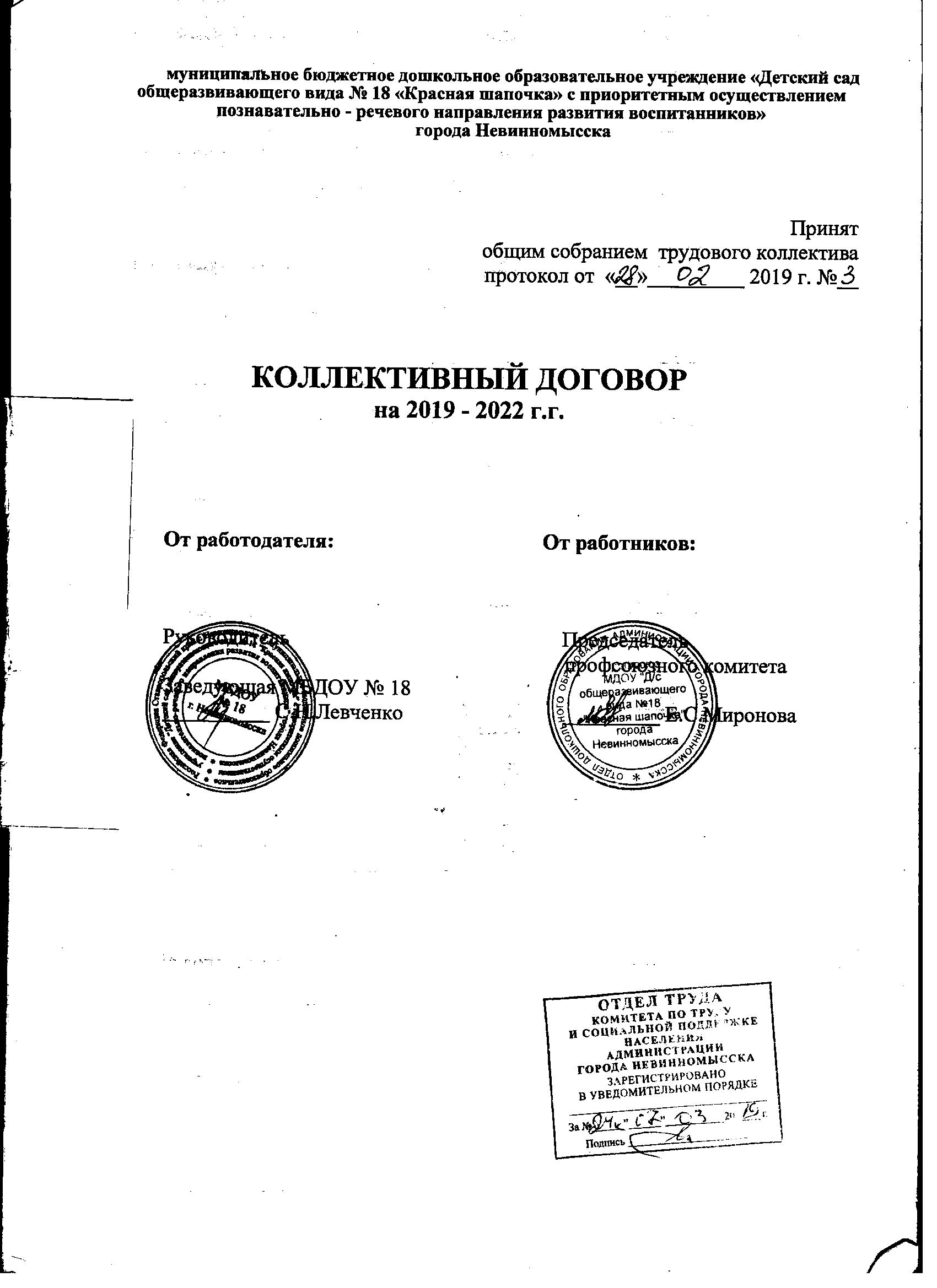 I.ОБЩИЕ ПОЛОЖЕНИЯ1.1.Настоящий коллективный договор заключен между работодателем и работниками и является локальным нормативным актом, регулирующим трудовые и социальные отношения в муниципальном бюджетном дошкольном образовательном учреждении «Детский сад общеразвивающего вида № 18 «Красная шапочка» с приоритетным осуществлением познавательно-речевого направления развития воспитанников» города Невинномысска (далее –МБДОУ).1.2.Коллективный договор составлен в соответствии с действующим законодательством.1.3.Сторонами коллективного договора являются:-МБДОУ № 18 в лице руководителя - заведующей МБДОУ, именуемый в дальнейшем «Работодатель»; -работники организации, являющиеся членами первичной профсоюзной организации, представляемые профсоюзным комитетом первичной профсоюзной организации МБДОУ, именуемый в дальнейшем «Профком» в лице председателя первичной профсоюзной организации. Работники, не являющиеся членами профсоюза, могут уполномочить Профком представлять их интересы во взаимоотношениях с работодателем (ст. 30, 31 ТК РФ).Стороны признают своим долгом сотрудничество на основе равноправного и делового партнерства, доверия и заинтересованности в отношении друг друга.        1.4.Коллективный договор распространяется на всех работников, за исключением случаев, установленных настоящим договором.1.5.Коллективный договор заключен в целях определения взаимных обязательств и согласования интересов работодателя и работников, защиты экономических и социальных прав и интересов работников, а также установления дополнительных гарантий и преимуществ для работников и создания более благоприятных условий труда по сравнению с действующим законодательством.1.6.Стороны договорились, что текст коллективного договора  должен быть доведен работодателем до сведения работников в течение 10 календарных дней после его подписания.Профком обязуется разъяснять работникам положения коллективного договора, содействовать его реализации.Работодатель обязуется знакомить с коллективным договором всех новых работников при приеме на работу, обеспечить гласность его содержания и выполнения условий.1.7.Коллективный договор  сохраняет свое действие в случае изменения наименования образовательной организации, расторжения трудового договора с руководителем. При реорганизации (слиянии, присоединении, разделении, выделении, преобразовании) образовательной организации коллективный договор сохраняет свое действие в течение всего срока реорганизации. При смене формы собственности образовательной организации коллективный договор сохраняет свое действие в течение трех месяцев со дня перехода прав собственности (ст.43 ТК РФ). При ликвидации образовательной организации коллективный договор сохраняет свое действие в течение всего срока проведения ликвидации.1.8.В течение срока действия коллективного договора стороны вправе вносить в него дополнения и изменения на основе взаимной договоренности на заседании совместно созданной постоянно действующей двухсторонней комиссии по подготовке и проверке хода выполнения настоящего коллективного договора, в случае необходимости, после одобрения вносимых изменений и дополнений собранием трудового коллектива МБДОУ .1.8.1.Сторона, инициатор дополнений и изменений в коллективный договор, направляет письменные предложения другой стороне. Полученные письменные предложения рассматриваются в 7-дневный срок. Затем мотивированный ответ на письменные предложения направляется в комиссию по разработке проекта коллективного договора. При недостижении согласия стороны в течение 3-х дней проводят переговоры. Затем сформированные предложения направляются для обсуждения в трудовой коллектив.1.8.2.Дополнения и изменения в коллективный договор утверждаются на общем собрании.1.8.3.Изменения и дополнения направляются на уведомительную регистрацию.1.8.4.Изменения и дополнения вступают в силу с момента принятия на общем собрании.       1.9.Стороны принимают на себя обязательства, включенные в соглашение между администрацией, профсоюзами и работодателями города Невинномысска на 2018 – 2020 годы (далее -   городское трехстороннее соглашение).В случае изменений в законодательстве, а также в указанном соглашении, ухудшающих положение работников в сравнении с нормами, действующими на момент заключения коллективного договора, нормы договора не пересматриваются и соблюдаются до окончания действия коллективного договора.1.10.В течение срока действия коллективного договора ни одна из сторон не вправе прекратить в одностороннем порядке выполнение принятых на себя обязательств.1.11.Пересмотр обязательств настоящего коллективного договора  не может приводить к снижению уровня социального и экономического положения работников МБДОУ.1.12.Все спорные вопросы по толкованию и реализации положений коллективного договора решаются сторонами, в порядке,  установленном действующим законодательством РФ.1.13.Коллективный договор вступает в силу с момента подписания сторонами и действует 3 года.        1.14.Стороны определяют следующие формы управления организацией непосредственно работниками и через Профком:-  учет мнения Профкома;- консультации с работодателем по вопросам принятия локальных нормативных актов;- получение от работодателя информации по вопросам, непосредственно затрагивающим интересы работников, а также по вопросам, предусмотренным ч. 2 ст.53 ТК РФ и по иным вопросам, предусмотренным в настоящем коллективном договоре; -обсуждение с работодателем вопросов о работе МБДОУ, внесении предложений по ее совершенствованию; -участие в разработке и принятии коллективного договора; -другие формы.1.15.Перечень локальных нормативных актов, при принятии которых работодатель учитывает мнение  Профкома:1)правила внутреннего трудового распорядка;2)положение об оплате труда работников; 3)положение о премировании работников;4)положение о предоставлении материальной помощи; 5) соглашение по охране труда;6)перечень профессий и должностей работников, имеющих право на обеспечение специальной одеждой, обувью и другими средствами индивидуальной защиты, а также моющими и обезвреживающими средствами;7)перечень профессий и должностей работников, занятых на работах с вредными или опасными условиями труда, для предоставления им ежегодного дополнительного оплачиваемого отпуска; 8)перечень должностей работников с ненормированным рабочим днем для предоставления им ежегодного дополнительного оплачиваемого отпуска.II. ПРАВА И ОБЯЗАННОСТИ СТОРОН.2.1.Стороны договорились осуществлять согласованную политику, направленную на повышение эффективности и качества образовательных услуг, прогрессивных форм организаций и оплаты труда, культуры образовательного процесса и взаимоотношений, участие на равноправной основе в постоянно действующих органах социального партнерства.2.2.Работники обязуются:-добросовестно исполнять свои трудовые обязанности  в соответствии с трудовым договором, соблюдать правила внутреннего трудового распорядка МБДОУ;-соблюдать трудовую дисциплину;-выполнять установленные нормы труда;-соблюдать требования по охране труда и обеспечение безопасности труда;-бережно относиться к имуществу МБДОУ и других работников;-незамедлительно сообщить работодателю либо непосредственному руководителю о возникновении ситуации, представляющей угрозу жизни и здоровью людей, сохранности имущества МБДОУ и других работников.2.3. Работодатель обязуется:-соблюдать законодательство, условия коллективного договора, соглашений и трудовых договоров;-обеспечить трудовой коллектив МБДОУ необходимыми материально-техническими ресурсами и финансовыми средствами для выполнения образовательных программ;-обеспечивать безопасность труда, осуществлять мероприятия, направленные на улучшение условий труда;-обеспечивать работников средствами (оборудованием, инструментами, технической документацией и иными средствами), необходимыми для исполнения ими трудовых обязанностей;-проводить профессиональную подготовку, переподготовку, повышение квалификации работников, в том числе за счет средств работодателя;-выплачивать в полном размере причитающуюся работникам заработную плату в сроки, установленные настоящим коллективным договором, правилами внутреннего трудового распорядка, трудовыми договорами; -вести коллективные переговоры в порядке, установленном ТК РФ;-предоставлять Профкому полную и достоверную информацию, необходимую для заключения коллективного договора и контроля за его исполнением;-своевременно выполнять предписания государственных надзорных и контрольных органов;-учитывать мнение Профкома по проектам текущих и перспективных планов и программ развития МБДОУ;-создавать условия, обеспечивающие участие работников в управлении МБДОУ;-обеспечивать бытовые нужды работников, связанные с исполнением ими трудовых обязанностей;-осуществлять обязательное страхование работников;-возмещать вред, причиненный работникам, в связи с исполнением ими трудовых обязанностей, а также компенсировать моральный вред в порядке и на условиях, установленных законодательством РФ;-оказывать материальную помощь работникам, а также Профкому для проведения культурно-массовых, спортивных и оздоровительных мероприятий при наличии средств;-ежемесячно и бесплатно перечислять на счет Профсоюза членские профсоюзные взносы из заработной платы работников при наличии письменных заявлений работников.2.4. Профком обязуется:-обеспечивать представительство и защиту социально-трудовых прав и законных интересов членов Профсоюза;-оказывать членам Профсоюза помощь в вопросах применения трудового законодательства, разрешения трудовых споров;-способствовать устойчивой деятельности МБДОУ, в том числе повышению эффективности труда работников;-содействовать предотвращению социальной напряженности в трудовом коллективе;-вносить предложения работодателю по совершенствованию перспективных планов и программ социально-экономического и кадрового развития МБДОУ;-добиваться обеспечения работодателем здоровых и безопасных условий труда на рабочих местах, улучшения санитарно-бытовых условий, выполнения соглашения по охране труда;-предлагать меры по социально-экономической защите работников, высвобождаемых в результате реорганизации или ликвидации МБДОУ, осуществлять контроль за соблюдением действующего законодательства в области занятости, вносить предложения о перенесении сроков или временном прекращении мероприятий, связанных с высвобождением работников;-осуществлять контроль за соблюдением работодателем трудового законодательства по вопросам заключения трудовых договоров, рабочего времени и времени отдыха, оплаты труда, гарантий, компенсаций, льгот и преимуществ, а также по другим трудовым и социально-экономическим вопросам и требовать устранения выявленных нарушений;-осуществлять,  через уполномоченных лиц по охране труда,  контроль за соблюдением правил охраны труда, пожарной безопасности и защиты окружающей среды;-осуществлять контроль за подготовкой, переподготовкой и повышением квалификации профсоюзных кадров МБДОУ;-проводить культурно-массовые, спортивные и оздоровительные мероприятия среди работников и  членов их семей.III. ТРУДОВЫЕ ОТНОШЕНИЯ.          3.1.Содержание трудового договора, порядок его заключения, изменения и расторжения определяются в соответствии с ТК РФ, другими законодательными и нормативными правовыми актами, Уставом МБДОУ и не могут ухудшать положение работников по сравнению с действующим законодательством РФ. 3.2.Трудовой договор заключается с работником в письменной форме в двух экземплярах, каждый из которых подписывается работодателем и работником. Один экземпляр трудового договора передается работнику, другой хранится у работодателя. Получение работником экземпляра трудового договора должно подтверждаться подписью работника на экземпляре трудового договора, хранящемся у работодателя.Трудовой договор является основанием для издания приказа о приеме на работу. Содержание приказа  работодателя должно соответствовать условиям заключенного трудового договора.В соответствии с частью 1 ст.57 ТК  РФ трудовой договор содержит полную информацию о сторонах трудового договора.        3.3.Формы трудовых договоров для различных категорий работников разрабатываются Работодателем с учетом мнения  Профкома.         3.4.В трудовой договор со специалистом по кадрам включается условие о неразглашении персональных данных работника.        3.5.В целях защиты персональных данных работников Работодателем совместно с Профкомом разрабатывается Положение о порядке работы с персональными данными работников.    3.6.Трудовой договор с работником заключается на неопределенный срок или на определенный срок (срочный трудовой договор, но не более 5 лет). Для выполнения работы, которая носит постоянный характер, заключается трудовой договор на  неопределенный срок. Срочный трудовой договор может заключаться:-на время исполнения обязанностей отсутствующего работника, за которым в соответствии с трудовым законодательством и иными нормативными правовыми актами, содержащими нормы трудового права, коллективным договором, соглашениями, локальными нормативными актами, трудовым договором сохраняется место работы;-на время выполнения временных (до двух месяцев) работ;-с лицами, направленными органами службы занятости населения на работы временного характера и общественные работы и в других  случаях, предусмотренных Трудовым кодексом и иными федеральными законами. По соглашению сторон срочный трудовой договор может заключаться:-с поступающими на работу пенсионерами по возрасту, а также с лицами, которым по состоянию здоровья в соответствии с медицинским заключением, выданным в порядке, установленном федеральными законами и иными нормативными правовыми актами Российской Федерации, разрешена работа исключительно временного характера;-для проведения неотложных работ по предотвращению катастроф, аварий, несчастных случаев, эпидемий, эпизоотий, а также для устранения последствий указанных и других чрезвычайных обстоятельств;-с руководителями, заместителями руководителей и главными бухгалтерами организаций, независимо от их организационно-правовых форм и форм собственности;-с лицами, обучающимися по очной форме обучения;-с лицами, поступающими на работу по совместительству;в других случаях, предусмотренных  Трудовым кодексом или иными федеральными законами.  3.7.Запрещается заключение срочных трудовых договоров в целях уклонения от предоставления прав и гарантий, предусмотренных работникам, с которыми заключается  трудовой договор на неопределенный срок.          3.8.При приеме на работу может устанавливаться испытание, срок которого не может превышать - 3 месяцев. Испытание при приеме на работу не устанавливается для:-лиц, избранных по конкурсу на замещение соответствующей должности, проведенному в порядке, установленном трудовым законодательством и иными нормативными правовыми актами, содержащими нормы трудового права;-беременных женщин и женщин, имеющих детей в возрасте до полутора лет;-лиц, не достигших возраста восемнадцати лет;-лиц, окончивших,  имеющие государственную аккредитацию,  образовательные учреждения начального, среднего и высшего профессионального образования и впервые поступающих на работу по полученной специальности в течение одного года со дня окончания образовательного учреждения;-лиц, избранных на выборную должность на оплачиваемую работу;-лиц, приглашенных на работу в порядке перевода от другого работодателя по согласованию между работодателями;-лиц, заключающих трудовой договор на срок до двух месяцев. 3.9.Обязательными для включения в трудовой договор являются следующие условия: -место работы (указывается конкретный адрес работодателя);-трудовая функция (работа в должности в соответствии со штатным расписанием,  профессии, специальности с указанием квалификации; конкретный вид поручаемой работнику работы). Если в соответствии с федеральными законами с выполнением работ по определенным должностям, профессиям, специальностям связано предоставление компенсаций и льгот либо наличие ограничений, то наименование этих должностей, профессий или специальностей и квалификационные требования к ним должны соответствовать наименованиям и требованиям, указанным в квалификационных справочниках, утверждаемых в порядке, устанавливаемом Правительством РФ;-дата начала работы, а в случае, когда заключается срочный трудовой договор, - также срок его действия и обстоятельства (причины), послужившие основанием для заключения срочного трудового договора в соответствии с ТК  РФ или иным федеральным законом;-условия оплаты труда (в том числе размер тарифной ставки или оклада (должностного оклада) работника, доплаты, надбавки и поощрительные выплаты);-режим рабочего времени и времени отдыха (если для данного работника он отличается от общих правил, действующих у данного работодателя);-компенсации за тяжелую работу и работу с вредными и (или) опасными условиями труда, если работник принимается на работу в соответствующих условиях, с указанием характеристик условий труда на рабочем месте;-условия, определяющие в необходимых случаях характер работы (подвижной, разъездной, в пути, другой характер работы);-условие об обязательном социальном страховании работника в соответствии с ТК РФ и иными Федеральными законами;-другие условия в случаях, предусмотренных трудовым законодательством и иными нормативными правовыми актами, содержащими нормы трудового права.Условия трудового договора могут быть изменены только по соглашению сторон и в письменной форме. 3.10.Об изменении обязательных условий трудового договора работник должен быть уведомлен работодателем в письменной форме не позднее, чем за 2 месяца (ст.73, 162 ТК РФ). Если работник не согласен с продолжением работы в новых условиях, работодатель обязан в письменной форме предложить ему иную,  имеющуюся в образовательной организации работу, соответствующую его квалификации и состоянию здоровья.  3.11.Работодатель обязан  при приеме на работу (до  подписания  трудового договора) ознакомить работника под роспись с правилами внутреннего трудового распорядка, иными локальными нормативными актами, непосредственно связанными с трудовой деятельностью работника, коллективным договором (ст. 68 ТК РФ). 3.12.Условия трудового договора, снижающие уровень прав и гарантий работника, установленные трудовым законодательством, отраслевым тарифным соглашением, городским трехсторонним соглашением, настоящим коллективным договором являются недействительными и не могут применяться.        3.13.Работодатель  не привлекает работника к выполнению работы, не обусловленной трудовым договором.        3.14.С письменного согласия работника при условии установления дополнительной оплаты могут быть расширены его трудовые функции без изменения трудового договора (ст.60.2 ТК РФ).  3.15.Прекращение трудового договора с работником может производиться только по основаниям, предусмотренным федеральным законодательством (ст. 77 ТК РФ). IV. ОПЛАТА И НОРМИРОВАНИЕ ТРУДА. 4.1.При регулировании вопросов оплаты труда стороны исходят из следующего:Установить минимальный гарантированный уровень оплаты труда в соответствии с Положением об оплате труда работников. (Приложение № 7)Формирование системы оплаты труда работников образовательной организации осуществлять с учетом:-обеспечения зависимости заработной платы работника от его квалификации, сложности выполняемой работы, количества и качества затраченного труда без ограничения ее максимальным размером;-типовых норм труда для однородных работ;-обеспечения работодателем равной оплаты за труд равной ценности при установлении размеров окладов (должностных окладов), ставок заработной платы, выплат компенсационного и стимулирующего характера, а также недопущения дискриминации - различий, исключений и предпочтений, не связанных с деловыми качествами работников;-обеспечения повышения уровня реального содержания заработной платы работников МБДОУ и других гарантий по оплате труда в соответствии с законодательством РФ;-аттестации педагогических работников образовательной организации в соответствии с законодательством РФ;-мнения Профкома.4.2.В случаях, когда система оплаты труда работника образовательной организации предусматривает увеличение размера оклада, должностного оклада, ставки заработной платы, установления доплат, надбавок к окладу, должностному окладу, ставке заработной платы, то изменение оплаты труда осуществляется:при получении образования или восстановлении документа об образовании - со дня предоставления соответствующего документа;при присвоении квалификационной категории – со дня вынесения решения аттестационной комиссией;при присвоении почетного звания, награждения ведомственными знаками отличия – со дня присвоения, награждения;При наступлении у работника права на изменение размеров оплаты в период пребывания его в ежегодном или другом отпуске, а также в период его временной нетрудоспособности выплата заработной платы (исходя из более высокого размера) производится со дня окончания отпуска или временной нетрудоспособности.4.3.Оплата труда работников, ранее принятых по трудовому договору и продолжающих деятельность  до проведения специальной оценки условий труда рабочих мест,  занятых на тяжелых работах, работах с вредными и опасными или иными особыми условиями труда, производится в повышенном  размере по сравнению со ставками заработной платы, окладами (должностными окладами), установленными для различных видов работ с нормальными условиями труда, но не ниже размеров, установленных Перечнями работ с опасными (особо опасными), вредными (особо вредными) и тяжелыми (особо тяжелыми) условиями труда, на которых устанавливаются доплаты до 4% или до 12%, утвержденными приказом Госкомитета СССР по народному образованию от 20.08.90 № 579 (с изменениями и дополнениями), в соответствии с которыми,  всем работникам,  независимо от наименования их должностей,  устанавливаются компенсационные выплаты, если их работа осуществляется в условиях, предусмотренных этими Перечнями.       4.4.При  совмещении  профессий  (должностей), расширении зоны обслуживания или выполнении обязанностей временно отсутствующих работников без освобождения от своей основной  работы производятся  компенсационные выплаты к ставкам заработной платы, окладам (должностным  окладам) в соответствии с Положением об оплате труда работников. (Приложение № 7)Конкретный размер компенсационных выплат работнику определяется соглашением сторон трудового договора,  в зависимости от объема выполнения функциональных обязанностей.4.5.Оплата труда работников в ночное время с 22 часов до 6 часов производится в повышенном размере, но не ниже 40% часовой ставки заработной платы (части оклада (должностного оклада), рассчитанного за час работы) за каждый час работы. 4.6.Работнику, отработавшему норму рабочего времени и выполнившему норму труда (трудовые обязанности), выплачивается заработная плата в размере не ниже МРОТ.Размеры заработной платы, выплаты компенсационного и стимулирующего характера работника МБДОУ определяются работодателем и фиксируются в трудовом договоре, заключаемом с работником.4.7.Размеры доплат, надбавок, премий и других выплат стимулирующего характера устанавливаются МБДОУ в пределах имеющихся средств, в том числе от платных услуг и приносящей доход деятельности,  по согласованию с Профкомом и закрепляются в Положении об оплате труда.4.8.Превышение количества воспитанников компенсируется педагогическому работнику установлением  доплаты, как это предусмотрено при расширении зон обслуживания или увеличении объема выполняемой работы. Размеры таких доплат определяются сторонами трудового договора, выплаты осуществляются в пределах утверждённого фонда оплаты труда.       4.9.С письменного согласия  работника допускается переработка рабочего времени воспитателей, помощников воспитателей за пределами  рабочего времени, установленного 	графиками работ, вследствие непредвиденной задержки (неявки 	сменяющего работника или родителей).  Переработка рабочего времени является  сверхурочной работой, которая  оплачивается за первые два часа 	работы не менее чем в полуторном размере, за последующие часы – не 	менее чем в двойном размере. По желанию работника сверхурочная работа вместо повышенной оплаты может компенсироваться предоставлением дополнительного времени отдыха, но не менее времени, отработанного сверхурочно ст. 152 ТК РФ.       4.10.Стороны при регулировании вопросов обеспечения гарантий по оплате труда исходят из следующего:        Заработная плата в МБДОУ выплачивается не реже чем каждые пол месяца, 12 и 27 числа  месяца.         Выплата заработной платы производится на расчетный счет в банке (на банковскую карту). В случае задержки выплаты заработной платы на срок более 15 дней работник, в соответствии с требованиями  ст. 142 ТК РФ, имеет право, известив работодателя в письменной форме, приостановить работу на весь период, до выплаты задержанной суммы.  На период приостановления работы за работником сохраняется средний заработок (ст. 142 ТК РФ).Оплата времени простоя по вине работодателя осуществляется в размере не менее двух третей средней заработной платы работника (ст. 157 ТК РФ).При прохождении курсов повышения квалификации за работниками сохраняется место работы и средняя заработная плата.	4.11.Работодатель обязуется обеспечивать:4.11.1.Извещение   в   письменной   форме   каждого   работника  о составных   частях   его   заработной   платы,   размерах   и   основаниях произведенных   удержаний,   а   также   об   общей   денежной   сумме, подлежащей выплате (ст. 136 ТК РФ). Форма расчетного листка утверждается работодателем с учетом мнения выборного органа первичной профсоюзной организации  в порядке, установленном ст.372 ТК РФ для принятия локальных нормативных актов.4.11.2.Выплату отпускных не позднее, чем за три дня до начала отпуска(ст. 136 ТК РФ), выплаты при увольнении - в последний день работы (ст. 80 ТК РФ).4.12.Стороны договорились:        Не допускать ухудшения ранее установленных условий оплаты труда работникам, снижения размеров индексации заработной платы.В случае организации и проведения Профсоюзом забастовки с учетом требований действующего законодательства на уровне отрасли, выплата работникам заработной платы осуществляется исходя из расчета средней заработной платы, определяемой для оплаты ежегодного оплачиваемого отпуска, за весь период забастовки.Принимать упреждающие меры с целью недопущения нарушений в оплате труда, в том числе при замещении отсутствующих работников с учетом уровня квалификации замещающего работника.Прилагать совместные усилия для обеспечения объективности и широкой гласности в вопросах, касающихся  порядка установления и размеров оплаты труда.Относить выплаты за дополнительные трудозатраты, непосредственно связанные с обеспечением выполнения основных должностных обязанностей (руководство методическими комиссиями и другими видами работ), не входящими в прямые должностные обязанности работников, предусмотренные квалификационными характеристиками, к виду выплат компенсационного характера «выплаты за работу, не входящую в круг прямых должностных обязанностей».Для определения размера и порядка выплат стимулирующего характера работникам, оценки эффективности, результативности и качества выполняемых  работ в МБДОУ под председательством работодателя создать постоянно действующий совещательный орган – комиссию по подведению итогов оценки эффективности труда работников в составе представителей работодателя и Профкома. Состав комиссии утвердить приказом руководителя образовательной организации. Заседания комиссии проводить  в сроки, установленные Положением об оплате труда, на которых подводить итоги за предшествующий период.V. РАБОЧЕЕ ВРЕМЯ И ВРЕМЯ ОТДЫХА. 5.1.Стороны  при регулировании вопросов рабочего времени и времени отдыха исходят из того, что:Продолжительность рабочего времени и времени отдыха работников образовательной организации определяется законодательством РФ в зависимости от наименования должности, условий труда и других факторов; Правилами внутреннего трудового распорядка образовательной организации (ст.91 ТК РФ), графиком сменности, утвержденным работодателем с учетом мнения Профкома; условиями трудового договора, должностными инструкциями работников, Уставом образовательной организации.Для работников из числа административно-хозяйственного, учебно-вспомогательного и обслуживающего персонала устанавливается продолжительность рабочего времени, не превышающая 40 часов в неделю.Для педагогических работников образовательной организации устанавливается сокращенная продолжительность рабочего времени – не более 36 часов в неделю за ставку заработной платы (ст.333 ТК РФ).Конкретная продолжительность рабочего времени педагогических работников устанавливается с учетом норм часов педагогической работы за ставку заработной платы, объемов нагрузки, выполнения дополнительных обязанностей, возложенных на них Правилами внутреннего трудового распорядка и Уставом образовательной организации.5.2.Неполное рабочее время – неполный рабочий день или неполная рабочая неделя устанавливаются в следующих случаях:-по соглашению между работником и работодателем;-по просьбе беременной женщины, одного из родителей (опекуна, попечителя, законного представителя), имеющего ребенка в возрасте до 14 лет (ребенка-инвалида до 18 лет), а также лица, осуществляющего уход за больным членом семьи в соответствии с медицинским заключением.5.3.Привлечение работников образовательной организации к работе в выходные и нерабочие праздничные дни допускается только в случаях, предусмотренных ст.113 ТК РФ, с их письменного согласия по приказу работодателя.5.4.В случаях, предусмотренных ст.99 ТК РФ, работодатель может привлекать работников к сверхурочным работам только с их письменного согласия с учетом ограничений и гарантий, предусмотренных для работников в возрасте до 18 лет, инвалидов, беременных женщин, женщин, имеющих детей в возрасте до трех лет.5.5.Привлечение работников образовательной организации к выполнению работы, не предусмотренной Уставом, Правилами внутреннего трудового распорядка, должностными обязанностями, допускается только по письменному распоряжению работодателя с письменного согласия работника и с дополнительной оплатой в порядке, предусмотренном Положением об оплате труда, являющимся неотъемлемым приложением к настоящему коллективному договору.5.6.Период отмены образовательного  процесса  для воспитанников по санитарно-эпидемиологическим, климатическим и другим основаниям является рабочим временем педагогических и других работников образовательной организации. 5.7.Очередность предоставления оплачиваемых отпусков определяется ежегодно в соответствии с графиком отпусков, утверждаемым работодателем с учетом мнения Профкома не позднее, чем за две недели до наступления календарного года в порядке, установленном для принятия локальных нормативных актов (ст. 372 ТК РФ).О времени начала отпуска работник должен быть извещен не позднее, чем за две недели до его начала. Продление, перенос, разделение и отзыв из него производится с согласия работника в случаях, предусмотренных ст.124-125 ТК РФ. При переносе отпуска закрепляется преимущественное право работника на выбор новой даты начала отпуска.При отзыве работника из отпуска либо переносе дней отпуска в связи с нахождением по листку нетрудоспособности работника во время отпуска, произведенная оплата дней отпуска сохраняется за работником, а неиспользованные дни отпуска в последующем предоставляются работнику без оплаты.5.8.При предоставлении ежегодного отпуска педагогическим работникам образовательной организации за первый год работы, в том числе до истечения шести месяцев работы, его продолжительность должна соответствовать установленной для этих должностей продолжительности и оплачиваться в полном размере. 5.9.Исчисление продолжительности отпуска пропорционально проработанному времени осуществляется только в случае выплаты денежной компенсации за неиспользованный отпуск при увольнении работника. Педагогическим работникам,  проработавшим в рабочем году  не менее 11 месяцев, при увольнении денежная компенсация за неиспользованный отпуск  выплачивается в размере среднего заработка за полную продолжительность отпуска.5.10.Работникам с ненормированным рабочим днем предоставляется ежегодный дополнительный оплачиваемый отпуск (ст.101, 119 ТК РФ). 5.11.Работникам, занятым на работах с тяжелыми, вредными и опасными условиями труда, предоставляется право на дополнительный отпуск  в соответствии с действующим законодательством РФ (ст.117 ТК РФ). 5.12.При наличии финансовых средств, а также возможностей обеспечения работой, часть отпуска, превышающая 28 календарных дней, по просьбе работника может быть заменена денежной компенсацией (ст.126 ТК РФ). 5.13.Запрещается не предоставление ежегодного оплачиваемого отпуска в течение двух лет подряд.5.14.Работодатель обязуется:Предоставлять работникам отпуск без сохранения заработной платы в  случаях, предусмотренных ст.128 ТК РФ:-родителям, имеющим детей  младшего школьного возраста – 1сентября.-в связи с переездом на новое место жительства - 3 календарных дня;-для проводов детей в армию - 3 календарных дня;-работающим пенсионерам по старости (по возрасту) - до 14 календарных дней в году;-в случае свадьбы работника (детей работника) – до 5 календарных дней;-на похороны близких родственников – до 5 календарных дней;-родителям, женам, мужьям военнослужащих, погибших или умерших вследствие ранения, контузии или увечья, полученных при исполнении ими обязанностей военной службы, либо вследствие заболевания, связанного с прохождением военной службы – до 14 календарных  дней;-работникам, имеющим детей в возрасте до 14 лет – до 14 календарных дней.   5.15.Предоставлять педагогическим работникам образовательной организации через каждые 10 лет непрерывной преподавательской работы длительный отпуск сроком до одного года в порядке и на условиях определенных законодательством РФ.VI. УСЛОВИЯ И ОХРАНА ТРУДА. 6.1.Работодатель и Профком совместно ежегодно разрабатывают и утверждают соглашение по охране труда в МБДОУ, которое является неотъемлемым приложением к настоящему коллективному договору (приложение № 3.)6.2.С целью улучшения условий труда в образовательной организации стороны приняли на себя следующие обязательства:6.2.1. Работодатель:6.2.1.1.Обеспечивает право работников МБДОУ на здоровые и безопасные условия труда, внедрение современных средств безопасности труда, предупреждающих производственный травматизм и возникновение профессиональных заболеваний работников (ст.219 ТК РФ).6.2.1.2.Разрабатывает систему управления охраной труда в МБДОУ.Формирует в образовательной организации фонд средств на мероприятия по охране труда в размере не менее 0,7% суммы  эксплуатационных расходов.  Конкретный размер средств на указанные цели уточняется в соглашении об охране труда, являющемся неотъемлемым приложением к настоящему коллективному договору.6.2.1.3.Создает комиссию по охране труда, в которую на паритетной основе входят представители работодателя и Профкома (ст. 218 ТК РФ).6.2.1.4.Привлекает представителей Профкома к участию в комиссиях по приёмке МБДОУ к новому учебному году.6.2.1.5.Проводит с работниками обучение и инструктаж по охране труда, сохранности жизни и здоровья, безопасным методам и приемам выполнения работ, оказанию первой помощи пострадавшим. 6.2.1.6.Организует    проверку  знаний  по  охране труда  работников МБДОУ ежегодно.6.2.1.7.Обеспечивает наличие нормативных и справочных материалов по охране труда, правил, инструкций, журналов инструктажа и других материалов за счет средств МБДОУ.6.2.1.8.Обеспечивает работников специальной одеждой, обувью и другими средствами индивидуальной защиты, а также моющими и обезвреживающими средствами в соответствии с отраслевыми нормами и утвержденными перечнями профессий и должностей (приложение № 1,2)6.2.1.9.Обеспечивает приобретение, хранение, стирку, сушку, дезинфекцию и ремонт  средств индивидуальной защиты, спецодежды и обуви  за  счет  средств МБДОУ  при необходимости (ст.221 ТК РФ) .6.2.1.10.Обеспечивает своевременное отчисление средств на обязательное социальное страхование работников образовательной организации в соответствии с требованиями федерального законодательства.6.2.1.11.Сохраняет место работы (должность) и средний заработок за работниками МБДОУ на время приостановления работ органами государственного надзора и контроля за соблюдением трудового законодательства вследствие нарушения требований охраны труда не по вине работника (ст.220 ТК РФ).6.2.1.12.В случае отказа работника от выполнения трудовых функций при возникновении опасности для его жизни и здоровья вследствие зафиксированного невыполнения работодателем нормативных требований по охране труда, предоставляет работнику другую работу на время устранения такой опасности либо оплачивает возникший по этой причине простой в размере среднего заработка.6.2.1.13.Обеспечивает гарантии и льготы работникам, занятым на тяжелых работах и работах с вредными и (или) опасными условиями труда.6.2.1.14.Организует проведение специальной оценки условий труда рабочих мест в соответствии с действующим законодательством.6.2.1.15.Разрабатывает и утверждает по согласованию с Профкомом инструкции по охране труда рабочих мест (ст.212 ТК РФ).6.2.1.16.Обеспечивает соблюдение работниками требований, правил и инструкций по охране труда.6.2.1.17.Осуществляет совместно с Профкомом контроль за состоянием условий и охраны труда, выполнением соглашения по охране труда.6.2.1.18.Обеспечивает необходимые условия для работы уполномоченных лиц по охране труда, снабжает их правилами, инструкциями, другими нормативными и справочными материалами по охране труда. Не реже одного раза в три года, по представлению Профкома организовывает обучение уполномоченных по охране труда профсоюзов в аккредитованном учебном центре по охране труда, с освобождением их от основной работы на период обучения и с сохранением за ними на время обучения заработной платы в размере среднего заработка.   Уполномоченному по охране труда устанавливается 1 час в неделю с сохранением заработной платы для осуществления деятельности.Уполномоченный по охране труда не может быть уволен или переведён на другую работу без согласования с профсоюзным комитетом, а так же не может быть уволен в течение двух лет после переизбрания. За активную и добросовестную работу, способствующую предупреждению несчастных случаев, улучшению условий труда, уполномоченный по охране труда по решению и ходатайству  профсоюзного комитета может быть поощрён премией из средств  организации. За работу уполномоченному по охране труда устанавливаются 3 календарных оплачиваемых дня отпуска.6.2.1.19.Представляет в Профком письменный отчет об исполнении соглашения по охране труда за истекший год, в котором содержатся: перечень выполненных работ и объем средств, израсходованных на выполнение каждого пункта. 6.2.1.20.Оказывает содействие техническим инспекторам труда профсоюза, членам комиссий по охране труда, уполномоченным по охране труда в проведении контроля за состоянием охраны труда в образовательной организации. В случае выявления нарушения прав работников на здоровые и безопасные условия труда принимает меры к их устранению.6.2.1.21.Обеспечивает прохождение бесплатных обязательных предварительных и периодических медицинских осмотров (обследований) работников, а также внеочередных медицинских осмотров (обследований) работников по их просьбам в соответствии с медицинским заключением с сохранением за ними места работы (должности) и среднего заработка. Ведет учет средств социального страхования на организацию лечения и отдыха работников и их детей. 6.2.1.22.Предоставляет работникам актуальную, надлежащую и своевременную информацию (научную, социально-экономическую) о ВИЧ/СПИДЕ в сфере труда; включать вопрос «ВИЧ/СПИД на рабочих местах» в комплексную программу обучения работников; проводить инструктажи для всех работников по процедурам контроля за ВИЧ-инфекцией в контексте несчастных случаев на рабочих местах и в рамках оказания первой медицинской помощи.6.2.1.23.Один раз в полгода информирует Профком о расходовании средств социального страхования на оплату пособий, больничных листов, лечение и отдых.6.2.2.Работники обязуются соблюдать предусмотренные законодательством и иными нормативными правовыми актами требования в области охраны и труда, в том числе:-Правильно применять средства индивидуальной  и коллективной защиты;-Проходить обучение безопасным методам и приёмам выполнения работ по охране труда;-Немедленно извещать своего руководителя или замещающего его лица о любой ситуации, угрожающей жизни и здоровью людей;-Проходить обязательные предварительные и периодические медицинские осмотры (обследования).           6.2.3.Профком обязуется:-Провести выборы уполномоченных лиц по охране труда в МБДОУ. -Установить постоянный контроль силами уполномоченных лиц по охране труда за соблюдением требований охраны труда в организации.-Осуществлять общественный контроль за своевременным обучением работников по вопросам охраны труда.-Организовывать физкультурно-оздоровительные мероприятия для членов профсоюза и других работников организации;-Проводить работу по оздоровлению детей работников организации.-Заключать с работодателем от имени трудового коллектива Соглашения по охране труда на календарный год.-Принимать участие в расследовании, а также осуществлять самостоятельное расследование несчастных случаев на производстве.-Предъявлять требование о приостановке работ в случае непосредственной угрозы жизни и здоровью работников.-Обращаться в соответствующие органы с предложениями о привлечении к ответственности  должностных лиц, виновных в нарушении нормативных требований по охране труда. 6.3.Работодатель и комиссия Профкома по охране труда отчитываются два раза в год на заседании Профкома о выполнении соглашения по охране труда. VII. ПРОФЕССИОНАЛЬНАЯ ПОДГОТОВКА       И ПОВЫШЕНИЕ КВАЛИФИКАЦИИ.7.1.Работники имеют право на профессиональную подготовку, переподготовку и повышение квалификации, включая обучение новым профессиям и специальностям. Указанное право реализуется путем заключения дополнительного договора между работником и работодателем.7.2.Переподготовка и повышение квалификации педагогических работников осуществляется 1 раз в 3 года за счет средств МБДОУ.7.3.Работодатель с учетом мнения Профкома определяет необходимость и формы профессиональной подготовки, переподготовки и повышения квалификации работников, перечень соответствующих профессий и специальностей на каждый календарный год с учетом перспектив развития МБДОУ.7.4.Работникам, проходящим профессиональную подготовку, работодатель создает необходимые условия для совмещения работы с обучением и предоставляет гарантии, установленные законодательством РФ (ст. 173-177, 187 ТК РФ).7.5.Аттестация педагогических работников проводится по двум направлениям: подтверждение соответствия занимаемой должности (данный вид аттестации является обязательным, проводится в отношении работников, не имеющих квалификационной категории (первой, высшей) по представлению работодателя);        установление соответствия уровня квалификации требованиям, предъявляемым к  первой или высшей квалификационным категориям (аттестация является добровольной, проводится по заявлению работника).7.6.Аттестации не подлежат:-педагогические работники, проработавшие в занимаемой должности менее двух лет;-беременные женщины; -женщины, находящиеся в отпуске по беременности и родам; -педагогические работники, находящиеся в отпуске по уходу за ребенком до достижения им возраста трех лет;-педагогические работники, находящиеся в длительном отпуске сроком до одного года.         Аттестация указанных работников возможна не ранее,  чем через два года,  после их выхода из указанных отпусков.        7.7.Работодатель направляет представление для освобождения от процедуры прохождения аттестации педагогических работников в  случаях: -наличия государственных наград, полученных за достижения в педагогической деятельности;-победы в конкурсе профессионального мастерства (последние 3 года);-получения  отраслевых знаков отличия за последние 5 лет.7.8.По письменному заявлению работника в случаях его временной нетрудоспособности в период прохождения им аттестации, нахождения в командировке или другим уважительным причинам продолжительность его аттестации продлевается.        7.9.Увольнение работника, являющегося членом Профсоюза, по пункту 3 части 1 статьи 81 ТК РФ осуществляется с учетом мотивированного мнения Профкома в порядке, предусмотренном ст.373 ТК РФ.         7.10.Увольнение работника, признанного по результатам аттестации не соответствующим занимаемой должности,  является правом, а не обязанностью работодателя.        Результаты аттестации, в том числе увольнение по инициативе работодателя, педагогический работник вправе обжаловать в соответствии с законодательством РФ.       7.11.Квалификационная категория педагогическому работнику  устанавливается со дня принятия аттестационной комиссией решения о соответствии уровня его квалификации требованиям, предъявляемым к первой (высшей) квалификационной категории независимо от даты издания приказа. С этой же даты у работника  возникает право на оплату труда с учетом установленной квалификационной категории.       7.12.В случае  истечения срока действия квалификационной категории, производить оплату труда с учетом имевшейся квалификационной категории на период подготовки к аттестации  и  ее прохождения, с момента  выхода на работу, но не более чем на один год в следующих случаях: -длительной нетрудоспособности;-нахождения в отпуске по беременности и родам, отпуске по уходу за ребенком -окончания длительного отпуска; -если работник был призван в ряды Российской Армии; -иных периодов, препятствующих реализации права работников на аттестацию.      7.13.В случае истечения срока действия квалификационной категории педагогических работников, которым до пенсии по возрасту осталось не более двух лет,  допускается сохранение  оплаты труда с учетом имевшейся квалификационной категории до наступления пенсионного  возраста.      7.14.С целью создания заинтересованности педагогических работников в выполнении педагогической работы по иной должности, по которой не установлена квалификационная категория, для них устанавливаются условия оплаты труда с учетом имеющейся квалификационной категории, если по выполняемой работе совпадают профили работы (деятельности).7.15.Представление руководителя в аттестационную комиссию на соответствие занимаемой должности на работника, являющегося членом Профсоюза, подается с учетом мнения Профкома.VIII. ВЫСВОБОЖДЕНИЕ РАБОТНИКОВ          И СОДЕЙСТВИЕ ИХ ЗАНЯТОСТИ. 8.1.С целью достижения социального эффекта в области занятости работников МБДОУ стороны договорились:обеспечивать необходимые условия для профессиональной подготовки и переподготовки работников;оказывать помощь молодым педагогам в профессиональной и социальной адаптации;содействовать участию педагогических работников МБДОУ в  конкурсах профессионального мастерства;совместно обеспечивать выполнение работодателем требований о своевременном, не менее чем за три месяца и в полном объеме, предоставлении органам службы занятости информации о возможных массовых увольнениях работников в связи с сокращением численности или штата, а также в случае ликвидации организации.Увольнение считается массовым в следующих случаях:        - ликвидации МБДОУ;        - сокращения численности или штата работников МБДОУ в количестве:         10 работников и более в течение 30 дней.  8.2.Преимущественное право на оставление на работе при сокращении численности или штата при равной производительности труда и квалификации помимо лиц, указанных в ст.179 ТК РФ, согласно настоящего коллективного договора имеют также: -лица, проработавшие в МБДОУ свыше 10 лет, -одинокие матери и отцы, воспитывающие детей в возрасте до 16 лет; -родители, воспитывающие детей-инвалидов в возрасте до 18 лет; -награжденные отраслевыми и государственными наградами; -неосвобожденные председатели первичных профсоюзных организаций; -молодые специалисты, имеющие трудовой стаж менее одного года.8.3.Высвобождаемым работникам предоставляются гарантии и компенсации, предусмотренные действующим законодательством при сокращении численности или штата (ст.178, 180 ТК РФ), а также преимущественное право приема на работу при возникновении вакансий. 8.4.При появлении новых рабочих мест в образовательной организации работодатель обеспечивает приоритет в приеме на работу работников, добросовестно работавших, но ранее уволенных в связи с сокращением численности или штата.8.5.Работодатель обязуется заблаговременно уведомлять Профком в письменной форме о сокращении численности или штата работников не позднее, чем за два месяца до его начала, а в случаях, которые могут повлечь массовое высвобождение, не позднее, чем за три месяца до его начала (ст.82 ТК РФ).Уведомление должно содержать проекты приказов о сокращении численности или штатов, планы-графики высвобождения работников с разбивкой по месяцам, список сокращаемых должностей и работников, перечень вакансий, предполагаемые варианты трудоустройства.В случае массового высвобождения работников уведомление должно содержать социально-экономическое обоснование.8.6.Увольнение членов Профсоюза по инициативе работодателя в связи с сокращением штата (п.2 ст.81 ТК РФ) производить по согласованию с Профкомом (ст.82 ТК РФ).8.7.Работодатель обязуется: обеспечивать полную занятость работника в соответствии с его должностью, профессией, квалификацией. В случае временного отсутствия работы по профессии или соответствующей квалификации,  работодатель обязуется предоставлять работнику другую подходящую работу при наличии его согласия с оплатой не ниже, предусмотренной трудовым договором;проводить с Профкомом консультации по проблемам занятости высвобождаемых работников, возможности предоставления им социальных гарантий в зависимости от стажа работы в данной организации, источников их финансирования;обеспечивать гарантии и компенсации высвобождаемым работникам;эффективно использовать кадровые ресурсы.IХ.   Развитие кадрового потенциала         9.1.Работодатель принимает меры по организации профессионального обучения (переобучения) женщин, находящихся в отпуске по уходу за ребенком до достижения им возраста трех лет.        9.2.Работодатель заключает договоры с учреждениями профессионального образования (ГАОУ ВПО НГГТИ), центром занятости населения по подготовке, переподготовке и повышению квалификации работников требуемых специальностей.        9.3.Работодатель планирует и реализует мероприятия по адаптации вновь принятых работников в организацию, в том числе женщин, стремящихся возобновить трудовую деятельность после длительного перерыва, связанного с уходом за малолетними детьми.       9.4.Работодатель использует потенциал наставничества при проведении первоначального обучения молодых специалистов непосредственно на рабочем месте в пределах установленной для них продолжительности рабочего времени. За добросовестное исполнение своих обязанностей наставник может быть премирован по решению Работодателя с учетом мнения Профсоюза.       9.5.Работникам, совмещающим работу с обучением в образовательных учреждениях, Работодатель предоставляет дополнительные отпуска с сохранением среднего заработка при получении 1 высшего образования.      9.6.Работодатель предусматривает систему мотивации труда работников в целях их профессионального развития.       9.7.Для определения уровня профессиональной подготовки работников проводится их аттестация. Положение о порядке и условиях проведения аттестации утверждается Работодателем с учетом мнения Профсоюза.Х. Гарантии и компенсации    10.1.Стороны гарантируют в целях социальной защиты, что действие льгот, распространяется на работников и работодателей организации	  в пределах отпущенных средств.    10.2. Предоставлять работникам образования оплачиваемые свободные дни по следующим причинам:-бракосочетание работника - три календарных дня;-бракосочетание детей         - один календарный день;-смерть близких родственников (родственниками по прямой восходящей и нисходящей линии (родителями и детьми, дедушкой, бабушкой и внуками), полнородными и неполнородными (имеющими общих отца или мать) братьями и сестрами) - три календарных дня;     10.3.Предоставлять работникам образования отпуск без сохранения заработной платы  3 календарных дня в случае смерти остальных родственников.     10.4.Выплату ежемесячной стимулирующей надбавки молодым специалистам в размере 1000 рублей фиксированной суммой.    10.5.Стороны подтверждают, что материальная помощь членам  Профсоюза оказывается из средств профсоюзного бюджета.XII.  Пенсионное обеспечение    11.1. Обязанности работодателя:    11.1.1.Своевременно и полно перечислять страховые взносы на обязательное пенсионное обеспечение;    11.1.2.Своевременно регистрировать в системе персонифицированного учета (анкетировать) работников, на которых не открыты индивидуальные лицевые счета;    11.1.3.Своевременно предоставлять в органы ПФР достоверные индивидуальные сведения о страховом стаже и уплаченных страховых взносах;    11.1.4.Информировать членов трудового коллектива о состоянии уплаты страховых взносов в ПФР и обеспечении их пенсионных прав.     11.2. Обязанности профсоюзного комитета:    11.2.1.Создать комиссию по пенсионным вопросам в составе 3 человек.    11.2.2.Проводить разъяснительную работу по вопросам пенсионного законодательства.    11.2.3.Осуществлять контроль за обеспечением пенсионных прав работников, в том числе: -за своевременной и в полном объеме уплатой страховых взносов на обязательное пенсионное страхование;-за своевременным предоставлением в органы ПФР документов персонифицированного учета;-за предоставлением индивидуальных сведений работникам по итогам работы за год, при увольнении работника, при обращении за назначением пенсии, при ликвидации или реорганизации предприятия;-за ежемесячным информированием работников о проценте уплаты страховых взносов     11.3.Организовать информационные стенды и использовать другие средства информирования работников по вопросам их пенсионных прав.     11.4.В случае неисполнения работодателем обязанности по уплате страховых взносов в ПФР или предоставления сведений персонифицированного учета, совместно с территориальным органом ПФР обеспечить защиту пенсионных прав работников.     11.5.В целях обеспечения права членов трудового коллектива на получение сведений, содержащихся в лицевых счетах, оказать содействие администрации и органам ПФР в актуализации данных информационной базы персонифицированного учета.XII. Гарантии профсоюзной деятельности     12.1. Стороны подтверждают, что:     12.1.1.Решения, касающиеся установления и изменения условий нормирования и оплаты труда, материального стимулирования, режима работы принимаются руководителем организации с учетом мнения соответствующего выборного профсоюзного органа. Аттестация работников в МБДОУ производится при участии представителей выборного органа первичной профсоюзной организации.     12.1.2.Работодатель обеспечивает ежемесячное бесплатное перечисление на счет профсоюзной организации членских профсоюзных взносов из заработной платы работников, являющихся членами профсоюза, при наличии их письменных заявлений.    12.1.3.В соответствии со ст. 25 Федерального закона   «О профессиональных союзах, их правах и гарантиях деятельности» привлечение к дисциплинарной ответственности уполномоченных профсоюза по охране труда и представителей профсоюза в создаваемых в организации совместных комитетах (комиссиях) по охране труда, перевод их на другую работу или увольнение по инициативе работодателя допускаются только с предварительного согласия профсоюзного органа в первичной профсоюзной организации.    12.1.4.В соответствии со ст.376 Трудового кодекса РФ, расторжение трудового договора по инициативе работодателя в связи с сокращением численности или штата работников, с недостаточной квалификацией работника, неоднократного неисполнения им трудовых обязанностей, с руководителем выборного профсоюзного органа данной организации в течение двух лет после окончания срока их полномочий допускается только с соблюдением порядка, установленного статьей 374 Трудового кодекса РФ    12.1.5.В соответствии  со статьей 374 Трудового кодекса РФ увольнение по инициативе работодателя в соответствии с пунктами 2,3 или 5  статьи 81 Трудового кодекса  РФ председателя первичной профсоюзной организации  не освобожденного от основной работы, допускается помимо общего порядка увольнения только с предварительного согласия соответствующего вышестоящего выборного профсоюзного органа.    12.1.6.Члены профсоюзного комитета, не освобожденные от основной работы, освобождаются от нее с сохранением средней заработной платы для участия в качестве делегатов в работе созываемых профессиональными союзами съездов, конференций, для участия в работе выборных коллегиальных органов профессиональных союзов, а в случаях, когда это предусмотрено коллективным договором,  также на время краткосрочной профсоюзной учебы.    12.2.По согласованию  с выборными органами первичной профсоюзной организации рассматриваются следующие вопросы:-расторжение трудового договора с работниками, являющимися членами Профсоюза, по инициативе работодателя (ст.82,374 ТК РФ)-привлечение к сверхурочным работам (ст.99 ТК РФ);-разделение рабочего времени на части (ст.105 ТК РФ);-привлечение к работе в выходные и нерабочие праздничные дни (ст.113 ТК РФ);-очередность предоставления отпусков (ст. 123 ТК РФ);-установление заработной платы (ст.135 ТК РФ);-применение систем нормирования труда (ст.159 ТК РФ);-массовые увольнения работников (ст.180 ТК РФ);-установление перечня должностей с ненормированным рабочим днем (ст.101 ТК РФ);-утверждение Правил внутреннего трудового распорядка (ст.190 ТК РФ);-создание комиссий по охране труда (ст.218 ТК РФ);-установление графиков сменности (ст.103 ТК РФ);-установление размеров доплат за вредные и иные особые условия труда (ст.147 ТК РФ);-определение форм профессиональной подготовки, переподготовки и повышения квалификации работников, перечень необходимых профессий и специальностей (ст.196 ТК РФ);- размер повышения оплаты труда в ночное время (ст.154 ТК РФ);-применение и снятие дисциплинарного взыскания до истечения 1 года со дня его применения (ст.193,194 ТК РФ);-установление сроков выплаты заработной платы работников (ст.136 ТК РФ);-другие вопросы, затрагивающие социально-трудовые права работников, предусмотренные  коллективными договорами.     12.3.Руководитель  учитывает значимость общественной работы в качестве председателя и члена  выборного профсоюзного органа при проведении аттестации, поощрении работников.     12.4.В соответствии со ст.370 Трудового кодекса РФ, ст.23 Федерального закона «О профессиональных союзах, их правах и гарантиях деятельности», выборные профсоюзные органы вправе по просьбе членов профсоюза, а также по собственной инициативе представлять интересы работников в органах, рассматривающих трудовые споры.    12.5.Работодатель    предоставляет    профкому    необходимую информацию по любым вопросам труда и социально-экономического развития учреждения.     12.6.Представитель профсоюзной организации входит в состав: аттестационной, тарификационной комиссии, комиссии по охране труда и др.     12.7.Представителю первичной профсоюзной организации  за выполнение общественной работы предоставляется дополнительный  оплачиваемый отпуск  3 календарных дня.     12.8.Профкомом и вышестоящими профсоюзными органами членам профсоюза оказывается:-бесплатная юридическая консультация по вопросами трудового законодательства;-защита в случае индивидуального трудового спора;-бесплатная защита в суде в случае трудового спора с работодателем;-участие в культурно-массовых и спортивно-оздоровительных мероприятиях, организуемых за счет средств профсоюза;-получение материальной помощи из средств профсоюза.XIII. Осуществление контроля за выполнением обязательств коллективного договора      13.1.Стороны договорились, что:      13.1.1.Работодатель направляет коллективный договор в течение 7 дней со дня его подписания на уведомительную регистрацию в орган по труду, вышестоящий профсоюзный орган.      13.1.2.Отчитываются о ходе выполнения положений коллективного договора на общем собрании работников 1 раз в год.      13.1.3.Рассматривают  возникающие  в  период действия коллективного договора разногласия и  конфликты,  связанные с его выполнением.      13.1.4.Соблюдают   установленный  законодательством    порядок разрешения    индивидуальных    и    коллективных    трудовых   споров, используют все возможности для устранения причин, которые могут повлечь возникновение конфликтов.     13.1.5.В случае  нарушения  или  невыполнения  обязательств коллективного договора виновная сторона или виновные лица несут ответственность в порядке, предусмотренном законодательством. ПЕРЕЧЕНЬ ПРИЛОЖЕНИЙ К КОЛЛЕКТИВНОМУ ДОГОВОРУПриложение 1. - Перечень профессий и работ, требующих выдачи средств индивидуальной и коллективной защитыПриложение 2. - Нормы бесплатной выдачи работникам смывающих и обезвреживающих средств Приложение 3. - Соглашение по охране трудаПриложение 4. - Правила внутреннего трудового распорядка.Приложение 5. - Перечень должностей работникам, которых установлены доплаты  за вредные и тяжелые условия трудаПриложение 6. - Список профессий и работ,  требующий предварительного и периодических медосмотровПриложение 7. – Положение об оплате труда          Приложение № 1  к коллективному  договору МБДОУ № 18НОРМЫ БЕСПЛАТНОЙ ВЫДАЧИ СПЕЦОДЕЖДЫ И ДРУГИХ СРЕДСТВ ИНДИВИДУАЛЬНОЙ ЗАЩИТЫ РАБОТНИКАМРазработаны в соответствии с приказом Министерства труда и социальной защиты РФ от 9 декабря . N 997н«Об утверждении Типовых норм бесплатной выдачи специальной одежды, специальной обуви и других средств индивидуальной защиты работникам сквозных профессий и должностей всех видов экономической деятельности, занятым на работах с вредными и (или) опасными условиями труда, а также на работах, выполняемых в особых температурных условиях или связанных с загрязнением».Приложение № 2 к коллективномудоговору МБДОУ № 18НОРМЫБесплатной выдачи работникам смывающих и обезвреживающих средствдля работников МБДОУ № 18Основание: «Об утверждение типовых норм бесплатной выдачи работникам смывающих и (или) обезвреживающих средств и стандарта безопасности труда «обеспечение работников смывающими и (или) обезвреживающими средствами» приказа Минздравсоцразвития России № 1122 н от 17 декабря 2010 г.Приложение № 4                                                                                          к коллективному                                                                                           договору МБДОУ № 18Правила внутреннего трудового распорядка1. Общие положенияНастоящие Правила внутреннего трудового распорядка (далее – Правила) регламентируют в соответствии с Трудовым кодексом Российской Федерации, Федеральным законом от 29.12.2012 №273-ФЗ «Об образовании в Российской Федерации» и иными федеральными законами порядок приема и увольнения работников, основные права, обязанности и ответственность сторон трудового договора, режим работы, время отдыха, применяемые к работниками меры поощрения и взыскания, а также иные вопросы регулирования трудовых отношений в муниципальном бюджетном дошкольном образовательном учреждении «Детский сад  общеразвивающего вида №18 «Красная шапочка» с приоритетным осуществлением познавательно - речевого направления развития воспитанников» города Невинномысска (далее – Учреждение). В трудовых отношениях с работником Учреждения работодателем является Учреждение в лице заведующего Учреждением.2.Порядок приема и увольнения работников2.1.Прием на работу в Учреждение осуществляется на основании трудового договора.2.2.При заключении трудового договора лицо, поступающее на работу, предъявляет работодателю:-паспорт или иной документ, удостоверяющий личность;-трудовую книжку, за исключением случаев, когда трудовой договор заключается впервые или работник поступает на работу на условиях совместительства;-страховое свидетельство государственного пенсионного страхования;-документы воинского учета – для военнообязанных и лиц, подлежащих призыву на военную службу;-документ об образовании, о квалификации или наличии специальных знаний – при поступлении на работу, требующую специальных знаний или специальной подготовки;-справку о наличии (отсутствии) судимости и (или) факта уголовного преследования либо о прекращении уголовного преследования по реабилитирующим основаниям.2.3. При заключении трудового договора впервые трудовая книжка и страховое свидетельство государственного пенсионного страхования оформляются работодателем.2.4.В случае отсутствия у лица, поступающего на работу, трудовой книжки в связи с ее утратой, повреждением или по иной причине работодатель обязан по письменному заявлению этого лица (с указанием причины отсутствия трудовой книжки) оформить новую трудовую книжку.2.5.Педагогической деятельностью в Учреждении имеют право заниматься лица, имеющие среднее профессиональное или высшее образование и отвечающие квалификационным требованиям, указанным в квалификационных справочниках, и (или) профессиональным стандартам.2.6. К педагогической деятельности не допускаются лица:лишённые права заниматься педагогической деятельностью в соответствии с вступившим в законную силу приговором суда;имеющие или имевшие судимость, подвергающиеся или подвергавшиеся уголовному преследованию (за исключением лиц, уголовное преследование в отношении которых прекращено по реабилитирующим основаниям) за преступления против жизни и здоровья, свободы, чести и достоинства личности (за исключением незаконного помещения в психиатрический стационар, клеветы и оскорбления), половой неприкосновенности и половой свободы личности, против семьи и несовершеннолетних, здоровья населения и общественной нравственности, основ конституционного строя и безопасности государства, а также против общественной безопасности;имеющие неснятую или непогашенную судимость за умышленные тяжкие и особо тяжкие преступления;признанные недееспособными в установленном федеральным законом порядке;имеющие заболевания, предусмотренные перечнем, утверждаемым федеральным органом исполнительной власти, осуществляющим функции по выработке государственной политики и нормативно-правовому регулированию в области здравоохранения.2.7.К трудовой деятельности в Учреждении не допускаются лица, имеющие или имевшие судимость, подвергающиеся или подвергавшиеся уголовному преследованию (за исключением лиц, уголовное преследование в отношении которых прекращено по реабилитирующим основаниям) за преступления против жизни и здоровья, свободы, чести и достоинства личности (за исключением незаконного помещения в психиатрический стационар, клеветы и оскорбления), половой неприкосновенности и половой свободы личности, против семьи и несовершеннолетних, здоровья населения и общественной нравственности, основ конституционного строя и безопасности государства, а также против общественной безопасности.2.8.При приеме на работу (до подписания трудового договора) работодатель обязан ознакомить работника под роспись с правилами внутреннего трудового распорядка Учреждения, иными локальными нормативными актами, непосредственно связанными с трудовой деятельностью работника, коллективным договором.Организацию указанной работы осуществляет инспектор по кадрам Учреждения, который также знакомит работника:с поручаемой работой, условиями и оплатой труда, правами и обязанностями, определенными его должностной инструкцией (совместно с руководителем);с инструкциями по  охране труда, производственной санитарии, гигиене труда, противопожарной безопасности;с порядком обеспечения конфиденциальности информации и средствами ее защиты.2.9.Прием на работу оформляется приказом работодателя, изданным на основании заключенного трудового договора. Содержание приказа работодателя должно соответствовать условиям заключенного трудового договора.Приказ работодателя о приеме на работу объявляется работнику под роспись в трехдневный срок со дня фактического начала работы. По требованию работника работодатель обязан выдать ему надлежаще заверенную копию указанного приказа.2.10.При заключении трудового договора в нем по соглашению сторон может быть предусмотрено условие об испытании работника в целях проверки его соответствия поручаемой работе.2.11.При неудовлетворительном результате испытания работодатель имеет право до истечения срока испытания расторгнуть трудовой договор с работником, предупредив его об этом в письменной форме не позднее чем за три дня с указанием причин, послуживших основанием для признания этого работника не выдержавшим испытание. Решение работодателя работник имеет право обжаловать в суд.2.12.Работодатель ведет трудовые книжки на каждого работника, проработавшего у него свыше пяти дней, в случае, когда работа у данного работодателя является для работника основной.2.13. Прекращение трудового договора может иметь место только по основаниям, предусмотренным Трудовым кодексом Российской Федерации, а именно:соглашение сторон;истечение срока трудового договора, за исключением случаев, когда трудовые отношения фактически продолжаются и ни одна из сторон не потребовала их прекращения;расторжение трудового договора по инициативе работника;расторжение трудового договора по инициативе работодателя;перевод работника по его просьбе или с его согласия на работу к другому работодателю или переход на выборную работу (должность);отказ работника от продолжения работы в связи со сменой собственника имущества Учреждения, с изменением подведомственности (подчиненности) Учреждения либо его реорганизацией;отказ работника от продолжения работы в связи с изменением определенных сторонами условий трудового договора;отказ работника от перевода на другую работу, необходимого ему в соответствии с медицинским заключением, выданным в порядке, установленном федеральными законами и иными нормативными правовыми актами Российской Федерации, либо отсутствие у работодателя соответствующей работы;отказ работника от перевода на работу в другую местность вместе с работодателем;обстоятельства, не зависящие от воли сторон;нарушение установленных Трудовым кодексом Российской Федерации или иным федеральным законом правил заключения трудового договора, если это нарушение исключает возможность продолжения работы.Дополнительными основаниями прекращения трудового договора с педагогическим работником Учреждения являются:1) повторное в течение одного года грубое нарушение Устава Учреждения;2)применение, в том числе однократное, методов воспитания, связанных с физическим и (или) психическим насилием над личностью обучающегося.Трудовой договор может быть прекращен и по другим основаниям, предусмотренным Трудовым кодексом Российской Федерации и иными федеральными законами.2.14.Работник имеет право расторгнуть трудовой договор, предупредив об этом работодателя в письменной форме не позднее чем за две недели, если иной срок не установлен Трудовым кодексом Российской Федерации или иным федеральным законом. Течение указанного срока начинается на следующий день после получения работодателем заявления работника об увольнении.2.15. По соглашению между работником и работодателем трудовой договор может быть расторгнут и до истечения срока предупреждения об увольнении.2.16.В случаях, когда заявление работника об увольнении по его инициативе (по собственному желанию) обусловлено невозможностью продолжения им работы (зачисление в образовательное учреждение, выход на пенсию и другие случаи), а также в случаях установленного нарушения работодателем трудового законодательства и иных нормативных правовых актов, содержащих нормы трудового права, локальных нормативных актов или трудового договора работодатель обязан расторгнуть трудовой договор в срок, указанный в заявлении работника.2.17. Срочный трудовой договор прекращается с истечением срока его действия. О прекращении трудового договора в связи с истечением срока его действия работник должен быть предупрежден в письменной форме не менее чем за три календарных дня до увольнения, за исключением случаев, когда истекает срок действия срочного трудового договора, заключенного на время исполнения обязанностей отсутствующего работника.2.18.Трудовой договор, заключенный на время выполнения определенной работы, прекращается по завершении этой работы.2.19.Трудовой договор, заключенный на время исполнения обязанностей отсутствующего работника, прекращается с выходом этого работника на работу.2.20.Днем прекращения трудового договора во всех случаях является последний день работы работника, за исключением случаев, когда работник фактически не работал, но за ним в соответствии с Трудовым кодексом Российской Федерации или иным федеральным законом сохранялось место работы (должность).В день прекращения трудового договора работодатель обязан выдать работнику трудовую книжку и произвести с ним расчет в соответствии со статьей 140 Трудового кодекса Российской Федерации. По письменному заявлению работника работодатель также обязан выдать ему заверенные надлежащим образом копии документов, связанных с работой.2.21. Прекращение трудового договора оформляется приказом работодателя.3. Основные права и обязанности работников Учреждения3.1.Работники Учреждения имеют право на:заключение, изменение и расторжение трудового договора в порядке и на условиях, которые установлены Трудовым кодексом Российской Федерации, иными федеральными законами;предоставление работы, обусловленной трудовым договором;рабочее место, соответствующее государственным нормативным требованиям охраны труда и условиям, предусмотренным трудовым договором;своевременную и в полном объеме выплату заработной платы в соответствии со своей квалификацией, сложностью труда, количеством и качеством выполненной работы;отдых, обеспечиваемый установлением нормальной продолжительности рабочего времени, сокращенного рабочего времени для отдельных профессий и категорий работников, предоставлением еженедельных выходных дней, нерабочих праздничных дней, оплачиваемых ежегодных отпусков;полную достоверную информацию об условиях труда и требованиях охраны труда на рабочем месте;подготовку и дополнительное профессиональное образование в порядке, установленном Трудовым кодексом Российской Федерации, иными федеральными законами;объединение, включая право на создание профессиональных союзов и вступление в них для защиты своих трудовых прав, свобод и законных интересов;участие в управлении Учреждением в предусмотренных Трудовым кодексом Российской Федерации, Федеральным законом «Об образовании в Российской Федерации», иными федеральными законами формах;ведение коллективных переговоров и заключение коллективных договоров и соглашений через своих представителей, а также на информацию о выполнении коллективного договора, соглашений;защиту своих трудовых прав, свобод и законных интересов всеми не запрещенными законом способами;разрешение индивидуальных и коллективных трудовых споров, включая право на забастовку, в порядке, установленном Трудовым кодексом Российской Федерации, иными федеральными законами;возмещение вреда, причиненного в связи с исполнением трудовых обязанностей, и компенсацию морального вреда в порядке, установленном Трудовым кодексом Российской Федерации, иными федеральными законами;обязательное социальное страхование в случаях, предусмотренных федеральными законами.3.2.Педагогические работники Учреждения пользуются следующими академическими правами и свободами:1)      свобода преподавания, свободное выражение своего мнения, свобода от вмешательства в профессиональную деятельность;2)      свобода выбора и использования педагогически обоснованных форм, средств, методов обучения и воспитания;3)      право на творческую инициативу, разработку и применение авторских программ и методов обучения и воспитания в пределах реализуемой образовательной программы, отдельного учебного предмета, курса, дисциплины (модуля);4)      право на выбор учебников, учебных пособий, материалов и иных средств обучения и воспитания в соответствии с образовательной программой и в порядке, установленном законодательством об образовании;5)      право на участие в разработке образовательных программ, в том числе учебных планов, календарных учебных графиков, рабочих учебных предметов, курсов, дисциплин (модулей), методических материалов и иных компонентов образовательных программ;6)      право на осуществление научной, научно-технической, творческой, исследовательской деятельности, участие в экспериментальной и международной деятельности, разработках и во внедрении инноваций;7)      право на бесплатное пользование учебными и методическими материалами, необходимыми для качественного осуществления педагогической деятельности;9)      право на участие в обсуждении вопросов, относящихся к деятельности Учреждения, в том числе через органы управления и общественные организации;10) право на обращение в комиссию по урегулированию споров между участниками образовательных отношений;11) право на защиту профессиональной чести и достоинства, на справедливое и объективное расследование нарушения норм профессиональной этики педагогических работников.3.3. Академические права и свободы, указанные в п.3.2 настоящих Правил, должны осуществляться с соблюдением прав и свобод других участников образовательных отношений, требований законодательства Российской Федерации, норм профессиональной этики педагогических работников, закреплённых приказом  МБДОУ №18 г. Невинномысска от 29.10.2014г. № 263 .3.4.Педагогические работники Учреждения имеют следующие трудовые права и социальные гарантии:1)право на сокращенную продолжительность рабочего времени;2)право на дополнительное профессиональное образование по профилю педагогической деятельности не реже чем один раз в три года;3)право на ежегодный основной удлиненный оплачиваемый отпуск, продолжительность которого определяется Правительством Российской Федерации;4)право на длительный отпуск сроком до одного года не реже чем через каждые десять лет непрерывной педагогической работы в порядке, установленном ст. 335 ТК РФ и ст.47 закона РФ «Об образовании в Российской Федерации» от 29.12.2012 г. № 273 - ФЗ;5)право на досрочное назначение трудовой пенсии по старости в порядке, установленном законодательством Российской Федерации;6)право на предоставление педагогическим работникам, состоящим на учете в качестве нуждающихся в жилых помещениях, вне очереди жилых помещений по договорам социального найма, право на предоставление жилых помещений специализированного жилищного фонда;7)иные трудовые права, меры социальной поддержки, установленные федеральными законами и законодательными актами Ставропольского края.3.5.Педагогические работники Учреждения обязаны:1)      осуществлять свою деятельность на высоком профессиональном уровне;2)     соблюдать правовые, нравственные и этические нормы, следовать требованиям профессиональной этики, утверждённым в Учреждении;3)     уважать честь и достоинство обучающихся и других участников образовательных отношений;4)     развивать у обучающихся познавательную активность, самостоятельность, инициативу, творческие способности, формировать гражданскую позицию, способность к труду и жизни в условиях современного мира, формировать у обучающихся культуру здорового и безопасного образа жизни;5)    применять педагогически обоснованные и обеспечивающие высокое качество образования формы, методы обучения и воспитания;6)     учитывать особенности психофизического развития обучающихся и состояние их здоровья, соблюдать специальные условия, необходимые для получения образования лицами с ограниченными возможностями здоровья, взаимодействовать при необходимости с медицинскими организациями;7)    систематически повышать свой профессиональный уровень;      проходить аттестацию на соответствие занимаемой должности в порядке, установленном законодательством об образовании;9)    проходить в установленном законодательством Российской Федерации порядке обучение и проверку знаний и навыков в области охраны труда;10) соблюдать устав Учреждения. 3.6.Работники Учреждения обязаны:1.	 добросовестно исполнять свои трудовые обязанности, возложенные трудовым договором;2.	соблюдать правила внутреннего трудового распорядка Учреждения;3.	соблюдать трудовую дисциплину;4.	соблюдать требования по охране труда и обеспечению безопасности труда;5.	бережно относиться к имуществу работодателя (в том числе к имуществу третьих лиц, находящемуся у работодателя, если работодатель несет ответственность за сохранность этого имущества) и других работников;6.	незамедлительно сообщать работодателю либо непосредственному руководителю о возникновении ситуации, представляющей угрозу жизни и здоровью людей, сохранности имущества работодателя (в том числе имущества третьих лиц, находящегося у работодателя, если работодатель несет ответственность за сохранность этого имущества);7.	проходить предварительные при поступлении на работу и периодические медицинские осмотры, а также внеочередные медицинские осмотры по направлению работодателя4. Основные права и обязанности работодателя4.1. Работодатель имеет право:заключать, изменять и расторгать трудовые договоры с работниками в порядке и на условиях, которые установлены Трудовым кодексом Российской Федерации, иными федеральными законами;вести коллективные переговоры и заключать коллективные договоры;поощрять работников за добросовестный эффективный труд;требовать от работников исполнения ими трудовых обязанностей и бережного отношения к имуществу Учреждения (в том числе к имуществу третьих лиц, находящемуся у работодателя, если работодатель несет ответственность за сохранность этого имущества) и других работников, соблюдения правил внутреннего трудового распорядка;привлекать работников к дисциплинарной и материальной ответственности в порядке, установленном Трудовым кодексом Российской Федерации, иными федеральными законами;принимать локальные нормативные акты.4.2.Работодатель обязан:соблюдать трудовое законодательство и иные нормативные правовые акты, содержащие нормы трудового права, локальные нормативные акты, условия коллективного договора, соглашений и трудовых договоров;предоставлять работникам работу, обусловленную трудовым договором;обеспечивать безопасность и условия труда, соответствующие государственным нормативным требованиям охраны труда;обеспечивать работников оборудованием, инструментами, технической документацией и иными средствами, необходимыми для исполнения ими трудовых обязанностей;обеспечивать работникам равную оплату за труд равной ценности;выплачивать в полном размере причитающуюся работникам заработную плату в сроки, установленные в соответствии с Трудовым кодексом Российской Федерации (12 и 27 числа );знакомить работников под роспись с принимаемыми локальными нормативными актами, непосредственно связанными с их трудовой деятельностью;своевременно выполнять предписания федерального органа исполнительной власти, уполномоченного на проведение государственного надзора и контроля за соблюдением трудового законодательства и иных нормативных правовых актов, содержащих нормы трудового права, других федеральных органов исполнительной власти, осуществляющих функции по контролю и надзору в установленной сфере деятельности, уплачивать штрафы, наложенные за нарушения трудового законодательства и иных нормативных правовых актов, содержащих нормы трудового права;создавать условия, обеспечивающие участие работников в управлении Учреждением в предусмотренных Трудовым кодексом Российской Федерации, иными федеральными законами формах;обеспечивать бытовые нужды работников, связанные с исполнением ими трудовых обязанностей;осуществлять обязательное социальное страхование работников в порядке, установленном федеральными законами;возмещать вред, причиненный работникам в связи с исполнением ими трудовых обязанностей, а также компенсировать моральный вред в порядке и на условиях, которые установлены Трудовым кодексом Российской Федерации, другими федеральными законами и иными нормативными правовыми актами Российской Федерации;исполнять иные обязанности, предусмотренные трудовым законодательством и иными нормативными правовыми актами, содержащими нормы трудового права, локальными нормативными актами и трудовыми договорами.5.Рабочее время и время отдыха5.1. Для педагогических работников Учреждения устанавливается сокращенная продолжительность рабочего времени не более 36 часов в неделю.5.2. Продолжительность рабочего времени педагогических работников включает работу преподавательскую (учебную, воспитательную, а также другую педагогическую работу, предусмотренную квалификационными характеристиками по должностям и особенностями режима рабочего времени и времени отдыха педагогических и других работников образовательных учреждений, утвержденными в установленном порядке.5.3.В соответствии с приложением к Приказу Министерства образования и науки РФ от 22 декабря . N 1601 «О продолжительности рабочего времени (нормах часов педагогической работы за ставку заработной платы) педагогических работников и о порядке определения учебной нагрузки педагогических работников, оговариваемой в трудовом договоре» педагогическим работникам Учреждения в зависимости от должности и (или) специальности с учетом особенностей их труда устанавливается:продолжительность рабочего времени – согласно пункту 1 указанного приложения;воспитатель – 36 часов;старший воспитатель – 36 часов;музыкальный руководитель – 24 часа.5.4. Норма часов педагогической работы за ставку заработной платы педагогических работников Учреждения установлена в астрономических часах. 5.5. Другая часть педагогической работы, требующая затрат рабочего времени, которое не конкретизировано по количеству часов, вытекает из их должностных обязанностей и регулируется графиками и планами работы, в том числе личными планами педагогического работника, и включает:      выполнение обязанностей, связанных с участием в работе педагогических, методических советов, с работой по проведению родительских собраний, консультаций, оздоровительных, воспитательных и других мероприятий, предусмотренных образовательной программой;         работа на общих собраниях трудового коллектива Учреждения;         время, затрачиваемое непосредственно на подготовку к работе по обучению и воспитанию обучающихся, воспитанников, изучению их индивидуальных способностей, интересов и склонностей, а также их семейных обстоятельств и жилищно-бытовых условий. 5.6. Для воспитателей перерыв для приема пищи устанавливается во время сна детей (за детьми присматривает помощник воспитателя).  5.7. Для работников Учреждения, установлена пятидневная рабочая неделя с двумя выходными днями (суббота, воскресенье). Продолжительность рабочего дня, непосредственно предшествующего нерабочему праздничному дню, уменьшается на один час.5.8. При совпадении выходного и нерабочего праздничного днейвыходной день переносится на следующий после праздничного рабочий день.5.9. Работа в выходные и нерабочие праздничные дни запрещается, за исключением случаев, предусмотренных Трудовым кодексом Российской Федерации.5.10.Отдельным категориям работников Учреждения в порядке, установленном трудовым законодательством Российской Федерации, может вводиться режим гибкого рабочего времени, сменная работа в соответствии с графиком сменности.5.11.Работникам Учреждения предоставляются ежегодные отпуска с сохранением места работы (должности) и среднего заработка.5.12.Педагогическим работникам Учреждения предоставляется ежегодный основной удлиненный оплачиваемый отпуск продолжительностью 42 календарных дня. Остальным работникам Учреждения предоставляется ежегодный основной оплачиваемый отпуск продолжительностью 28 календарных дней.5.13. Очередность предоставления оплачиваемых отпусков определяется ежегодно в соответствии с графиком отпусков, утверждаемым работодателем с учетом мнения выборного органа первичной профсоюзной организации не позднее, чем за две недели до наступления календарного года в порядке, установленном статьей 372 Трудового кодекса Российской Федерации.График отпусков обязателен как для работодателя, так и для работника.О времени начала отпуска работник должен быть извещен под роспись не позднее, чем за две недели до его начала.5.14. Оплачиваемый отпуск должен предоставляться работнику ежегодно.С учетом статьи 124 Трудового кодекса Российской Федерации запрещается непредставление ежегодного оплачиваемого отпуска в течение двух лет подряд, а также непредставление ежегодного оплачиваемого отпуска работникам в возрасте до восемнадцати лет.5.15. Право на использование отпуска за первый год работы возникает у работника по истечении шести месяцев его непрерывной работы у работодателя. По соглашению сторон оплачиваемый отпуск работнику может быть предоставлен и до истечения шести месяцев.До истечения шести месяцев непрерывной работы оплачиваемый отпуск по заявлению работника должен быть предоставлен:женщинам – перед отпуском по беременности и родам или непосредственно после него;работникам в возрасте до 18 лет;работникам, усыновившим ребенка (детей) в возрасте до трех месяцев;в других случаях, предусмотренных федеральными законами.Отпуск за второй и последующие годы работы может предоставляться в любое время рабочего года в соответствии с очередностью предоставления ежегодных оплачиваемых отпусков, установленной у работодателя.5.16.По соглашению между работником и работодателем ежегодный оплачиваемый отпуск может быть разделен на части. При этом хотя бы одна из частей этого отпуска должна быть не менее 14 календарных дней.5.17. Если работнику своевременно не была произведена оплата за время ежегодного оплачиваемого отпуска либо работник был предупрежден о времени начала этого отпуска позднее чем за две недели до его начала, то работодатель по письменному заявлению работника обязан перенести ежегодный оплачиваемый отпуск на другой срок, согласованный с работником.5.18. Ежегодный оплачиваемый отпуск должен быть продлен или перенесен на другой срок, определяемый работодателем с учетом пожеланий работника, в случая:временной нетрудоспособности работника;исполнения работником во время ежегодного оплачиваемого отпуска государственных обязанностей, если для этого трудовым законодательством предусмотрено освобождение от работы;в других случаях, предусмотренных трудовым законодательством, локальными нормативными актами Учреждения.5.19.По семейным обстоятельствам и другим уважительным причинам работнику Учреждения по его письменному заявлению может быть предоставлен отпуск без сохранения заработной платы, продолжительность которого определяется по соглашению между работником и работодателем.5.20.В случае своей болезни работник, при возможности, незамедлительно информирует Учреждение и представляет лист нетрудоспособности в первый день выхода на работу.6. Поощрения за труд6.1.За добросовестное исполнение работниками трудовых обязанностей, продолжительную и безупречную работу, а также другие достижения в труде применяются следующие виды поощрения:объявление благодарности;выдача денежной премии;награждение ценным подарком;награждение почетной грамотой;другие виды поощрений.В отношении работника могут применяться одновременно несколько видов поощрения.Поощрения оформляются приказом (постановлением, распоряжением) работодателя, сведения о поощрениях заносятся в трудовую книжку работника.6.2.Работники Учреждения могут представляться к награждению государственными наградами Российской Федерации и Ставропольского края.7. Дисциплинарные взыскания7.1.За совершение дисциплинарного проступка, то есть неисполнение или ненадлежащее исполнение работником по его вине возложенных на него трудовых обязанностей, работодатель имеет право применить следующие дисциплинарные взыскания:замечание;выговор;увольнение по соответствующим основаниям.7.2.При наложении дисциплинарного взыскания должны учитываться тяжесть совершенного проступка и обстоятельства, при которых он был совершен.7.3.До применения дисциплинарного взыскания работодатель должен затребовать от работника письменное объяснение. Если по истечении двух рабочих дней указанное объяснение работником не предоставлено, то составляется соответствующий акт.Непредставление работником объяснения не является препятствием для применения дисциплинарного взыскания.7.4.Дисциплинарное взыскание применяется не позднее одного месяца со дня обнаружения проступка, не считая времени болезни работника, пребывания его в отпуске, а также времени, необходимого на учет мнения представительного органа работников.Дисциплинарное взыскание не может быть применено позднее шести месяцев со дня совершения проступка, а по результатам ревизии, проверки финансово-хозяйственной деятельности или аудиторской проверки – позднее двух лет со дня его совершения. В указанные сроки не включается время производства по уголовному делу.7.5.За каждый дисциплинарный проступок может быть применено только одно дисциплинарное взыскание.7.6.Приказ работодателя о применении дисциплинарного взыскания объявляется работнику под роспись в течение трех рабочих дней со дня его издания, не считая времени отсутствия работника на работе. Если работник отказывается ознакомиться с указанным приказом (постановлением, распоряжением) под роспись, то составляется соответствующий акт.7.7.Если в течение года со дня применения дисциплинарного взыскания работник не будет подвергнут новому дисциплинарному взысканию, то он считается не имеющим дисциплинарного взыскания. Работодатель до истечения года со дня применения дисциплинарного взыскания имеет право снять его с работника по собственной инициативе, просьбе самого работника, ходатайству непосредственного руководителя или представительного органа работников.8.Ответственность работников Учреждения8.1.Учреждение имеет право привлекать работников к дисциплинарной и материальной ответственности в порядке, установленном Трудовым кодексом Российской Федерации, иными федеральными законами.8.2.Ответственность педагогических работников устанавливаются статьёй 48 Федерального закона «Об образовании в Российской Федерации»Приложение № 5            к коллективному        договору МБДОУ № 18Перечень должностей работникам, которых установлены доплаты  за вредные и тяжелые условия трудаПо итогам специальной оценки условий труда от 07.10.2014 г.,  от 16.05.2016г. СОУТ 2016 г.Приложение № 6к коллективномудоговору МБДОУ № 18Список профессий и работ,  требующий предварительного и периодических медосмотровПриложение № 7к коллективномудоговору МБДОУ № 18Положение об оплате труда работников I. Общие положения1.Настоящее Положение об оплате труда работников муниципального бюджетного дошкольного  образовательного учреждения «Детский сад общеразвивающего вида №18 «Красная шапочка»  с приоритетным осуществлением познавательно-речевого направления развития воспитанников» города Невинномысска (далее – Положение, МБДОУ) разработано в соответствии с постановлением Правительства Ставропольского края от 20 августа 2008 г. № 128-п «О введении новых систем оплаты труда работников государственных бюджетных и государственных казенных учреждений Ставропольского края», распоряжением Правительства Ставропольского края от 19 декабря 2012 г. № 548-рп «Об утверждении Программы поэтапного совершенствования систем оплаты труда работников государственных учреждений Ставропольского края и муниципальных учреждений муниципальных образований Ставропольского края на 2013-2018 годы», приказ управления образования города Невинномысска от 11.01.2018г.   № 9-о/д « Об утверждении Примерного положения об оплате труда работников муниципальных бюджетных, казенных образовательных учреждений города Невинномысска».2.Положение разработано в целях обеспечения единых подходов к регулированию заработной платы работников МБДОУ, и определяет порядок оплаты труда работников МБДОУ. 3.В данное Положение могут вноситься изменения и дополнения в течение срока его действия согласно  действующему законодательству РФ.4.Система оплаты труда работников МБДОУ  устанавливается с учетом требований трудового законодательства Российской Федерации и настоящего Положения.Заработная плата работников МБДОУ состоит из должностного оклада, выплат компенсационного и стимулирующего характера.5.Месячная заработная плата работника МБДОУ, полностью отработавшего за этот период норму рабочего времени и выполнившего норму труда (трудовые обязанности), не может быть ниже минимального размера оплаты труда.6.Должностные оклады работников МБДОУ устанавливаются согласно разделу 2 настоящего Положения на основе отнесения занимаемых ими должностей к профессиональным квалификационным группам.7.Выплаты компенсационного характера устанавливаются работникам  МБДОУ согласно разделу 3 настоящего Положения.8.Выплаты стимулирующего характера устанавливаются работникам МБДОУ согласно разделу 4 настоящего Положения.9.Нормы рабочего времени, нормы учебной нагрузки и порядок ее распределения приведены в разделе 5 Положения.10.Штатное расписание МБДОУ утверждается руководителем МБДОУ и включает в себя все должности служащих (профессии рабочих) МБДОУ. Размеры должностных окладов (окладов), ставок заработной платы устанавливаются руководителем МБДОУ на основе требований к профессиональной подготовке и уровню квалификации, которые необходимы для осуществления соответствующей профессиональной деятельности, и в соответствии с настоящим Положением, согласованным в установленном порядке с представительным органом работников.11.Лица, не имеющие соответствующего профессионального образования или стажа работы, установленного критериями отнесения должностей к профессиональным квалификационным группам, но обладающие достаточным практическим опытом и выполняющие качественно и в полном объеме возложенные на них должностные обязанности, по решению соответствующей аттестационной комиссии могут быть назначены на соответствующие должности так же, как и лица, имеющие соответствующее профессиональное образование и стаж работы.12.Система оплаты труда работников  МБДОУ  предусматривает по всем имеющимся в штате МБДОУ должностям работников размеры ставок, окладов (должностных окладов)  за исполнение трудовых (должностных) обязанностей за календарный месяц, либо за установленную норму труда (норму часов педагогической работы в неделю (в год) за ставку заработной платы) применительно к соответствующим профессиональным квалификационным группам и квалификационным уровням профессиональных квалификационных групп.13.Размеры окладов (должностных окладов), ставок заработной платы устанавливаются с учетом обеспечения их дифференциации в зависимости от требований к профессиональной подготовке и уровню квалификации, сложности выполняемых работ на основе профессиональных квалификационных групп профессий рабочих и должностей служащих и квалификационных уровней.14.Фонд оплаты труда формируется МБДОУ на календарный год исходя из размеров субсидий, предоставленных МБДОУ на возмещение нормативных затрат, связанных с оказанием им в соответствии с муниципальным заданием муниципальных услуг, объемов централизованных средств и используемых учреждениями с учетом исполнения ими целевых показателей эффективности работы, и средств, поступающих от приносящей доход деятельности.15.При наличии экономии средств по фонду оплаты труда МБДОУ работникам может быть оказана материальная помощь в случаях, установленных Положением о премировании и оказанию материальной помощи работникам МБДОУ № 18 г. Невинномысска (Приложение 2).  II. Размеры должностных окладов, ставок заработной платы работников МБДОУ по профессиональным квалификационным группам должностей2.1. Должностные оклады работников МБДОУ по профессиональным квалификационным группам должностей2.1.1. Должностной оклад заместителя руководителя МБДОУ в зависимости от группы по оплате труда<*><*> В размер должностного оклада заместителя заведующего МБДОУ,  включены размеры ежемесячной денежной компенсации на обеспечение книгоиздательской продукцией и периодическими изданиями.2.1.2. Должностные оклады, ставки заработной платы по профессиональной квалификационной группе «Должности работников учебно-вспомогательного персонала первого уровня»:2.1.3. Должностные оклады, ставки заработной платы по профессиональной квалификационной группе «Должности педагогических работников»:<*> В размер должностных окладов педагогических работников МБДОУ,  включены размеры ежемесячной денежной компенсации на обеспечение книгоиздательской продукцией и периодическими изданиями.2.1.4.Заместитель заведующего, старший воспитатель, воспитатель замещают заведующего на время его отсутствия без освобождения от основной работы с выплатой разницы в окладе заведующего  аттестованного на соответствие занимаемой должности  в соответствие с группой оплаты труда.2.2. Размеры должностных окладов, ставок заработной платы работников, занимающихобщеотраслевые должности служащих2.2.1. Размеры должностных окладов работников МБДОУ  устанавливаются на основе отнесения занимаемых ими должностей к профессиональным квалификационным группам:2.2.2. Размеры окладов рабочих МБДОУ, устанавливаются в зависимости от разрядов выполняемых работ (рублей): Размеры окладов рабочих, устанавливаются в зависимости от разрядов выполняемых работ в соответствии с Единым тарифно-квалификационным справочником работ и профессий рабочих (далее ЕТКС).Размеры окладов рабочих МБДОУ:III. Выплаты компенсационного характера3.1.Выплаты компенсационного характера устанавливаются к должностным окладам, ставкам заработной платы работников с учетом повышающих коэффициентов, предусмотренных п.п. 2.1.4. и 2.2.1 настоящего Положения, если иное не установлено федеральным законодательством, нормативными и правовыми актами Ставропольского края.3.2.Выплаты компенсационного характера, размеры и условия их осуществления устанавливаются коллективным договором, соглашениями, локальными нормативными актами МБДОУ с учетом настоящего Положения. Размеры выплат компенсационного характера не могут быть ниже размеров, установленных трудовым законодательством, иными нормативными правовыми актами Российской Федерации, содержащими нормы трудового права, коллективными договорами и соглашениями.Размер выплаты компенсационного характера может определяться как в процентах к окладу (ставке) по соответствующим квалификационным уровням профессиональной квалификационной группе работника, так и в абсолютном размере.3.3.Размеры и условия осуществления выплат компенсационного характера конкретизируются в трудовых договорах работников МБДОУ.3.4.Выплаты работникам, занятым на тяжелых работах, работах с вредными и (или) опасными и иными особыми условиями труда.3.4.1.Оплата труда работников МБДОУ, занятых на тяжелых работах, работах с вредными и опасными условиями труда, устанавливается в повышенном размере по сравнению со ставками заработной платы, окладами (должностными окладами), установленными для различных видов работ с нормальными условиями труда, но не ниже размеров, установленных законами и иными нормативными правовыми актами.Работникам МБДОУ в соответствии с действующим законодательством по охране труда,  за работу в неблагоприятных условиях труда и результатами специальной оценкой условий труда предусматриваются выплаты в размере: 4%   ставки (оклада) за тяжелые и вредные условия труда.Руководитель МБДОУ проводит специальную оценку условий труда в порядке, установленном трудовым законодательством.Перечень работников и конкретный размер доплаты работникам определяется МБДОУ в зависимости от продолжительности их работы в неблагоприятных условиях труда и закрепляется в коллективном договоре.В МБДОУ на основании указанного Перечня по согласованию с представительным органом работников утверждается перечень должностей, по которым с учетом конкретных условий работы устанавливается доплата.Установленные работнику размеры и (или) условия повышенной оплаты труда на тяжелых работах, работах с вредными и (или) опасными и иными особыми условиями труда не могут быть снижены и (или) ухудшены без проведения специальной оценки условий труда.3.5.Размеры компенсационных выплат за работу в условиях, отклоняющихся от нормальных (при выполнении работ различной квалификации, совмещении профессий (должностей), сверхурочной работе,  при выполнении работ в условиях, отклоняющихся от нормальных):В случаях, когда работникам предусмотрены выплаты в процентах к должностному окладу, ставке заработной платы по 2 и более основаниям, абсолютный размер каждой выплаты, установленной в процентах, исчисляется из должностного оклада, ставки заработной платы без учета повышения по другим основаниям.3.6.Оплата труда работников за работу в ночное время (с 22-00 часов до 6-00 часов) в размере 40%   часовой тарифной ставки (оклада), рассчитанного за каждый час работы в ночное время.3.7.Оплата за работу в выходные и нерабочие праздничные дни.Работа в выходной или нерабочий праздничный день оплачивается не менее чем в двойном размере:работникам, труд которых оплачивается по дневным и часовым ставкам, – в размере не менее двойной дневной или часовой ставки;работникам, получающим должностной оклад, – в размере не менее одинарной дневной или часовой ставки (части должностного оклада) за день или час работы) сверх должностного оклада, если работа в выходной или нерабочий праздничный день производилась в пределах месячной нормы рабочего времени, и в размере не менее двойной дневной или часовой ставки (части должностного оклада) за день или час работы) сверх должностного оклада, если работа производилась сверх месячной нормы рабочего времени.3.8.Оплата за сверхурочную работу.Сверхурочная работа оплачивается за первые два часа работы не менее, чем в полуторном размере, за последующие часы – не менее, чем в двойном размере.По желанию работника сверхурочная работа может компенсироваться предоставлением дополнительного времени отдыха, но не менее времени, отработанного сверхурочно.3.9.Работникам МБДОУ, выполняющим в одном и том же учреждении в пределах рабочего дня (смены) наряду со своей основной работой, обусловленной трудовым договором, дополнительную работу по другой должности (профессии) или исполняющим обязанности временно отсутствующего работника без освобождения от своей основной работы, производится выплата за исполнение обязанностей временно отсутствующего работника или совмещение профессий (должностей).3.10.При выполнении работником наряду со своей основной работой, обусловленной трудовым договором, дополнительного объема работ по одной и той же профессии или должности производится доплата за расширение зоны обслуживания или увеличение объема выполняемых работ. Доплаты устанавливаются в процентах (или в фиксированной  сумме) к должностному окладу (ставке заработной платы) по основной работе по соглашению сторон. Установление доплат производится за:- совмещение профессий (должностей), расширение зоны обслуживания, увеличение объема выполняемых работ – в пределах фонда заработной платы по вакантной должности;- исполнение обязанностей временно отсутствующего работника – в пределах фонда заработной платы по должности отсутствующего работника.Фонд заработной платы по вакантной должности (должности временно отсутствующего работника) используется для установления доплат как одному, так и нескольким лицам. Конкретные размеры доплат определяются каждому работнику дифференцированно в зависимости от квалификации этого работника, объема выполняемых работ, степени использования рабочего времени. Доплаты могут быть уменьшены или полностью отменены при пересмотре в установленном порядке норм нагрузки, а также при ухудшении качества работы. Условия и порядок установления выплат за совмещение профессий (должностей), расширение зоны обслуживания, увеличение объема выполняемых работ или исполнение обязанностей временно отсутствующего работника фиксируются в трудовом договоре, соглашении и других локальных нормативных актах образовательного учреждения.Работникам МБДОУ, заработная плата которых ниже минимального размера оплаты труда (далее МРОТ) производится доплата до уровня МРОТ.                        IV. Выплаты стимулирующего характера         4.1. Выплаты стимулирующего характера устанавливаются к должностным окладам, ставкам заработной платы работников с учетом повышающих коэффициентов, предусмотренных п.п.   2.2.1  Положения, в соответствии с коллективным договором, соглашениями, локальными нормативными актами, принимаемыми с учетом мнения представительного органа работников на основе формализованных показателей и критериев эффективности работы, измеряемых качественными и количественными показателями.Разработка показателей и критериев эффективности работы осуществляется с учетом следующих принципов:а) объективность – размер вознаграждения работника должен определяться на основе объективной оценки результатов его труда;б) предсказуемость – работник должен знать, какое вознаграждение он получит в зависимости от результатов своего труда;в) адекватность – вознаграждение должно быть адекватно трудовому вкладу каждого работника в результат деятельности всего учреждения, его опыту и уровню квалификации;г) своевременность – вознаграждение должно следовать за достижением результата;д) прозрачность – правила определения вознаграждения должны быть понятны каждому работнику.При этом критерии и показатели для стимулирования труда работников определяются в зависимости от результатов и качества работы, а также их заинтересованности в эффективном функционировании МБДОУ  в целом.Для принятия решения об установлении работникам выплат стимулирующего характера, а также для оценки эффективности работы различных категорий работников в МБДОУ создается рабочая группа по реализации  положения об оплате труда работников  (далее Рабочая группа) с участием представителя профсоюзной организации МБДОУ.Положение о порядке работы Рабочей группы утверждается приказом руководителя МБДОУ. Размеры выплат стимулирующего характера устанавливаются МБДОУ самостоятельно в пределах имеющихся средств, в том числе внебюджетных по согласованию с  профсоюзной организацией МБДОУ, соглашениях в соответствии с настоящим Положением.Наименование, размер, периодичность и условия осуществления выплат стимулирующего характера, а также показатели и критерии оценки эффективности деятельности работника предусматриваются в трудовом договоре (дополнительном соглашении к трудовому договору).Выплаты стимулирующего характера заместителям руководителей МБДОУ устанавливаются с учетом целевых показателей эффективности работы, устанавливаемых руководителем МБДОУ.4.2. В МБДОУ устанавливаются следующие виды выплат стимулирующего характера:а) за интенсивность работы;б) за качество выполняемых работ;в) за стаж непрерывной работы в МБДОУ:г) премиальные выплаты по итогам работы;д) единовременная премия в связи с особо значимыми событиями.4.2.1. Выплаты стимулирующего характера:4.2.2.При наличии у работника двух и более почетных званий и (или) нагрудных знаков доплата производится по одному из оснований.4.2.3.  Аттестация педагогических работников МБДОУ осуществляется в соответствии с  Порядком проведения аттестации педагогических работников организаций, осуществляющих образовательную деятельность, утвержденным приказом           Министерства  образования  и науки   Российской Федерации от 7 апреля 2014 г. № 276. Стимулирующая выплата за квалификационную категорию с учетом имевшейся квалификационной категории сохраняется: на 1 год после выхода на работу педагогическим работникам, если действие квалификационной категории истек в период:- длительной временной нетрудоспособности,- нахождения в отпуске по беременности и родам, по уходу за ребенком до достижения им возраста трех лет,- нахождения в длительном отпуске сроком до одного года, предоставляемом после 10 лет непрерывной педагогической работы в соответствии со ст.335 ТК РФ;- педагогическим работникам у которых срок действия квалификационной категории истекает в период:- составляющий не более 2 лет до наступления пенсионного возраста;- рассмотрения аттестационной комиссией заявления педагогического работника об аттестации и (или) в период ее прохождения.Основанием для сохранения оплаты труда в указанные сроки является заявление педагогического работника, поданное работодателю.4.2.4. В стаж непрерывной работы включается:- время работы в дошкольных образовательных учреждениях;- время, когда педагогический работник фактически не работал, но за ним сохранялись место работы (должность) и заработная плата полностью или частично (в том числе время оплаченного вынужденного прогула при неправильном увольнении или переводе на другую работу и последующем восстановлении на работе);- время обучения в учебных  заведениях с отрывом от работы в связи с направлением учреждением для получения дополнительного профессионального образования, повышения квалификации или переподготовки;- периоды временной нетрудоспособности;- время отпуска по уходу за ребенком до достижения им возраста трех лет работникам, состоящим в трудовых отношениях с учреждением;- время военной службы граждан, если в течение трех месяцев после увольнения с этой службы они поступили на работу в то же учреждение.4.2.5. Выплаты за эффективность  труда  устанавливаются по результатам анализа и оценки результатов труда (минимальный стаж работы в данной должности - 3 месяца) на основании перечня критериев и показателей качества  предоставления образовательных услуг и услуг по присмотру и уходу, разработанного Рабочей группой, согласованного с представителем Профсоюзной организации МБДОУ и утвержденного заведующей МБДОУ. 4.2.5.1. При определении размера стимулирующих надбавок за эффективность    труда работникам  МБДОУ по каждому показателю устанавливается бальная оценка и в зависимости от его исполнения, она засчитывается или аннулируется. Размер бальной оценки утверждается приказом руководителя МБДОУ. В случае перевода работника на другую должность в МБДОУ размер бальной оценки сохраняется на период до наступления срока принятия решения Рабочей группой о подведении результатов эффективности работы.4.2.5.2. В системе мониторинга и оценки эффективности  труда работников МБДОУ учитываются результаты, полученные в рамках  контроля внутри МБДОУ, представляемые руководителем МБДОУ, его заместителями, результаты самооценки работников МБДОУ, а также результаты, полученные в рамках общественной оценки со стороны  родителей (законных представителей) воспитанников, которые отражаются в оценочных листах каждого сотрудника МБДОУ. 4.2.5.3. Работники  МБДОУ представляют в Рабочую  группу документы и аналитические материалы о показателях результативности деятельности работников, являющихся основанием для подтверждения итогов самооценки своей работы работниками МБДОУ, заверенные руководителем и его заместителями, с целью осуществления выплат из стимулирующей части фонда оплаты труда.4.2.5.4. На основе проведенного мониторинга и оценки профессиональной деятельности работников МБДОУ в январе Рабочей группой производится подсчет баллов за соответствующий период  (прошедший год) по всем показателям с учетом их весового коэффициента для каждого работника.При наличии показателей результативности деятельности работника для оценки эффективности и результативности   труда, производить подсчёт баллов при наличии стажа за отчётный период не менее 3-х месяцев.4.2.5.5. После подсчета  баллов для оценки эффективности и результативности   труда Рабочей группой составляется сводный итоговый оценочный лист, отражающий количество баллов, набранное каждым работником МБДОУ, который утверждается руководителем МБДОУ. 4.2.5.6. Конкретный размер выплат из стимулирующей части фонда оплаты труда МБДОУ для каждого работника МБДОУ устанавливается приказом руководителя МБДОУ.4.2.6. Премиальные выплаты по итогам работы.Условия, порядок, размер премиальных выплат устанавливается в соответствии с Положением о премировании и оказанию материальной помощи работникам МБДОУ № 18 г. Невинномысска (Приложение 2).  4.2.7. Выплаты стимулирующего характера устанавливаются по основному месту работы (основной занимаемой должности) в процентном отношении к объему занимаемой работником ставки, но не более чем на одну ставку   или в абсолютных размерах по соглашению сторон.4.2.8. Выплаты стимулирующего характера производятся ежемесячно по решению руководителя МБДОУ с учетом решения Рабочей группы. Максимальный размер выплаты стимулирующего характера не ограничен.Планирование фонда оплаты труда по фонду стимулирующих выплат производится пропорционально доле базового фонда оплаты труда категорий работников, включенных в штатное расписание и тарификационный список.4.2.9. Фонд стимулирующих выплат за выполнение показателей результативности и эффективности труда  педагогическим работникам МБДОУ планируется отдельно.  Расчет стоимости одного балла также осуществляется отдельно для педагогических работников, старшего воспитателя, для заместителя руководителя и для остальных категорий работников.4.2.9.1. Размер стимулирующей части фонда оплаты труда, педагогических работников, отводимой на выплату доплат за эффективность труда, делится  на общую сумму баллов, набранную  педагогическими работниками МБДОУ; размер стимулирующей части фонда оплаты труда заместителя заведующей (за исключением заместителя заведующего по административно-хозяйственной деятельности), отводимой на выплату доплат за эффективность труда, делится  на общую сумму баллов, набранную заместителем заведующей; размер стимулирующей части фонда оплаты труда, остальных работников, отводимой на выплату доплат за эффективность труда, делится  на общую сумму баллов, набранную  остальными  работниками МБДОУ. В результате получается денежный вес (в рублях) одного балла педагогических работников, заместителя заведующей, старшего воспитателя, остальных работников МБДОУ. 4.2.9.2. После установления стоимости одного балла по МБДОУ для педагогически работников, заместителя заведующей, старшего воспитателя и остальных работников МБДОУ денежный вес одного балла умножается на сумму баллов соответствующего работника МБДОУ, в результате чего получается размер доплат за эффективность и результативность труда. Данные выплаты выплачиваются ежемесячно.  4.2.10.  Размер выплаты стимулирующего характера по итогам работы может определяться как в процентах к окладу (ставке) по соответствующим квалификационным уровням профессиональной квалификационной группе работника, так и в абсолютном размере.V.  Нормы труда работников. Нормы рабочего времени, нормы учебной нагрузки и порядок ее распределения.5.1. Нормы часов педагогической работы за должностной оклад либо продолжительность рабочего времени устанавливаются согласно нормам, в соответствии с приложением к Приказу Министерства образования и науки РФ от 22 декабря . N 1601 «О продолжительности рабочего времени (нормах часов педагогической работы за ставку заработной платы) педагогических работников и о порядке определения учебной нагрузки педагогических работников, оговариваемой в трудовом договоре».Продолжительность рабочего времени (норма часов педагогической работы) за должностной оклад для педагогических работников МБДОУ устанавливается исходя из сокращенной продолжительности рабочего времени не более 36 часов в неделю, которая включает преподавательскую (учебную), воспитательную, а также другую педагогическую работу, предусмотренную должностными обязанностями, правилами внутреннего трудового распорядка и  другими локальными актами.5.2. Должностные оклады педагогических работников выплачиваются за установленную им норму часов учебной нагрузки (объема педагогической работы):за 20 часов педагогической  работы в неделю - учителям-логопедам;на 1 ставку учителя - логопеда – 2 комбинированные группы.Распределение рабочего времени:- подгрупповые занятия – 8 занятий – до 5 часов;- индивидуальные занятия – 35 занятий – до 12 часов;- изготовление пособий и игр для занятий – до 1 часа;- работа с педагогами и родителями – до 1 часа;- обследование детей – до 1 часа;за 24 часа педагогической работы в неделю – музыкальным руководителям на 1 ставку музыкального руководителя – 4 группы.Распределение рабочего времени:- занятия – 8 занятий – до 4 часов;- подгрупповая и индивидуальная работа – до 12 часов;- изготовление пособий и костюмов – до 4 часов;- работа с педагогами и родителями – до 4 часов;за 36 часов педагогической работы в неделю воспитателям МБДОУ,  педагогу-психологу.Распределение рабочего времени на 1 ставку воспитателя:- непосредственно-образовательная деятельность – до 16 занятий – до 8 часов;- проведение режимных моментов с детьми группы, организация совместной и самостоятельной образовательной деятельности – до 28 часов;на 1 группу – 0,08 ставки педагога-психолога.Распределение рабочего времени на 1 ставку педагога-психолога:- подгрупповые занятия – до 8 часов;- индивидуальные занятия – до 13 часов;- изготовление пособий и игр для занятий – до 1 часа;- работа с педагогами и родителями – до 9 часов;- диагностирование детей – до 5 часов. 5.3. Продолжительность рабочего времени  поваров МБДОУ (на основании аттестации рабочих мест) составляет – 40 часов в неделю.5.4. Продолжительность рабочего времени помощника воспитателя, машиниста по стирке и ремонту спецодежду, кухонного рабочего МБДОУ (на основании аттестации рабочих мест) составляет – 40 часов в неделю.5.5. Продолжительность рабочего времени других работников, не перечисленных в пунктах 5.2. – 5.4., составляет 40 часов в неделю.V I. Прочие вопросы оплаты труда6.1 Заместителю заведующего,  старшему воспитателю устанавливается следующее соотношение предельной кратности дохода к величине среднемесячной заработной платы работников учреждения (далее – предельная кратность):Расчет показателя предельной кратности дохода заместителя заведующего,  старшего воспитателя к величине среднемесячной заработной платы работников производится нарастающим итогом с начала года (квартал, полугодие, 9 месяцев, год). В случае превышения предельной кратности дохода заместителя заведующего,  старшего воспитателя к величине среднемесячной заработной платы работников учреждения, сумма стимулирующих выплат уменьшается на размер превышения.При определении предельной кратности дохода заместителя заведующего, старшего воспитателя  к величине среднемесячной заработной платы работников учреждения учитываются выплаты компенсационного и стимулирующего характера (за исключением выплат за счет средств, полученных учреждением от приносящей доход деятельности), а также выплаты, связанные с дополнительной педагогической деятельностью в качестве педагога; совместительством и совмещением вакантных должностей.                                                                                                                  Приложение 1                                                     к Положению об оплате труда                                                   работников                                        Перечень критериев и показателей для распределения стимулирующих выплат за эффективность работы                                                       Оценочный лист  эффективности деятельности  старшего воспитателя Оценочный листоценки выполнения утвержденных критериев и показателей результативности и эффективности работы.Заведующего хозяйствомОценочный листКачества  выполнения утвержденных критериев и показателей результативности и эффективности работы воспитателяОценочный листоценки выполнения утвержденных критериев и показателей результативности и эффективности работы учителя - логопеда                                                       Оценочный листоценки выполнения утвержденных критериев и показателей результативности и эффективности работы.музыкальный руководительОценочный листоценки выполнения утвержденных критериев и показателей результативности и эффективности работы педагога – психолога Оценочный листоценки выполнения утвержденных критериев и показателей результативности и эффективности работы.специалиста (инспектора) по кадрам                                                          Оценочный листоценки выполнения утвержденных критериев и показателей результативности и эффективности работы.помощника воспитателяОценочный листоценки выполнения утвержденных критериев и показателей результативности и эффективности работы.кастеляншиОценочный листоценки выполнения утвержденных критериев и показателей результативности и эффективности работы.сторожаОценочный листоценки выполнения утвержденных критериев и показателей результативности и эффективности работы.дворникаОценочный лист Качества выполнения утверждённых критериев и показателей результативности и эффективности работы рабочего по комплексному ремонту и обслуживанию зданий и сооруженийОценочный листКачества выполнения утверждённых критериев и показателей результативности и эффективности работы машиниста (рабочего) по стирке и ремонту специальной одежды Оценочный листКачества выполнения утверждённых критериев и показателей результативности и эффективности работы кладовщика                                                                  Приложение 2	                                                                                                                 к Положению об оплате труда                                                        работников МБДОУ №18 г. НевинномысскаПоложениео премировании и оказанию материальной помощиработников 1. Общие положения1.1. Премирование - это денежная сумма, которая выплачивается сотрудникам организации помимо заработной платы для материального стимулирования за хорошо выполненную работу и не является обязательной составной частью оплаты труда.Настоящее  Положение о премировании и оказании материальной помощи разработано для МБДОУ №18 г. Невинномысска (далее МБДОУ) в соответствии с Трудовым Кодексами Российской Федерации (ст. 135), Законом Российской Федерации «Об образовании» (ст. 32, 43,54), согласно Устава МБДОУ, Положения «Об оплате труда работников МБДОУ», Правилам внутреннего трудового распорядка МБДОУ и регламентирует порядок и условия материального поощрения работников МБДОУ.Положение о премировании и оказанию материальной помощи работников МБДОУ (далее Положение) введено в целях стимулирования профессионального роста, усиления материальной заинтересованности качества выполняемых работ, своевременном и добросовестном выполнении своих обязанностей, повышения уровня ответственности за порученную работу.Премирование осуществляется при условии экономии фонда заработной платы  МБДОУ.Изменения и дополнения в настоящее Положение вносятся Общим собранием трудового коллектива МБДОУ и принимаются на его заседании. Настоящее Положение распространяется на всех работников, занимающих должности с в соответствии со штатным расписанием.Срок Положения не ограничен. Положение действует до принятия нового.2. Порядок и условия премированияПремирование работников МБДОУ может проводится по итогам работы за месяц, квартал, полугодие, учебный год с учетом фактически отработанного времени.2.2. Единовременные выплаты премий проводятся по приказу заведующей МБДОУ из фонда экономии заработной платы.2.3. Положение предусматривает систему дифференцированного распределения премии сотрудникам МБДОУ.2.4. Положение определяет порядок, сроки, размеры премий и является основанием для принятия решений.2.5. Руководители подразделений (заместитель заведующей по УВР,  заведующий хозяйством)  представляют заведующей служебные записки о выполнении особо  срочной и важной работы, не предусмотренной условиями и показателями премирования,  Рабочей группе  справки (служебные) о выполнении за отчетный период условий и показателей премирования работников своих подразделений.На основе протокола Рабочей группы и полученных служебных заведующая подготавливает приказ о премировании работников, в котором указывается размер премии при наличии средств экономии. 2.6. Размеры премий не ограничиваются, зависят от личного вклада сотрудника. Выплачиваются по «Условиям и показателям премирования» (Приложение №1).2.7. Премии могут уменьшаться или отменяться полностью при нарушении «Правил внутреннего распорядка» и «Должностных обязанностей», при наличии обоснованных жалоб, взысканий.2.8. Лишение и снижение премий оформляется приказом заведующей с обязательным указанием причин и доводится до сведения работника.3. Единовременная премия3.1. Единовременная премия выплачивается в связи с:- профессиональными праздниками;- государственными праздниками;3.2. В связи с юбилейными датами со дня рождения сотрудников – (50 лет,  55 лет, 60 лет);3.3. В связи с юбилеем учреждения;3.4. При награждении Почетной грамотой (Благодарственным письмом и т.п.) Министерства образования Ставропольского края, Губернатором Ставропольского края, Правительством Ставропольского края, Государственной Думы Ставропольского края;3.5. По итогам месяца, квартала, полугодия, года по  отдельно утвержденным показателям и критериям;3.6. По итогам городских и краевых мероприятий, конкурсов, выставок, праздников и др.;3.7. По итогам готовности МБДОУ к летней оздоровительной компании, новому учебному году.3.8. За выполнение особо важных и срочных работ.4. Разовые премии4.1. Премирование работников по результатам их работы есть право, а не обязанность руководителя, которое зависит от финансового состояния организации.4.2. При выплате разовых премий круг премируемых лиц заранее не определяют.4.3. Размер премии работнику устанавливает в приказе руководитель, учитывая личный вклад работника в деятельность организации, результат работы подразделения, в котором выполняет трудовые обязанности работник, результат деятельности МБДОУ в целом.4.4. Основанием для установления премии работникам МБДОУ являются качественные результаты работы, служебная записка.Размер премии не зависит от стажа работы и выплачивается разовой суммой.Лица, не проработавшие полный расчётный период, могут быть премированы с учётом фактически отработанного времени.4.7.   При недостатке фонда материального поощрения для выплаты премий в полном размере, расчетный размер премии уменьшается на одинаковый процент в пределах имеющихся средств по каждой группе работников. При отсутствии средств в фонде материального поощрения, премия не выплачивается.5. Порядок выплаты материальной помощи5.1. Работникам МБДОУ может быть выплачена материальная помощь за счёт средств, полученных в результате экономии фонда оплаты труда. 5.2. Материальная помощь выплачивается в следующих случаях: - длительное заболевание, требующее дорогостоящего лечения, подтверждение соответствующими документами; - тяжёлое финансовое положение;- смерть близких родственников ( родителей, супруга (супруги), детей); 5.3. Основанием для рассмотрения вопроса об оказании работникам дошкольного образовательного учреждения материальной помощи является заявление работника с приложением подтверждающих документов. 5.4. Решение об оказании материальной помощи и её размере принимается руководителем МБДОУ.                                 Приложение № 1                                                                            к положению о премировании                                                                    и материальной помощи                         	МБДОУ № 18 г. НевинномысскаУСЛОВИЯ  И ПОКАЗАТЕЛИ ПРЕМИРОВАНИЯ.Основными показателями премирования являются:Показатели, влияющие на уменьшение разовой премии или ее лишение.           1. Нарушение Правил внутреннего трудового распорядка.  2. Нарушение санитарно-эпидемиологического режима.  3. Нарушение правил охраны труда и пожарной безопасности.  4. Нарушение инструкций по охране жизни и здоровья детей.  5. Обоснованные жалобы родителей на педагогов ( за низкое качество учебно - воспитательной работы) и персонал ( за невнимательное и грубое отношение к детям), нарушение педагогической этики. 6. Детский травматизм по вине работника.7. Высокий уровень заболеваемости сотрудника. 8. Рост детской заболеваемости, связанной с нарушением санитарного режима, режима питания и др. 9. Халатное отношение к сохранности материально-технической базы. 10. Пассивность в участии жизнедеятельности и общественных мероприятий внутри ДОУ и на других уровнях. 11. Наличие ошибок в ведении документации. 12. Отсутствие результатов в работе с семьями ( наличие задолженности по родительскому взносу, отсутствие взаимопонимания и взаимопомощи, конфликтные ситуации). № п/пНаименование работ и профессийНоменклатура средствзащитыОснованиеНорма выдачина год1.Воспитатель-Халат х/б (светлых тонов)СанПиН 2.4.1.3049-13 (раздел Х1Х п.19.6.)1шт.2.Помощник воспитателя-Халат х/б (светлых тонов)-Халат (темный) для уборки помещений-косынка-фартук х/б-фартук для мытья посуды СанПиН 2.4.1.3049-13 (раздел Х1Х п.19.6.;19.8)2 шт.1 шт.2 шт.2 шт.1 шт.3.Заведующий хозяйством-Халат для защиты от производственных загрязнений и механических воздействий-Перчатки с полимерным покрытиемПриказ Министерства труда и социальной защиты  от 09.12.2014 г. № 997 н п. 321 шт.6 пар4.Повар-Костюм для защиты от общих производственных загрязнений и механических воздействийили-фартук из полимерных материалов с нагрудником-нарукавники из полимерных материалов-колпак или косынкаПриказ Министерства труда и социальной защиты  от 09.12.2014 г. № 997 н п. 122СанПиН 2.4.1.3049-13 (раздел Х1Х п.19.5.) 1 шт.2 шт.до износа3 шт.5.Кухонный рабочий-Костюм для защиты от общих производственных загрязнений и механических воздействий- Халат и брюки для защиты от общих производственных загрязнений и механических воздействий-нарукавники из полимерных материалов-перчатки резиновые или из полимерных материалов-фартук из полимерных материалов с нагрудникомПриказ Министерства труда и социальной защиты  от 09.12.2014 г. № 997 н п. 601 шт.1 комплектдо износа6 пар2 шт.6.КладовщикПриложение
к приказу Министерства труда и социальной защиты  от 09. 12. 2014 № 997 н п. 491 шт.6 пар1 шт. на 2,5 г.1 пара  на 2 г.7.Машинист по стирке и ремонту спецодежды-Костюм для защиты от общих производственных загрязнений и механических воздействийили- Халат и брюки для защиты от общих производственных загрязнений и механических воздействий-перчатки  из полимерных материалов-фартук из полимерных материалов с нагрудником-перчатки резиновые или из полимерных материаловПриложение
к приказу Министерства труда и социальной защиты  от 09. 12. 2014 № 997 н п. 1151 шт.1 комплект 6 пардежурныйдежурные8.ДворникПриложение
к приказу Министерства труда и социальной защиты  от 09.12. 2014 № 997 н п. 231 шт2 шт1 пара6 пар1 шт. на 2,5 г.1 пара на 2 г.9.СторожПриложение
к приказу Министерства труда и социальной защиты  от 09.12.2014 г.   № 997 н п. 1631 шт.1 пара12 пар1 шт. на 2,5 г1 пара на 2 г.10.Уборщик служебных помещений-Костюм для защиты от общих производственных загрязнений и механических воздействийили- Халат и брюки для защиты от общих производственных загрязнений и механических воздействий-перчатки  с полимерным покрытием-перчатки резиновые или из полимерных материаловПриложение
к приказу Министерства труда и социальной защиты  от 09.12.2014 г.   № 997 н п. 1711 шт.1 шт.6 пар12 пар№п/пДолжностьВиды смывающих и обезвреживающихсредствНорма выдачиВ 1 месяц (туалетное мыло)1.ПоварМылоКрем гидрофобного действия (отталкивающий)200 гр. для рук и 300гр. для тела100 мл.2.Кухонный рабочийМылоКрем гидрофобного действия (отталкивающий)200 гр. для рук и 300гр. для тела100 мл.3.ПомощниквоспитателяМылоКрем гидрофобного действия (отталкивающий)200 гр. для рук100мл.4.Рабочий по стирке и ремонту спец. одеждыМылоКрем гидрофобного действия (отталкивающий)200 гр. для рук100мл.5.КладовщикМылоКрем гидрофобного действия (отталкивающий)200 гр. для рук100мл.6.ДворникМылоКрем гидрофобного действия (отталкивающий)200 гр. для рук100мл.7.Уборщик служебных помещенийМылоКрем гидрофобного действия (отталкивающий)200 гр. для рук100мл.8.ВоспитательМыло200 гр. для рук№ ппДолжности  работников% доплатыОснование1.Помощник воспитателя (1 рабочее место)4Карта СОУТ № 463-НЗ 2.Заведующий хозяйством4Карта СОУТ № 2930.002№№п/пПрофессия (должность) работникаВредный производственный фактор в соответствии с Приказом Министерства здравоохранения и социального развития РФ от 12 апреля 2011 года № 302нзаведующая Приложение 1, п.3.12; Приложение 2, п.20.Заместитель заведующейПриложение 2, п.20.Музыкальный руководительПриложение 2, п.20.педагог-психолог Приложение 2, п.20.воспитательПриложение 2, п.20, помощник воспитателяПриложение 2, п.20, Приложение 1, п.3.12.,4.1завхозПриложение 2, п.20.кастеляншаПриложение 2, п.20.кладовщикПриложение 2, п.20.рабочий по стирке и ремонту постельного белья и спецодеждыПриложение 2, п.20.сторожПриложение 2, п.20.дворникПриложение 2, п.20.поварПриложение 2, п.20, Приложение 1, п.3.12.,4.1Кухонный рабочийПриложение 2, п.20, Приложение 1, п.3.12.,4.1№ п/пНаименование должности Должностной оклад (рублей)№ п/пНаименование должности Группа по оплате трударуководителей№ п/пНаименование должности I1231.Заместитель  заведующего 16892,00№ п/пКвалификационный уровеньДолжности служащих, отнесенные к квалификационным уровнямДолжностной оклад (рублей)12341. помощник воспитателя5100№ п/пКвалификационныйуровеньДолжности педагогических работников, отнесенные к квалификационным уровнямДолжностной оклад (рублей)12341.1 квалификационный уровеньмузыкальный руководитель72552.3 квалификационный уровеньвоспитатель, 79003.4 квалификационный уровеньучитель-логопед990044 квалификационный уровеньстарший воспитатель9900Наименование должностей    
входящих в профессиональные  
квалификационные группы и   
квалификационные уровни    Должностной
оклад по  
ПКГ, рублейКоэффициент   
повышения    
окладов за   
квалификационный
уровень     убрать столбецДолжностной 
оклад с   
учетом   
коэффициента
повышения, 
рублей   Профессиональная квалификационная группа "Общеотраслевые должности    
служащих второго уровня"Профессиональная квалификационная группа "Общеотраслевые должности    
служащих второго уровня"Профессиональная квалификационная группа "Общеотраслевые должности    
служащих второго уровня"Профессиональная квалификационная группа "Общеотраслевые должности    
служащих второго уровня"2 квалификационный уровень                                               2 квалификационный уровень                                               2 квалификационный уровень                                               2 квалификационный уровень                                               Заведующий хозяйством    51601,02       5600Профессиональная квалификационная группа "Общеотраслевые должности    
служащих второго уровня"Профессиональная квалификационная группа "Общеотраслевые должности    
служащих второго уровня"Профессиональная квалификационная группа "Общеотраслевые должности    
служащих второго уровня"Профессиональная квалификационная группа "Общеотраслевые должности    
служащих второго уровня"3 квалификационный уровень                                               3 квалификационный уровень                                               3 квалификационный уровень                                               3 квалификационный уровень                                               Шеф-повар51631,05      5800 Профессиональная квалификационная группа "Общеотраслевые должности    
служащих третьего уровня" Профессиональная квалификационная группа "Общеотраслевые должности    
служащих третьего уровня" Профессиональная квалификационная группа "Общеотраслевые должности    
служащих третьего уровня" Профессиональная квалификационная группа "Общеотраслевые должности    
служащих третьего уровня"1 квалификационный уровень                                               1 квалификационный уровень                                               1 квалификационный уровень                                               1 квалификационный уровень                                               Без категории:  специалист по   кадрам                         63001,0       6300Кассир, делопроизводитель 
51001,0       51001 разряд работ в соответствии с Единым тарифно-квалификационным справочником работ и профессий рабочих                                                   37382 разряд работ в соответствии с Единым тарифно-квалификационным справочником работ и профессий рабочих                                                   39173 разряд работ в соответствии с Единым тарифно-квалификационным справочником работ и профессий рабочих                                                   40934 разряд работ в соответствии с Единым тарифно-квалификационным справочником работ и профессий рабочих                                                   51635 разряд работ в соответствии с Единым тарифно-квалификационным справочником работ и профессий рабочих                                                   52236 разряд работ в соответствии с Единым тарифно-квалификационным справочником работ и профессий рабочих                                                   54597 разряд работ в соответствии с Единым тарифно-квалификационным справочником работ и профессий рабочих                                                   55788 разряд работ в соответствии с Единым тарифно-квалификационным справочником работ и профессий рабочих                                                   5933№ п/пРазряд работ в соответствии с Единым тарифно-квалификационным справочником работ и профессий рабочихПеречень рабочих  специальностей, отнесенных к  указанным  разрядам  Рекомендуемый должностной оклад(руб.)11 разрядсторож, дворник373822 разрядкухонный рабочий, машинист по стирке  и ремонту спецодежды; кладовщик, кастелянша391734 разряд5 разрядповарповар51635223№ п/пНаименование работРазмер выплаты в процентах к должностному окладу (ставке заработной платы)1231.Педагогическим работникам МБДОУ за руководство городскими психолого - медико - педагогическими комиссиями, методическими объединениями, за работу в городских  комиссиях 10 %2.За работу в образовательных учреждениях, имеющих специальные (компенсирующие (коррекционные), комбинированные) группы для обучающихся (воспитанников) с отклонениями в развитии или группы для обучающихся (воспитанников), нуждающихся в длительном лечении: работникам, непосредственно занятым в таких группах20 %3.За непосредственное осуществление воспитательных функций в процессе проведения с детьми занятий, оздоровительных мероприятий; приобщения детей к труду (помощникам воспитателей). 25 %15%4.Составление сезонных 10-ти дневных меню, написание ежедневных меню требований, подготовку отчетности по выполнению натуральных норм продуктов питания30 %5.Осуществление обязанностей контрактного управляющего50 %Наименованиевида выплатУсловия полученияПоказатели и критерии оценки эффективности деятельностиПериодичность выплатыРазмер выплатывоспитателям за работу в первых младших группах и группах раннего возраста-ежемесячно20%воспитателям за работу  в комбинированных группах-ежемесячно20%педагогическим работникам за руководство творческими группами-ежемесячнос 1 сентября по 30 июня15%педагогическим работникам за руководство методическими объединениями ДОУ-ежемесячнос 1 сентября по 30 июня5%за обеспечение открытости и доступности информации об образовательной деятельности МБДОУ № 18 г. Невинномысска на официальном сайтеприказ о назначении ответственного за  обеспечение открытости и доступности информации об образовательной деятельности МБДОУ № 18 г. Невинномысска на официальном сайте ежемесячно25%за качество работы (работникам, переведенным с должности на другую должность, количество баллов сохраняется и умножается на сумму другой должности)эффективность работывыполнение показателей и критериев оценки эффективности деятельностиежемесячно по итогам работы за год  зависит от количества набранных баллов и стоимости баллаза педагогический стаж непрерывной работы педагогическим работникам устанавливаются в пределах утвержденного фонда оплаты трудапри стаже работы от 3 до 5 лет;при стаже работы от 5 до 7лет; при стаже работы от 7 до 10лет;при стаже работы более 10 лет-ежемесячно3%5%7%10%за квалификационную категориювысшая категорияпервая категориявторая категория или соответствие занимаемой должностиналичие квалификационной категории или соответствия занимаемой должностиежемесячно10%5%3%педагогическим работникам вновь принятым на работу в МБДОУ или вышедшим из отпуска по уходу за ребенком или переведенным с должности на должность педагогического работника на период до наступления срока принятия решения Рабочей группой о подведении результатов эффективности работы педагогического работникаприказ о приеме на работу, выходе из отпуска по уходу за ребенком, перевод с одной должности на другуюежемесячно50%педагогическим работникам за наличие ученой степени, почетного звания, ведомственного почетного звания (нагрудного знака)наличие ученой степени, почетного звания, ведомственного почетного звания (нагрудного знака)копия удостоверенияежемесячно10%за личный вклад в общие результаты деятельности МБДОУ, участие в подготовке и организации социально-значимых мероприятий (подготовка и внесение изменений в коллективный договор, положение по оплате труда и другие локальные акты образовательного учреждения)разработка нормативных актов, внесение изменений в нормативные актыналичие нормативных актов разработанных и измененных за отчетный период ежемесячно25%За подготовку  и ведение документов по охране труда ведение;-подготовку и ведение документов по ГО и ЧС- подготовку и ведение документов по части родительской оплате10%15%11%Работникам МБДОУ за:- работу должностей, не входящих в штатное расписание выполнение работ при подготовке к летне-оздоровительному периоду, к учебному году (покраска и ремонт оборудования на участках, в группах (стулья, столы), на пищеблоке)  и др.8 %Работникам МБДОУ за:- ведение и обновление документов официального сайта МБДОУ; - ведение и обновление документов общероссийского сайта;- подготовка и ведение документов по охране труда; 25 % 15 % 10 %Работникам МБДОУ за работу в программе АВЕРС10 %Работникам   за  реализацию 44 ФЗ от 27.03.2013г., в том числе: подготовку заявок для проведения запроса котировок цен, ведения реестров закупок малого объема, подготовку отчетов,  размещение  сведений о заключении и исполнении  на общероссийском сайте15 %№ п/пСреднегодовое количество обучающихся (человек) учрежденияПредельная кратность1.До 250 включительно 3,02.Более 250 4,0№ п/пНаправление деятельностиКритерии (показатели) деятельностиИзмерителиВесовой коэффициентКол-во баллов(самооценка)Кол-во утвержденных баллов1Соответствие деятельности ДОУ требованиям законодательства в сфере образованияОтсутствие предписаний по направлению или устранение предписаний в установленные сроки -Анализ предписаний за последние 3 года (Роспотребнадзор, Рособрнадзор,  ГО ЧС), с отметкой о выполнении  или невыполнении. Копии предписаний надзорных и контролирующих органов за последние 3 года, отчеты по выполнению предписаний.11Всего:12Функционирование системы государственно-общественного управленияНаличие и функционирование в образовательном учреждении постоянно и эффективно действующего органа государственно-общественного управления. Опубликованный на сайте ОУ отчёт о деятельности коллегиальных органов управления, предусмотренных уставом ОУ 12Всего:13Информационная открытостьОбеспечение доступности и полноты актуальной информации о деятельности ОУ на официальном сайте в сети Интернет.Обновление сайта не менее одного раза в месяцНаличие обязательной информации 13Всего:14Эффективность учебно-воспитательной системы ДОУРеализация  дополнительных программ по приоритетному направлению ДОУ, реализация дополнительных программ по различным направленностям (за исключением кружковой работы, платных услуг) Копия (выписка) вариативной части Программы с  перечнем дополнительных программ, включенных в вариативную часть основной общеобразовательной программы ДОУ,  учебный план на текущий период.1 балл   за 1 программу, но не более   5 4Эффективность учебно-воспитательной системы ДОУСоздание вариативных форм дошкольного образования, в том числе:                           - группы кратковременного пребывания;                                                                                                                                                                                                                                                                                                                                                                      приказ на открытие кратковременных групп, табель посещаемости на отчетную дату за каждую группу, списочный состав которой не менее 20-ти человек, - 24Эффективность учебно-воспитательной системы ДОУ - семейные группы;                                                                                                                                                              приказ об открытии семейной  группыза каждую группу - 44Эффективность учебно-воспитательной системы ДОУ - комбинированные группы;                        приказ об открытии комбинированной  группы 24Эффективность учебно-воспитательной системы ДОУ- консультационные пункты                             приказ об открытии консультационного пункта24Эффективность учебно-воспитательной системы ДОУСоздание благоприятного психологического климата в коллективе отсутствие обоснованных жалоб работников и родителей104Эффективность учебно-воспитательной системы ДОУУчастие учреждения в конкурсах профессионального мастерства (кроме Интернет-конкурсов) за каждый конкурсИнформация  о результатах конкурсовМуниципальный уровеньотбороч ый -1;финал - 2 4Эффективность учебно-воспитательной системы ДОУУчастие учреждения в конкурсах профессионального мастерства (кроме Интернет-конкурсов) за каждый конкурсИнформация  о результатах конкурсовРегиональный уровень- отбороч ый -2;финал - 34Эффективность учебно-воспитательной системы ДОУУчастие учреждения в конкурсах профессионального мастерства (кроме Интернет-конкурсов) за каждый конкурсИнформация  о результатах конкурсовВсероссийский уровень- отбороч ый -3;финал - 44Эффективность учебно-воспитательной системы ДОУНаличие призовых мест по результатам  участия учреждения  в конкурсах профессионального мастерства (кроме Интернет-конкурсов) за каждый конкурс.Информация  о результатах конкурсов Копии дипломов, грамот, сертификатов и т.п.Муниципальный уровень- 3 4Эффективность учебно-воспитательной системы ДОУНаличие призовых мест по результатам  участия учреждения  в конкурсах профессионального мастерства (кроме Интернет-конкурсов) за каждый конкурс.Информация  о результатах конкурсов Копии дипломов, грамот, сертификатов и т.п.Региональный уровень- 4 4Эффективность учебно-воспитательной системы ДОУНаличие призовых мест по результатам  участия учреждения  в конкурсах профессионального мастерства (кроме Интернет-конкурсов) за каждый конкурс.Информация  о результатах конкурсов Копии дипломов, грамот, сертификатов и т.п.Всероссийский уровень -  6 4Эффективность учебно-воспитательной системы ДОУУчастие работников учреждения в конкурсах профессионального мастерства (кроме Интернет-конкурсов) за каждый конкурсИнформация  о результатах конкурсовМуниципальный уровеньотбороч ый -1;финал - 2 4Эффективность учебно-воспитательной системы ДОУУчастие работников учреждения в конкурсах профессионального мастерства (кроме Интернет-конкурсов) за каждый конкурсИнформация  о результатах конкурсовРегиональный уровень- отбороч ый -2;финал - 34Эффективность учебно-воспитательной системы ДОУУчастие работников учреждения в конкурсах профессионального мастерства (кроме Интернет-конкурсов) за каждый конкурсИнформация  о результатах конкурсовВсероссийский уровень- отбороч ый -3;финал - 44Эффективность учебно-воспитательной системы ДОУНаличие призовых мест по результатам участия работников учреждения  в конкурсах профессионального мастерства (кроме Интернет-конкурсов) за каждый конкурс.Информация  о результатах конкурсов Копии дипломов, грамот, сертификатов и т.п.Муниципальный уровень- 3 4Эффективность учебно-воспитательной системы ДОУНаличие призовых мест по результатам участия работников учреждения  в конкурсах профессионального мастерства (кроме Интернет-конкурсов) за каждый конкурс.Информация  о результатах конкурсов Копии дипломов, грамот, сертификатов и т.п.Региональный уровень- 4 4Эффективность учебно-воспитательной системы ДОУНаличие призовых мест по результатам участия работников учреждения  в конкурсах профессионального мастерства (кроме Интернет-конкурсов) за каждый конкурс.Информация  о результатах конкурсов Копии дипломов, грамот, сертификатов и т.п.Всероссийский уровень -  6 Всего:455Реализация программ, направленных на работу с одаренными детьмиУчастие в конкурсах, олимпиадах, конференциях и др. (кроме Интернет-конкурсов) за каждый конкурсИнформация  о результатах конкурсовМуниципальный уровень -1 5Реализация программ, направленных на работу с одаренными детьмиУчастие в конкурсах, олимпиадах, конференциях и др. (кроме Интернет-конкурсов) за каждый конкурсИнформация  о результатах конкурсовРегиональный уровень- 2 5Реализация программ, направленных на работу с одаренными детьмиУчастие в конкурсах, олимпиадах, конференциях и др. (кроме Интернет-конкурсов) за каждый конкурсИнформация  о результатах конкурсовВсероссийский уровень- 35Реализация программ, направленных на работу с одаренными детьмиНаличие призовых мест на конкурсах, олимпиадах, конференциях и др. (кроме Интернет-конкурсов) за каждый конкурсКопии дипломов, грамот, сертификатов и т.п.Муниципальный уровень- 2 5Реализация программ, направленных на работу с одаренными детьмиНаличие призовых мест на конкурсах, олимпиадах, конференциях и др. (кроме Интернет-конкурсов) за каждый конкурсКопии дипломов, грамот, сертификатов и т.п.Региональный уровень- 4 5Реализация программ, направленных на работу с одаренными детьмиНаличие призовых мест на конкурсах, олимпиадах, конференциях и др. (кроме Интернет-конкурсов) за каждый конкурсКопии дипломов, грамот, сертификатов и т.п.Всероссийский уровень -  6 5Реализация программ, направленных на работу с одаренными детьмиНаличие призовых мест в интернет - конкурсах,Копии дипломов, грамот, сертификатов и т.п.1 балл за каждое призовое место, но не более 55Всего:216Реализация программ, по сохранению и укреплению  здоровья детейОтсутствие зафиксированных случаев травматизма 36Реализация программ, по сохранению и укреплению  здоровья детейОрганизация сбалансированного питания:- Выполнение натуральных норм основных продуктов питания                                                                                            Сводные данные о выполнении основных   натуральных норм продуктов питания за отчетный период не ниже 95%(отчет за год)36Реализация программ, по сохранению и укреплению  здоровья детейПропуски по болезни ниже средне городскихСводные данные детской поликлиники о пропусках по болезни за прошедший год36Реализация программ, по сохранению и укреплению  здоровья детейВыполнение плановых дето-днейСводная информация выполнения детодней за отчетный период  75% и выше (отчет за год)36Всего:127Организация физкультурно-оздоровительной и спортивной работыДостижения воспитанников, наличие призовых мест на соревнованиях, конкурсах  Информация  о результатах олимпиадыУчастие в 1/4 финала – 17Организация физкультурно-оздоровительной и спортивной работыДостижения воспитанников, наличие призовых мест на соревнованиях, конкурсах  Информация  о результатах олимпиадыУчастие в 1/2 финала – 27Организация физкультурно-оздоровительной и спортивной работыДостижения воспитанников, наличие призовых мест на соревнованиях, конкурсах  Копии дипломов, грамотФинал - 37Организация физкультурно-оздоровительной и спортивной работыНаличие  кружков физкультурно-спортивной направленностиУчебный план кружков, списочный состав которых не менее 8 детей в пределах перечня кружков, заявленных в объемных показателях 1 балл за каждый кружок, но не более   37Всего:68Развитие научно-методической базы ДОУНаличие методического портфолио на каждого педагогического работника;Справка о ведении портфолио38Развитие научно-методической базы ДОУОрганизация и проведение мониторинга качества образования, развития воспитанниковСправка о наличии ИОМ (маршрута) ребенка 38Развитие научно-методической базы ДОУВыполнение внутрисадовского контроля, плана методической работы  Справка о выполнении внутрисадовского контроля, плана методической работы  48Всего:109Реализация социокультурных проектовСотрудничество с учреждениями культуры, спорта, учреждениями дополнительно образования.Наличие договоров  о сотрудничестве (социальном партнерстве)1 балл за каждый договор, но не более 39Всего:310Исполнительская дисциплинаОтсутствие докладных записок на нарушения сроков сдачи отчетности, выполнение протокольных поручений5Всего:5Общее количество баллов:Общее количество баллов:Общее количество баллов:Общее количество баллов:107Наименование критерияПоказатели Утверждено1.Соответствие деятельности ДОУ требованиям законодательства в сфере образования1.Отсутствие предписаний или устранение предписаний в установленные сроки органов инспекции по вопросам санитарно-гигиенических условий в ДОУ3,01.Соответствие деятельности ДОУ требованиям законодательства в сфере образования2.Отсутствие предписаний или устранение предписаний в установленные сроки ревизионных комиссий в части ответственности заведующего хозяйством 3,01.Соответствие деятельности ДОУ требованиям законодательства в сфере образования3.Наличие обоснованных жалоб со стороны родителей на санитарно-гигиеническое  состояние помещений.-2,0Максимально возможное количество баллов по критерию 1Максимально возможное количество баллов по критерию 16,02. Высокая эффективность работы по обеспечению деятельности учреждения1.Высокое качество подготовки и организации ремонтных работ.2,02. Высокая эффективность работы по обеспечению деятельности учреждения2.Участие в различных комиссиях2,02. Высокая эффективность работы по обеспечению деятельности учреждения3.Участие в общественно-значимых мероприятиях учреждения2,02. Высокая эффективность работы по обеспечению деятельности учреждения4.Наличие замечаний на нарушение сроков профилактики отопи тельной, водопроводной, канализационной сети.-2,02. Высокая эффективность работы по обеспечению деятельности учреждения5.Обеспечение бесперебойной работы приборов учет, соблюдение установленных лимитов потребления тепло-, энергоносителей и водоснабжения1,52. Высокая эффективность работы по обеспечению деятельности учреждения6.Эффективное использование бюджетных средств (свыше 95%)2,02. Высокая эффективность работы по обеспечению деятельности учреждения7.Привлечение внебюджетных средств, спонсорской помощи1,52. Высокая эффективность работы по обеспечению деятельности учреждения8.Качественная подготовка всех видов информации и отчётов1,5Максимально возможное количество баллов по критерию 2Максимально возможное количество баллов по критерию 212,5Максимально возможное количество баллов по всем критериям в должности «Заведующий хозяйством» «Заместитель заведующего по АХР»Максимально возможное количество баллов по всем критериям в должности «Заведующий хозяйством» «Заместитель заведующего по АХР»18,5№Направление деятельностиКритерии (показатели) деятельностиВесовой  коэффициент показателяВесовой  коэффициент показателяКоличество баллов - самооценкаУтвержденное кол.-во баллов1Эффективность учебно-воспитательной системы МБДОУ1.1Участие педагога в разработке ООП ДО, рабочей программы на год, в т.ч. доп. программ по различным направлениям (за исключением платных услуг)1,0 балл за одну программу, макс-но 3,0 балла1,01Эффективность учебно-воспитательной системы МБДОУ1.2.Творческая активность педагога:-участие в Интернет – проектах;всероссийский(не более 3-х)2,01Эффективность учебно-воспитательной системы МБДОУ-наличие призовых мест в Интернет – проекта всероссийский(не более 3-х)3,01Эффективность учебно-воспитательной системы МБДОУ- участие в научно-практических и научно-методических семинарах, конференциях, пед. фестивалях  и др. (не более 3-х)ДОУ1,01Эффективность учебно-воспитательной системы МБДОУ- участие в научно-практических и научно-методических семинарах, конференциях, пед. фестивалях  и др. (не более 3-х)муниципальный уровень1,51Эффективность учебно-воспитательной системы МБДОУ- участие в научно-практических и научно-методических семинарах, конференциях, пед. фестивалях  и др. (не более 3-х)региональный2,01Эффективность учебно-воспитательной системы МБДОУ- участие в научно-практических и научно-методических семинарах, конференциях, пед. фестивалях  и др. (не более 3-х)всероссийский2,51Эффективность учебно-воспитательной системы МБДОУ1.3.Участие в создании вариативных форм дошкольного образования в.т.ч.:1Эффективность учебно-воспитательной системы МБДОУ- семейные группы;1,01Эффективность учебно-воспитательной системы МБДОУ-консультативный пункт1,01Эффективность учебно-воспитательной системы МБДОУ-комбинированные группы1,01Эффективность учебно-воспитательной системы МБДОУ- кратковременного пребывания1,01Эффективность учебно-воспитательной системы МБДОУ1.4.Участие в творческих группахприказ зав. ДОУ1,01Эффективность учебно-воспитательной системы МБДОУ1.5. Обобщение и распространение передового педагогического опыта в ДОУСведения о наличии передового педагогического опыта, получившего экспертную оценкумуниципальный уровень -1,01Эффективность учебно-воспитательной системы МБДОУ1.5. Обобщение и распространение передового педагогического опыта в ДОУСведения о наличии передового педагогического опыта, получившего экспертную оценкурегиональный – 2,01Эффективность учебно-воспитательной системы МБДОУ1.6.Участие в профессиональных конкурсахКопии сертификатов, грамот (или заверенная заявка на участие)  за каждоеДОУ – 0,51Эффективность учебно-воспитательной системы МБДОУ1.6.Участие в профессиональных конкурсахКопии сертификатов, грамот (или заверенная заявка на участие)  за каждоемуниципальный уровень – 1,01Эффективность учебно-воспитательной системы МБДОУ1.6.Участие в профессиональных конкурсахКопии сертификатов, грамот (или заверенная заявка на участие)  за каждоерегиональный -1,51Эффективность учебно-воспитательной системы МБДОУ1.7. Наличие призовых мест:- в очных  профессиональных конкурсах-  призовых мест в заочных  профессиональных конкурсахКопии сертификатов, грамот (или заверенная заявка на участие)  за каждоеДОУ -2,01Эффективность учебно-воспитательной системы МБДОУ1.7. Наличие призовых мест:- в очных  профессиональных конкурсах-  призовых мест в заочных  профессиональных конкурсахКопии сертификатов, грамот (или заверенная заявка на участие)  за каждоемуниципальный -3,01Эффективность учебно-воспитательной системы МБДОУ1.7. Наличие призовых мест:- в очных  профессиональных конкурсах-  призовых мест в заочных  профессиональных конкурсахКопии сертификатов, грамот (или заверенная заявка на участие)  за каждоерегиональный -4,01Эффективность учебно-воспитательной системы МБДОУ1.7. Наличие призовых мест:- в очных  профессиональных конкурсах-  призовых мест в заочных  профессиональных конкурсахКопии сертификатов, грамот (или заверенная заявка на участие)  за каждоеДОУ -1,01Эффективность учебно-воспитательной системы МБДОУ1.7. Наличие призовых мест:- в очных  профессиональных конкурсах-  призовых мест в заочных  профессиональных конкурсахКопии сертификатов, грамот (или заверенная заявка на участие)  за каждоемуниципальный -2,01Эффективность учебно-воспитательной системы МБДОУ1.7. Наличие призовых мест:- в очных  профессиональных конкурсах-  призовых мест в заочных  профессиональных конкурсахКопии сертификатов, грамот (или заверенная заявка на участие)  за каждоерегиональный -3,0Максимально возможное количество баллов по критерию 1Максимально возможное количество баллов по критерию 1Максимально возможное количество баллов по критерию 1Максимально возможное количество баллов по критерию 1Максимально возможное количество баллов по критерию 1Максимально возможное количество баллов по критерию 165.0 2Реализация программ, направленных на работу с одаренными детьми2.1Участие в конкурсах, олимпиадах, конференциях и др. (кроме Интернет - конкурсов) (копии дипломов, сертификатов, грамот за каждое)ДОУ0,52Реализация программ, направленных на работу с одаренными детьми2.1Участие в конкурсах, олимпиадах, конференциях и др. (кроме Интернет - конкурсов) (копии дипломов, сертификатов, грамот за каждое)муниципальный уровень1,02Реализация программ, направленных на работу с одаренными детьми2.1Участие в конкурсах, олимпиадах, конференциях и др. (кроме Интернет - конкурсов) (копии дипломов, сертификатов, грамот за каждое)региональный2,02Реализация программ, направленных на работу с одаренными детьми2.1Участие в конкурсах, олимпиадах, конференциях и др. (кроме Интернет - конкурсов) (копии дипломов, сертификатов, грамот за каждое)всероссийский3,02Реализация программ, направленных на работу с одаренными детьми2.2Наличие призовых мест на конкурсах, олимпиадах, конференциях и др.(копии дипломов, сертификатов, грамот за каждое), кроме Интернет  - конкурсовДОУ0,52Реализация программ, направленных на работу с одаренными детьми2.2Наличие призовых мест на конкурсах, олимпиадах, конференциях и др.(копии дипломов, сертификатов, грамот за каждое), кроме Интернет  - конкурсовмуниципальный уровень1,02Реализация программ, направленных на работу с одаренными детьми2.2Наличие призовых мест на конкурсах, олимпиадах, конференциях и др.(копии дипломов, сертификатов, грамот за каждое), кроме Интернет  - конкурсоврегиональный2,02Реализация программ, направленных на работу с одаренными детьми2.2Наличие призовых мест на конкурсах, олимпиадах, конференциях и др.(копии дипломов, сертификатов, грамот за каждое), кроме Интернет  - конкурсоввсероссийский3,02Реализация программ, направленных на работу с одаренными детьми2.3Наличие призовых мест в Интернет - конкурсахКопии дипломов (дошкольный возраст с 4-лет; не более 5)1,0 (за каждое призовое место, но не более 5)Максимально возможное количество баллов по критерию 2Максимально возможное количество баллов по критерию 2Максимально возможное количество баллов по критерию 2Максимально возможное количество баллов по критерию 2Максимально возможное количество баллов по критерию 2Максимально возможное количество баллов по критерию 218,03Реализация программ по сохранению и укреплению здоровья3.1Отсутствие травматизма1,03Реализация программ по сохранению и укреплению здоровья3.2Выполнение плановых детодней Сводная информация (не менее 75%)1,0Максимально возможное количество баллов по критерию 3Максимально возможное количество баллов по критерию 3Максимально возможное количество баллов по критерию 3Максимально возможное количество баллов по критерию 3Максимально возможное количество баллов по критерию 3Максимально возможное количество баллов по критерию 32,04Организация физкультурно-оздоровительной и спортивной работы4.1Ведение кружка физкультурно-оздоровительной направленностиПлан, график, отчет1,04Организация физкультурно-оздоровительной и спортивной работы4.2Достижения  обучающихся, наличие призовых мест на соревнованияхучастие в 1/41,04Организация физкультурно-оздоровительной и спортивной работы4.2Достижения  обучающихся, наличие призовых мест на соревнованиях1/22,04Организация физкультурно-оздоровительной и спортивной работы4.2Достижения  обучающихся, наличие призовых мест на соревнованияхфинал3,0Максимально возможное количество баллов по критерию 4Максимально возможное количество баллов по критерию 4Максимально возможное количество баллов по критерию 4Максимально возможное количество баллов по критерию 4Максимально возможное количество баллов по критерию 4Максимально возможное количество баллов по критерию 47,05Создание элементов образовательной инфраструктуры5.1.Оснащенность и пополнение  кабинетов, групп в соответствии с направлением образовательной деятельности МБДОУперечень  материала за отчетный период1,05Создание элементов образовательной инфраструктуры5.2.Разработка методической продукции Наличие методической продукции за отчетный период1,0 (за каждую разработку, максим. – 5,0)5Создание элементов образовательной инфраструктуры5.3.Наличие призовых мест в конкурсах в соответствии с направлением образовательной деятельности МБДОУКопии грамот, дипломов1-е место -2-е место – 3-е место –3,02,01,05Создание элементов образовательной инфраструктуры5.4Привлечение детей в дополнительные услуги МБДОУ60%- 85% - 1,085%-100% - 2,05Создание элементов образовательной инфраструктуры5.5.Осуществление наставничестваплан работы1,0Максимально возможное количество баллов по критерию 5Максимально возможное количество баллов по критерию 5Максимально возможное количество баллов по критерию 5Максимально возможное количество баллов по критерию 5Максимально возможное количество баллов по критерию 5Максимально возможное количество баллов по критерию 515,06Реализация социокультурных проектовСотрудничество с учреждениями культуры, спорта, дополнительного образованияОтчет о проведении мероприятий (конспект, фото, статья)0.5 за каждое мероприятие(не более 3)Максимально возможное количество баллов по критерию 6Максимально возможное количество баллов по критерию 6Максимально возможное количество баллов по критерию 6Максимально возможное количество баллов по критерию 6Максимально возможное количество баллов по критерию 6Максимально возможное количество баллов по критерию 61,57Информационная открытость пед. деятельности7.1.Публикация в СМИ(копии публикаций, не более 5-и)1,07Информационная открытость пед. деятельности7.2.Открытые мероприятия(мастер-класс, показ НОД, приложить конспект, отчет, фоторепортаж) (не более 3)ДОУ0,57Информационная открытость пед. деятельности7.2.Открытые мероприятия(мастер-класс, показ НОД, приложить конспект, отчет, фоторепортаж) (не более 3)муниципальный уровень1,07Информационная открытость пед. деятельности7.2.Открытые мероприятия(мастер-класс, показ НОД, приложить конспект, отчет, фоторепортаж) (не более 3)региональный1,57Информационная открытость пед. деятельности7.3.Систематическое обновление сайта Не менее 1 раз в квартал 1,07Информационная открытость пед. деятельности7.4.Систематизация результатов работы группы через формирование портфолиоНаличие портфолио1,0Максимально возможное количество баллов по критерию 7Максимально возможное количество баллов по критерию 7Максимально возможное количество баллов по критерию 7Максимально возможное количество баллов по критерию 7Максимально возможное количество баллов по критерию 7Максимально возможное количество баллов по критерию 710,08Реализация мероприятий, обеспечивающих взаимодействие с родителями обучающихсяАктивное включение родителей в образовательный процесс, общественной жизни ДОУ (НООД,  проекты, фестивали и т.д.)Конспекты, фото отчеты (за каждое, не более 5-и)1,0Максимально возможное количество баллов по критерию 8Максимально возможное количество баллов по критерию 8Максимально возможное количество баллов по критерию 8Максимально возможное количество баллов по критерию 8Максимально возможное количество баллов по критерию 8Максимально возможное количество баллов по критерию 85,09Исполнительская дисциплинаКачественная своевременная подготовка всех видов информации и отчетов(социальный мониторинг, документация) Отсутствие жалоб5,09Исполнительская дисциплинаКачественная своевременная подготовка всех видов информации и отчетов(социальный мониторинг, документация) Наличие обоснованных жалоб-5,0Максимально возможное количество баллов по критерию 9Максимально возможное количество баллов по критерию 9Максимально возможное количество баллов по критерию 9Максимально возможное количество баллов по критерию 9Максимально возможное количество баллов по критерию 9Максимально возможное количество баллов по критерию 95,0Максимально возможное количество баллов по   всем критериям в должности «Воспитатель»Максимально возможное количество баллов по   всем критериям в должности «Воспитатель»Максимально возможное количество баллов по   всем критериям в должности «Воспитатель»Максимально возможное количество баллов по   всем критериям в должности «Воспитатель»Максимально возможное количество баллов по   всем критериям в должности «Воспитатель»Максимально возможное количество баллов по   всем критериям в должности «Воспитатель»128,5№Направление деятельностиКритерии (показатели) деятельностиВесовой  коэффициент показателяВесовой  коэффициент показателяКоличество баллов - самооценкаУтвержденное кол-во баллов1Эффективность учебно-воспитательной системы МБДОУ1.1Участие педагога в разработке ООП ДО, рабочей программы на год, в т.ч. доп. программ по различным направлениям (за исключением платных услуг)1,0 балл за одну программу, макс-но 3,0 балла1,01Эффективность учебно-воспитательной системы МБДОУ1.2.Творческая активность педагога:-участие в Интернет (не более 3-х) - проектах;-наличие призовых мест в Интернет - проектах (не более 3-х)- участие в научно-практических и научно-методических семинарах, конференциях, пед. фестивалях  и др. (не более 3-х)всероссийский2,01Эффективность учебно-воспитательной системы МБДОУ1.2.Творческая активность педагога:-участие в Интернет (не более 3-х) - проектах;-наличие призовых мест в Интернет - проектах (не более 3-х)- участие в научно-практических и научно-методических семинарах, конференциях, пед. фестивалях  и др. (не более 3-х)всероссийский3,01Эффективность учебно-воспитательной системы МБДОУ1.2.Творческая активность педагога:-участие в Интернет (не более 3-х) - проектах;-наличие призовых мест в Интернет - проектах (не более 3-х)- участие в научно-практических и научно-методических семинарах, конференциях, пед. фестивалях  и др. (не более 3-х)ДОУ1,01Эффективность учебно-воспитательной системы МБДОУ1.2.Творческая активность педагога:-участие в Интернет (не более 3-х) - проектах;-наличие призовых мест в Интернет - проектах (не более 3-х)- участие в научно-практических и научно-методических семинарах, конференциях, пед. фестивалях  и др. (не более 3-х)муниципальный 1,51Эффективность учебно-воспитательной системы МБДОУ1.2.Творческая активность педагога:-участие в Интернет (не более 3-х) - проектах;-наличие призовых мест в Интернет - проектах (не более 3-х)- участие в научно-практических и научно-методических семинарах, конференциях, пед. фестивалях  и др. (не более 3-х)региональный2,01Эффективность учебно-воспитательной системы МБДОУ1.2.Творческая активность педагога:-участие в Интернет (не более 3-х) - проектах;-наличие призовых мест в Интернет - проектах (не более 3-х)- участие в научно-практических и научно-методических семинарах, конференциях, пед. фестивалях  и др. (не более 3-х)всероссийский2,51Эффективность учебно-воспитательной системы МБДОУ1.3.Участие в создании вариативных форм дошкольного образования в.т.ч.:1Эффективность учебно-воспитательной системы МБДОУ- семейные группы;1,01Эффективность учебно-воспитательной системы МБДОУ-консультативный пункт1,01Эффективность учебно-воспитательной системы МБДОУ-комбинированные группы1,01Эффективность учебно-воспитательной системы МБДОУ- кратковременного пребывания1,01Эффективность учебно-воспитательной системы МБДОУ1.4.Участие в творческих группахприказ зав. ДОУ1,01Эффективность учебно-воспитательной системы МБДОУ1.5. Обобщение и распространение передового педагогического опыта в ДОУСведения о наличии передового педагогического опыта, получившего экспертную оценкумуниципальный уровень -1,01Эффективность учебно-воспитательной системы МБДОУ1.5. Обобщение и распространение передового педагогического опыта в ДОУСведения о наличии передового педагогического опыта, получившего экспертную оценкурегиональный – 2,01Эффективность учебно-воспитательной системы МБДОУ1.6.Участие в профессиональных конкурсахКопии сертификатов, грамот (или заверенная заявка на участие)  за каждоеДОУ – 0,51Эффективность учебно-воспитательной системы МБДОУ1.6.Участие в профессиональных конкурсахКопии сертификатов, грамот (или заверенная заявка на участие)  за каждоемуниципальный уровень – 1,01Эффективность учебно-воспитательной системы МБДОУ1.6.Участие в профессиональных конкурсахКопии сертификатов, грамот (или заверенная заявка на участие)  за каждоерегиональный -1,51Эффективность учебно-воспитательной системы МБДОУ1.7. Наличие призовых мест:- в очных  профессиональных конкурсах-  призовых мест в заочных  профессиональных конкурсахКопии сертификатов, грамот (или заверенная заявка на участие)  за каждоеДОУ -2,01Эффективность учебно-воспитательной системы МБДОУ1.7. Наличие призовых мест:- в очных  профессиональных конкурсах-  призовых мест в заочных  профессиональных конкурсахКопии сертификатов, грамот (или заверенная заявка на участие)  за каждоемуниципальный -3,01Эффективность учебно-воспитательной системы МБДОУ1.7. Наличие призовых мест:- в очных  профессиональных конкурсах-  призовых мест в заочных  профессиональных конкурсахКопии сертификатов, грамот (или заверенная заявка на участие)  за каждоерегиональный -4,01Эффективность учебно-воспитательной системы МБДОУ1.7. Наличие призовых мест:- в очных  профессиональных конкурсах-  призовых мест в заочных  профессиональных конкурсахКопии сертификатов, грамот (или заверенная заявка на участие)  за каждоеДОУ -1,01Эффективность учебно-воспитательной системы МБДОУ1.7. Наличие призовых мест:- в очных  профессиональных конкурсах-  призовых мест в заочных  профессиональных конкурсахКопии сертификатов, грамот (или заверенная заявка на участие)  за каждоемуниципальный -2,01Эффективность учебно-воспитательной системы МБДОУ1.7. Наличие призовых мест:- в очных  профессиональных конкурсах-  призовых мест в заочных  профессиональных конкурсахКопии сертификатов, грамот (или заверенная заявка на участие)  за каждоерегиональный -3,0Максимально возможное количество баллов по критерию 1Максимально возможное количество баллов по критерию 1Максимально возможное количество баллов по критерию 1Максимально возможное количество баллов по критерию 1Максимально возможное количество баллов по критерию 1Максимально возможное количество баллов по критерию 165,0 2Реализация программ, направленных на работу с одаренными детьми2.1Участие в конкурсах, олимпиадах, конференциях и др. (кроме Интернет - конкурсов) (копии дипломов, сертификатов, грамот за каждое)ДОУ0,52Реализация программ, направленных на работу с одаренными детьми2.1Участие в конкурсах, олимпиадах, конференциях и др. (кроме Интернет - конкурсов) (копии дипломов, сертификатов, грамот за каждое)муниципальный уровень1,02Реализация программ, направленных на работу с одаренными детьми2.1Участие в конкурсах, олимпиадах, конференциях и др. (кроме Интернет - конкурсов) (копии дипломов, сертификатов, грамот за каждое)региональный2,02Реализация программ, направленных на работу с одаренными детьми2.1Участие в конкурсах, олимпиадах, конференциях и др. (кроме Интернет - конкурсов) (копии дипломов, сертификатов, грамот за каждое)всероссийский3,02Реализация программ, направленных на работу с одаренными детьми2.2Наличие призовых мест на конкурсах, олимпиадах, конференциях и др.(копии дипломов, сертификатов, грамот за каждое), кроме Интернет  - конкурсовДОУ0,52Реализация программ, направленных на работу с одаренными детьми2.2Наличие призовых мест на конкурсах, олимпиадах, конференциях и др.(копии дипломов, сертификатов, грамот за каждое), кроме Интернет  - конкурсовмуниципальный уровень1,02Реализация программ, направленных на работу с одаренными детьми2.2Наличие призовых мест на конкурсах, олимпиадах, конференциях и др.(копии дипломов, сертификатов, грамот за каждое), кроме Интернет  - конкурсоврегиональный2,02Реализация программ, направленных на работу с одаренными детьми2.2Наличие призовых мест на конкурсах, олимпиадах, конференциях и др.(копии дипломов, сертификатов, грамот за каждое), кроме Интернет  - конкурсоввсероссийский3,02Реализация программ, направленных на работу с одаренными детьми2.3.Наличие призовых мест в Интернет - конкурсахКопии дипломов (старший дошкольный возраст; не более 5)1,0 (за каждое призовое место, но не более 5)Максимально возможное количество баллов по критерию 2Максимально возможное количество баллов по критерию 2Максимально возможное количество баллов по критерию 2Максимально возможное количество баллов по критерию 2Максимально возможное количество баллов по критерию 2Максимально возможное количество баллов по критерию 218,03Создание элементов образовательной инфраструктуры3.1.Оснащенность и пополнение  кабинетов, групп в соответствии с направлением образовательной деятельности МБДОУПеречень материала (отчетный период)1,03Создание элементов образовательной инфраструктуры3.2.Разработка методической продукцииНаличие методической продукции за отчетный период1,0 (за каждую разработку, максим. – 5,0)3Создание элементов образовательной инфраструктуры3.3.Наличие призовых мест в конкурсах в соответствии с направлением образовательной деятельности МБДОУКопии грамот, дипломов1-е место -2-е место – 3-е место –3,02,01,0Максимально возможное количество баллов по критерию 3Максимально возможное количество баллов по критерию 3Максимально возможное количество баллов по критерию 3Максимально возможное количество баллов по критерию 3Максимально возможное количество баллов по критерию 3Максимально возможное количество баллов по критерию 312,04Реализация социокультурных проектовСотрудничество с учреждениями культуры, спорта, дополнительного образованияОтчет о проведении мероприятий (конспект, фото, статья)0.5 за каждое мероприятие(не более 3)Максимально возможное количество баллов по критерию 4Максимально возможное количество баллов по критерию 4Максимально возможное количество баллов по критерию 4Максимально возможное количество баллов по критерию 4Максимально возможное количество баллов по критерию 4Максимально возможное количество баллов по критерию 41,55Информационная открытость пед. деятельности5.1 Публикация в СМИ(копии публикаций, не более 5-и)1,05Информационная открытость пед. деятельности5.2Открытые мероприятия(мастер-класс, показ НОД, приложить конспект, отчет, фоторепортаж) (не более 3)ДОУ0,55Информационная открытость пед. деятельности5.2Открытые мероприятия(мастер-класс, показ НОД, приложить конспект, отчет, фоторепортаж) (не более 3)муниципальный уровень1,05Информационная открытость пед. деятельности5.2Открытые мероприятия(мастер-класс, показ НОД, приложить конспект, отчет, фоторепортаж) (не более 3)региональный1,55Информационная открытость пед. деятельности5.3.Систематическое обновление сайта Не менее 1 раз в квартал 1,05Информационная открытость пед. деятельности5.4 Систематизация результатов работы группы через формирование портфолиоНаличие портфолио1,0Максимально возможное количество баллов по критерию 5Максимально возможное количество баллов по критерию 5Максимально возможное количество баллов по критерию 5Максимально возможное количество баллов по критерию 5Максимально возможное количество баллов по критерию 5Максимально возможное количество баллов по критерию 56,06Реализация мероприятий, обеспечивающих взаимодействие с родителями обучающихсяАктивное включение родителей в образовательный процесс, общественной жизни ДОУ (НООД,  проекты, фестивали и т.д.)Конспекты, фото отчеты (за каждое, не более 5-и)1,0Максимально возможное количество баллов по критерию 6Максимально возможное количество баллов по критерию 6Максимально возможное количество баллов по критерию 6Максимально возможное количество баллов по критерию 6Максимально возможное количество баллов по критерию 6Максимально возможное количество баллов по критерию 65,07Исполнительская дисциплинаКачественная своевременная подготовка всех видов информации и отчетов(социальный мониторинг, документация) Отсутствие жалоб5,07Исполнительская дисциплинаКачественная своевременная подготовка всех видов информации и отчетов(социальный мониторинг, документация) Наличие обоснованных жалоб-5,0Максимально возможное количество баллов по критерию 7Максимально возможное количество баллов по критерию 7Максимально возможное количество баллов по критерию 7Максимально возможное количество баллов по критерию 7Максимально возможное количество баллов по критерию 7Максимально возможное количество баллов по критерию 75,0Максимально возможное количество баллов по всем критериям в должности «Учитель-логопед», Максимально возможное количество баллов по всем критериям в должности «Учитель-логопед», Максимально возможное количество баллов по всем критериям в должности «Учитель-логопед», Максимально возможное количество баллов по всем критериям в должности «Учитель-логопед», Максимально возможное количество баллов по всем критериям в должности «Учитель-логопед», Максимально возможное количество баллов по всем критериям в должности «Учитель-логопед», 112,5№Направление деятельностиКритерии (показатели) деятельностиВесовой  коэффициент показателяВесовой  коэффициент показателяКоличество баллов - самооценкаУтвержденное кол.-во баллов1Эффективность учебно-воспитательной системы МБДОУ1.1Участие педагога в разработке ООП ДО, рабочей программы на год, в т.ч. доп. программ по различным направлениям (за исключением платных услуг)1,0 балл за одну программу, макс-но 3,0 балла1,01Эффективность учебно-воспитательной системы МБДОУ1.2.Творческая активность педагога:-участие в Интернет – проектах Всероссийский (не более-3х)2,01Эффективность учебно-воспитательной системы МБДОУ-наличие призовых мест в Интернет – проектах всероссийский(не более-3х)3,01Эффективность учебно-воспитательной системы МБДОУ- участие в научно-практических и научно-методических семинарах, конференциях, пед. фестивалях  и др. (не более-3х)ДОУ1,01Эффективность учебно-воспитательной системы МБДОУ- участие в научно-практических и научно-методических семинарах, конференциях, пед. фестивалях  и др. (не более-3х)муниципальный 1,51Эффективность учебно-воспитательной системы МБДОУ- участие в научно-практических и научно-методических семинарах, конференциях, пед. фестивалях  и др. (не более-3х)региональный2,01Эффективность учебно-воспитательной системы МБДОУ- участие в научно-практических и научно-методических семинарах, конференциях, пед. фестивалях  и др. (не более-3х)всероссийский2,51Эффективность учебно-воспитательной системы МБДОУ1.3.Участие в создании вариативных форм дошкольного образования в.т.ч.:1Эффективность учебно-воспитательной системы МБДОУ- семейные группы;1,01Эффективность учебно-воспитательной системы МБДОУ-консультативный пункт1,01Эффективность учебно-воспитательной системы МБДОУ-комбинированные группы1,01Эффективность учебно-воспитательной системы МБДОУ- кратковременного пребывания1,01Эффективность учебно-воспитательной системы МБДОУ1.4.Участие в творческих группахприказ зав. ДОУ1,01Эффективность учебно-воспитательной системы МБДОУ1.5. Обобщение и распространение передового педагогического опыта в ДОУСведения о наличии передового педагогического опыта, получившего экспертную оценкумуниципальный уровень -1,01Эффективность учебно-воспитательной системы МБДОУ1.5. Обобщение и распространение передового педагогического опыта в ДОУСведения о наличии передового педагогического опыта, получившего экспертную оценкурегиональный – 2,01Эффективность учебно-воспитательной системы МБДОУ1.6.Участие в профессиональных конкурсахКопии сертификатов, грамот (или заверенная заявка на участие)  за каждоеДОУ – 0,51Эффективность учебно-воспитательной системы МБДОУ1.6.Участие в профессиональных конкурсахКопии сертификатов, грамот (или заверенная заявка на участие)  за каждоемуниципальный уровень – 1,01Эффективность учебно-воспитательной системы МБДОУ1.6.Участие в профессиональных конкурсахКопии сертификатов, грамот (или заверенная заявка на участие)  за каждоерегиональный -1,51Эффективность учебно-воспитательной системы МБДОУ1.7. Наличие призовых мест:- в очных  профессиональных конкурсах-  призовых мест в заочных  профессиональных конкурсахКопии сертификатов, грамот (или заверенная заявка на участие)  за каждоеДОУ -2,01Эффективность учебно-воспитательной системы МБДОУ1.7. Наличие призовых мест:- в очных  профессиональных конкурсах-  призовых мест в заочных  профессиональных конкурсахКопии сертификатов, грамот (или заверенная заявка на участие)  за каждоемуниципальный -3,01Эффективность учебно-воспитательной системы МБДОУ1.7. Наличие призовых мест:- в очных  профессиональных конкурсах-  призовых мест в заочных  профессиональных конкурсахКопии сертификатов, грамот (или заверенная заявка на участие)  за каждоерегиональный -4,01Эффективность учебно-воспитательной системы МБДОУ1.7. Наличие призовых мест:- в очных  профессиональных конкурсах-  призовых мест в заочных  профессиональных конкурсахКопии сертификатов, грамот (или заверенная заявка на участие)  за каждоеДОУ -1,01Эффективность учебно-воспитательной системы МБДОУ1.7. Наличие призовых мест:- в очных  профессиональных конкурсах-  призовых мест в заочных  профессиональных конкурсахКопии сертификатов, грамот (или заверенная заявка на участие)  за каждоемуниципальный -2,01Эффективность учебно-воспитательной системы МБДОУ1.7. Наличие призовых мест:- в очных  профессиональных конкурсах-  призовых мест в заочных  профессиональных конкурсахКопии сертификатов, грамот (или заверенная заявка на участие)  за каждоерегиональный -3,0Максимально возможное количество баллов по критерию 1Максимально возможное количество баллов по критерию 1Максимально возможное количество баллов по критерию 1Максимально возможное количество баллов по критерию 1Максимально возможное количество баллов по критерию 1Максимально возможное количество баллов по критерию 165.0 2Реализация программ, направленных на работу с одаренными детьми2.1Участие в конкурсах, олимпиадах, конференциях и др. (кроме Интернет - конкурсов) (копии дипломов, сертификатов, грамот за каждое)ДОУ0,52Реализация программ, направленных на работу с одаренными детьми2.1Участие в конкурсах, олимпиадах, конференциях и др. (кроме Интернет - конкурсов) (копии дипломов, сертификатов, грамот за каждое)муниципальный уровень1,02Реализация программ, направленных на работу с одаренными детьми2.1Участие в конкурсах, олимпиадах, конференциях и др. (кроме Интернет - конкурсов) (копии дипломов, сертификатов, грамот за каждое)региональный2,02Реализация программ, направленных на работу с одаренными детьми2.1Участие в конкурсах, олимпиадах, конференциях и др. (кроме Интернет - конкурсов) (копии дипломов, сертификатов, грамот за каждое)всероссийский3,02Реализация программ, направленных на работу с одаренными детьми2.2Наличие призовых мест на конкурсах, олимпиадах, конференциях и др.(копии дипломов, сертификатов, грамот за каждое), кроме Интернет  - конкурсовДОУ0,52Реализация программ, направленных на работу с одаренными детьми2.2Наличие призовых мест на конкурсах, олимпиадах, конференциях и др.(копии дипломов, сертификатов, грамот за каждое), кроме Интернет  - конкурсовмуниципальный уровень1,02Реализация программ, направленных на работу с одаренными детьми2.2Наличие призовых мест на конкурсах, олимпиадах, конференциях и др.(копии дипломов, сертификатов, грамот за каждое), кроме Интернет  - конкурсоврегиональный2,02Реализация программ, направленных на работу с одаренными детьми2.2Наличие призовых мест на конкурсах, олимпиадах, конференциях и др.(копии дипломов, сертификатов, грамот за каждое), кроме Интернет  - конкурсоввсероссийский3,02Реализация программ, направленных на работу с одаренными детьми2.3.Наличие призовых мест в Интернет - конкурсахКопии дипломов (возраст с 4-х лет; не более 5)1,0 (за каждое призовое место, но не более 5)Максимально возможное количество баллов по критерию 2Максимально возможное количество баллов по критерию 2Максимально возможное количество баллов по критерию 2Максимально возможное количество баллов по критерию 2Максимально возможное количество баллов по критерию 2Максимально возможное количество баллов по критерию 218,03Создание элементов образовательной инфраструктуры3.1.Оснащенность и пополнение  кабинетов, групп в соответствии с направлением образовательной деятельности МБДОУПеречень материала за отчетный период1,03Создание элементов образовательной инфраструктуры3.2.Разработка методической продукцииНаличие методической продукции за отчетный период1,0 (за каждую разработку, максим. – 5,0)3Создание элементов образовательной инфраструктуры3.3.Наличие призовых мест в конкурсах в соответствии с направлением образовательной деятельности МБДОУКопии грамот, дипломов1-е место -2-е место – 3-е место –3,02,01,0Максимально возможное количество баллов по критерию 3Максимально возможное количество баллов по критерию 3Максимально возможное количество баллов по критерию 3Максимально возможное количество баллов по критерию 3Максимально возможное количество баллов по критерию 3Максимально возможное количество баллов по критерию 312,04Реализация социокультурных проектовСотрудничество с учреждениями культуры, спорта, дополнительного образованияОтчет о проведении мероприятий (конспект, фото, статья)0.5 за каждое мероприятие(не более 3)Максимально возможное количество баллов по критерию 4Максимально возможное количество баллов по критерию 4Максимально возможное количество баллов по критерию 4Максимально возможное количество баллов по критерию 4Максимально возможное количество баллов по критерию 4Максимально возможное количество баллов по критерию 41,55Информационная открытость пед. деятельности5.1 Публикация в СМИ(копии публикаций, не более 5-и)1,05Информационная открытость пед. деятельности5.2Открытые мероприятия(мастер-класс, показ НОД, приложить конспект, отчет, фоторепортаж) (не более 3)ДОУ0,55Информационная открытость пед. деятельности5.2Открытые мероприятия(мастер-класс, показ НОД, приложить конспект, отчет, фоторепортаж) (не более 3)муниципальный уровень1,05Информационная открытость пед. деятельности5.2Открытые мероприятия(мастер-класс, показ НОД, приложить конспект, отчет, фоторепортаж) (не более 3)региональный1,55Информационная открытость пед. деятельности5.3.Систематическое обновление сайта Не менее 1 раз в квартал 1,05Информационная открытость пед. деятельности5.4 Систематизация результатов работы группы через формирование портфолиоНаличие портфолио1,0Максимально возможное количество баллов по критерию 5Максимально возможное количество баллов по критерию 5Максимально возможное количество баллов по критерию 5Максимально возможное количество баллов по критерию 5Максимально возможное количество баллов по критерию 5Максимально возможное количество баллов по критерию 56,06Реализация мероприятий, обеспечивающих взаимодействие с родителями обучающихсяАктивное включение родителей в образовательный процесс, общественной жизни ДОУ (НООД,  проекты, фестивали и т.д.)Конспекты, фото отчеты (за каждое, не более 5-и)1,0Максимально возможное количество баллов по критерию 6Максимально возможное количество баллов по критерию 6Максимально возможное количество баллов по критерию 6Максимально возможное количество баллов по критерию 6Максимально возможное количество баллов по критерию 6Максимально возможное количество баллов по критерию 65,07Исполнительская дисциплинаКачественная своевременная подготовка всех видов информации и отчетов(социальный мониторинг, документация) Отсутствие жалоб5,07Исполнительская дисциплинаКачественная своевременная подготовка всех видов информации и отчетов(социальный мониторинг, документация) Наличие обоснованных жалоб-5,0Максимально возможное количество баллов по критерию 7Максимально возможное количество баллов по критерию 7Максимально возможное количество баллов по критерию 7Максимально возможное количество баллов по критерию 7Максимально возможное количество баллов по критерию 7Максимально возможное количество баллов по критерию 75,0Максимально возможное количество баллов по всем критериям в должности «Музыкальный руководитель», Максимально возможное количество баллов по всем критериям в должности «Музыкальный руководитель», Максимально возможное количество баллов по всем критериям в должности «Музыкальный руководитель», Максимально возможное количество баллов по всем критериям в должности «Музыкальный руководитель», Максимально возможное количество баллов по всем критериям в должности «Музыкальный руководитель», Максимально возможное количество баллов по всем критериям в должности «Музыкальный руководитель», 112,5№Направление деятельностиКритерии (показатели) деятельностиВесовой  коэффициент показателяВесовой  коэффициент показателяКоличество баллов - самооценкаУтвержденное кол.-во баллов1Эффективность учебно-воспитательной системы МБДОУ1.1Участие педагога в разработке ООП ДО, рабочей программы на год, в т.ч. доп. программ по различным направлениям (за исключением платных услуг)1,0 балл за одну программу, макс-но 3,0 балла1,01Эффективность учебно-воспитательной системы МБДОУ1.2.Творческая активность педагога:-участие в Интернет (не более 3-х) - проектах;-наличие призовых мест в Интернет - проектах (не более 3-х)- участие в научно-практических и научно-методических семинарах, конференциях, пед. фестивалях  и др. (не более 3-х)всероссийский2,01Эффективность учебно-воспитательной системы МБДОУ1.2.Творческая активность педагога:-участие в Интернет (не более 3-х) - проектах;-наличие призовых мест в Интернет - проектах (не более 3-х)- участие в научно-практических и научно-методических семинарах, конференциях, пед. фестивалях  и др. (не более 3-х)всероссийский3,01Эффективность учебно-воспитательной системы МБДОУ1.2.Творческая активность педагога:-участие в Интернет (не более 3-х) - проектах;-наличие призовых мест в Интернет - проектах (не более 3-х)- участие в научно-практических и научно-методических семинарах, конференциях, пед. фестивалях  и др. (не более 3-х)ДОУ1,01Эффективность учебно-воспитательной системы МБДОУ1.2.Творческая активность педагога:-участие в Интернет (не более 3-х) - проектах;-наличие призовых мест в Интернет - проектах (не более 3-х)- участие в научно-практических и научно-методических семинарах, конференциях, пед. фестивалях  и др. (не более 3-х)муниципальный 1,51Эффективность учебно-воспитательной системы МБДОУ1.2.Творческая активность педагога:-участие в Интернет (не более 3-х) - проектах;-наличие призовых мест в Интернет - проектах (не более 3-х)- участие в научно-практических и научно-методических семинарах, конференциях, пед. фестивалях  и др. (не более 3-х)региональный2,01Эффективность учебно-воспитательной системы МБДОУ1.2.Творческая активность педагога:-участие в Интернет (не более 3-х) - проектах;-наличие призовых мест в Интернет - проектах (не более 3-х)- участие в научно-практических и научно-методических семинарах, конференциях, пед. фестивалях  и др. (не более 3-х)всероссийский2,51Эффективность учебно-воспитательной системы МБДОУ1.3.Участие в создании вариативных форм дошкольного образования в.т.ч.:1Эффективность учебно-воспитательной системы МБДОУ- семейные группы;1,01Эффективность учебно-воспитательной системы МБДОУ-консультативный пункт1,01Эффективность учебно-воспитательной системы МБДОУ-комбинированные группы1,01Эффективность учебно-воспитательной системы МБДОУ- кратковременного пребывания1,01Эффективность учебно-воспитательной системы МБДОУ1.4.Участие в творческих группахприказ зав. ДОУ1,01Эффективность учебно-воспитательной системы МБДОУ1.5. Обобщение и распространение передового педагогического опыта в ДОУСведения о наличии передового педагогического опыта, получившего экспертную оценкумуниципальный уровень -1,01Эффективность учебно-воспитательной системы МБДОУ1.5. Обобщение и распространение передового педагогического опыта в ДОУСведения о наличии передового педагогического опыта, получившего экспертную оценкурегиональный – 2,01Эффективность учебно-воспитательной системы МБДОУ1.6.Участие в профессиональных конкурсахКопии сертификатов, грамот (или заверенная заявка на участие)  за каждоеДОУ – 0,51Эффективность учебно-воспитательной системы МБДОУ1.6.Участие в профессиональных конкурсахКопии сертификатов, грамот (или заверенная заявка на участие)  за каждоемуниципальный уровень – 1,01Эффективность учебно-воспитательной системы МБДОУ1.6.Участие в профессиональных конкурсахКопии сертификатов, грамот (или заверенная заявка на участие)  за каждоерегиональный -1,51Эффективность учебно-воспитательной системы МБДОУ1.7. Наличие призовых мест:- в очных  профессиональных конкурсах-  призовых мест в заочных  профессиональных конкурсахКопии сертификатов, грамот (или заверенная заявка на участие)  за каждоеДОУ -2,01Эффективность учебно-воспитательной системы МБДОУ1.7. Наличие призовых мест:- в очных  профессиональных конкурсах-  призовых мест в заочных  профессиональных конкурсахКопии сертификатов, грамот (или заверенная заявка на участие)  за каждоемуниципальный -3,01Эффективность учебно-воспитательной системы МБДОУ1.7. Наличие призовых мест:- в очных  профессиональных конкурсах-  призовых мест в заочных  профессиональных конкурсахКопии сертификатов, грамот (или заверенная заявка на участие)  за каждоерегиональный -4,01Эффективность учебно-воспитательной системы МБДОУ1.7. Наличие призовых мест:- в очных  профессиональных конкурсах-  призовых мест в заочных  профессиональных конкурсахКопии сертификатов, грамот (или заверенная заявка на участие)  за каждоеДОУ -1,01Эффективность учебно-воспитательной системы МБДОУ1.7. Наличие призовых мест:- в очных  профессиональных конкурсах-  призовых мест в заочных  профессиональных конкурсахКопии сертификатов, грамот (или заверенная заявка на участие)  за каждоемуниципальный -2,01Эффективность учебно-воспитательной системы МБДОУ1.7. Наличие призовых мест:- в очных  профессиональных конкурсах-  призовых мест в заочных  профессиональных конкурсахКопии сертификатов, грамот (или заверенная заявка на участие)  за каждоерегиональный -3,0Максимально возможное количество баллов по критерию 1Максимально возможное количество баллов по критерию 1Максимально возможное количество баллов по критерию 1Максимально возможное количество баллов по критерию 1Максимально возможное количество баллов по критерию 1Максимально возможное количество баллов по критерию 165,0 2Реализация программ, направленных на работу с одаренными детьми2.1Участие в конкурсах, олимпиадах, конференциях и др. (кроме Интернет - конкурсов) (копии дипломов, сертификатов, грамот за каждое)ДОУ0,52Реализация программ, направленных на работу с одаренными детьми2.1Участие в конкурсах, олимпиадах, конференциях и др. (кроме Интернет - конкурсов) (копии дипломов, сертификатов, грамот за каждое)муниципальный уровень1,02Реализация программ, направленных на работу с одаренными детьми2.1Участие в конкурсах, олимпиадах, конференциях и др. (кроме Интернет - конкурсов) (копии дипломов, сертификатов, грамот за каждое)региональный2,02Реализация программ, направленных на работу с одаренными детьми2.1Участие в конкурсах, олимпиадах, конференциях и др. (кроме Интернет - конкурсов) (копии дипломов, сертификатов, грамот за каждое)всероссийский3,02Реализация программ, направленных на работу с одаренными детьми2.2Наличие призовых мест на конкурсах, олимпиадах, конференциях и др.(копии дипломов, сертификатов, грамот за каждое), кроме Интернет  - конкурсовДОУ0,52Реализация программ, направленных на работу с одаренными детьми2.2Наличие призовых мест на конкурсах, олимпиадах, конференциях и др.(копии дипломов, сертификатов, грамот за каждое), кроме Интернет  - конкурсовмуниципальный уровень1,02Реализация программ, направленных на работу с одаренными детьми2.2Наличие призовых мест на конкурсах, олимпиадах, конференциях и др.(копии дипломов, сертификатов, грамот за каждое), кроме Интернет  - конкурсоврегиональный2,02Реализация программ, направленных на работу с одаренными детьми2.2Наличие призовых мест на конкурсах, олимпиадах, конференциях и др.(копии дипломов, сертификатов, грамот за каждое), кроме Интернет  - конкурсоввсероссийский3,02Реализация программ, направленных на работу с одаренными детьми2.3.Наличие призовых мест в Интернет - конкурсахКопии дипломов (старший дошкольный возраст; не более 5)1,0 (за каждое призовое место, но не более 5)Максимально возможное количество баллов по критерию 2Максимально возможное количество баллов по критерию 2Максимально возможное количество баллов по критерию 2Максимально возможное количество баллов по критерию 2Максимально возможное количество баллов по критерию 2Максимально возможное количество баллов по критерию 218,03Создание элементов образовательной инфраструктуры3.1.Оснащенность и пополнение  кабинетов, групп в соответствии с направлением образовательной деятельности МБДОУПеречень материала (отчетный период)1,03Создание элементов образовательной инфраструктуры3.2.Разработка методической продукцииНаличие методической продукции за отчетный период1,0 (за каждую разработку, максим. – 5,0)3Создание элементов образовательной инфраструктуры3.3.Наличие призовых мест в конкурсах в соответствии с направлением образовательной деятельности МБДОУКопии грамот, дипломов1-е место -2-е место – 3-е место –3,02,01,0Максимально возможное количество баллов по критерию 3Максимально возможное количество баллов по критерию 3Максимально возможное количество баллов по критерию 3Максимально возможное количество баллов по критерию 3Максимально возможное количество баллов по критерию 3Максимально возможное количество баллов по критерию 312,04Реализация социокультурных проектовСотрудничество с учреждениями культуры, спорта, дополнительного образованияОтчет о проведении мероприятий (конспект, фото, статья)0.5 за каждое мероприятие(не более 3)Максимально возможное количество баллов по критерию 4Максимально возможное количество баллов по критерию 4Максимально возможное количество баллов по критерию 4Максимально возможное количество баллов по критерию 4Максимально возможное количество баллов по критерию 4Максимально возможное количество баллов по критерию 41,55Информационная открытость пед. деятельности5.1 Публикация в СМИ(копии публикаций, не более 5-и)1,05Информационная открытость пед. деятельности5.2Открытые мероприятия(мастер-класс, показ НОД, приложить конспект, отчет, фоторепортаж) (не более 3)ДОУ0,55Информационная открытость пед. деятельности5.2Открытые мероприятия(мастер-класс, показ НОД, приложить конспект, отчет, фоторепортаж) (не более 3)муниципальный уровень1,05Информационная открытость пед. деятельности5.2Открытые мероприятия(мастер-класс, показ НОД, приложить конспект, отчет, фоторепортаж) (не более 3)региональный1,55Информационная открытость пед. деятельности5.3.Систематическое обновление сайта Не менее 1 раз в квартал 1,05Информационная открытость пед. деятельности5.4 Систематизация результатов работы группы через формирование портфолиоНаличие портфолио1,0Максимально возможное количество баллов по критерию 5Максимально возможное количество баллов по критерию 5Максимально возможное количество баллов по критерию 5Максимально возможное количество баллов по критерию 5Максимально возможное количество баллов по критерию 5Максимально возможное количество баллов по критерию 56,06Реализация мероприятий, обеспечивающих взаимодействие с родителями обучающихсяАктивное включение родителей в образовательный процесс, общественной жизни ДОУ (НООД,  проекты, фестивали и т.д.)Конспекты, фото отчеты (за каждое, не более 5-и)1,0Максимально возможное количество баллов по критерию 6Максимально возможное количество баллов по критерию 6Максимально возможное количество баллов по критерию 6Максимально возможное количество баллов по критерию 6Максимально возможное количество баллов по критерию 6Максимально возможное количество баллов по критерию 65,07Исполнительская дисциплинаКачественная своевременная подготовка всех видов информации и отчетов(социальный мониторинг, документация) Отсутствие жалоб5,07Исполнительская дисциплинаКачественная своевременная подготовка всех видов информации и отчетов(социальный мониторинг, документация) Наличие обоснованных жалоб-5,0Максимально возможное количество баллов по критерию 7Максимально возможное количество баллов по критерию 7Максимально возможное количество баллов по критерию 7Максимально возможное количество баллов по критерию 7Максимально возможное количество баллов по критерию 7Максимально возможное количество баллов по критерию 75,0Максимально возможное количество баллов по всем критериям в должности «Педагог психолог», Максимально возможное количество баллов по всем критериям в должности «Педагог психолог», Максимально возможное количество баллов по всем критериям в должности «Педагог психолог», Максимально возможное количество баллов по всем критериям в должности «Педагог психолог», Максимально возможное количество баллов по всем критериям в должности «Педагог психолог», Максимально возможное количество баллов по всем критериям в должности «Педагог психолог», 112,5Наименование критерияПоказателиУтвержденоВысокая эффективность работы по обеспечению обслуживания деятельности руководителя учреждения или его подразделения1. Использование в работе специально разработанных программ2,0Высокая эффективность работы по обеспечению обслуживания деятельности руководителя учреждения или его подразделения2.Активное участие в благоустройстве территории1,5Высокая эффективность работы по обеспечению обслуживания деятельности руководителя учреждения или его подразделения3. Активное участие в общезначимых мероприятиях:- сад;- город;1,02,0Высокая эффективность работы по обеспечению обслуживания деятельности руководителя учреждения или его подразделения4. Отсутствие больничных листов1,5Высокая эффективность работы по обеспечению обслуживания деятельности руководителя учреждения или его подразделения5. Участие в ремонтных работах МБДОУ2,0Высокая эффективность работы по обеспечению обслуживания деятельности руководителя учреждения или его подразделения6. Наличие замечаний на не своевременное выполнение заданий руководителя в установленные сроки-1,0Высокая эффективность работы по обеспечению обслуживания деятельности руководителя учреждения или его подразделения7. Наличие  жалоб от сотрудников на работу специалиста по кадрам-1,0Высокая эффективность работы по обеспечению обслуживания деятельности руководителя учреждения или его подразделения8. Наличие  замечаний на ведение делопроизводства в соответствии с утвержденной номенклатурой дел от проверяющих органов-1,0Высокая эффективность работы по обеспечению обслуживания деятельности руководителя учреждения или его подразделения9. Наличие  замечаний на ведение трудовых книжек и личных дел сотрудников-1,0Максимальное количество баллов по критерию в должности «Специалист (инспектор) по кадрам»Максимальное количество баллов по критерию в должности «Специалист (инспектор) по кадрам»10,0Наименование критерияПоказателиУтвержденоРезультативность профессиональной деятельности1. Активное участие в благоустройстве территории 1,5Результативность профессиональной деятельности2. Эстетическое оформление групп1,0Результативность профессиональной деятельности3.Отсутствие случаев травм воспитанников во время занятий, прогулок, оздоровительных мероприятий.1,5Результативность профессиональной деятельности4. Активное участие в общезначимых мероприятиях:- сад;- город;1,02,0Результативность профессиональной деятельности5. Отсутствие больничных листов1,5Результативность профессиональной деятельности6. Участие в ремонтных работах:- группы;- МБДОУ;1,02,0Результативность профессиональной деятельности7. Наличие замечаний на санитарное состояние помещений-1Результативность профессиональной деятельности8. Наличие замечаний на несоблюдение установленных условий питания, норм выдачи питания-1Результативность профессиональной деятельности9. Наличие обоснованных жалоб на обслуживание детей-1Результативность профессиональной деятельности10. Наличие замечаний на несоблюдение правил пожарной безопасности  и техники безопасности-1Максимальное количество баллов по критерию в должности «Помощник воспитателя» Максимальное количество баллов по критерию в должности «Помощник воспитателя» 11,5Наименование критерияПоказателиУтвержденоВысокая организация учета по сохранности материальных ценностей1. Участие в подготовке атрибутов к праздникам1,0Высокая организация учета по сохранности материальных ценностей2. Пошив детских костюмов к утренникам1,5Высокая организация учета по сохранности материальных ценностей3. Активное участие в благоустройстве территории  1,5Высокая организация учета по сохранности материальных ценностей4. Участие в ремонтных работах МБДОУ2,0Высокая организация учета по сохранности материальных ценностейАктивное участие в общезначимых мероприятиях:- сад;- город;1,02,0Высокая организация учета по сохранности материальных ценностей5. Наличие замечаний на условия хранения мягкого инвентаря и спец. одежды-1Высокая организация учета по сохранности материальных ценностей6. Наличие недостач и излишек по результатом инвентаризации-1Максимальное количество баллов по критерию в должности «Кастелянша» Максимальное количество баллов по критерию в должности «Кастелянша» 6,0Наименование критерияПоказателиУтвержденоРаботникКомиссияВысокая организация охраны объектов учреждения1. Активное участие в благоустройстве территории1,5Высокая организация охраны объектов учреждения2. Участие в ремонтных работах МБДОУ2,0Высокая организация охраны объектов учреждения3. Активное участие в общезначимых мероприятиях:- сад;- город;1,02,0Высокая организация охраны объектов учреждения4. Наличие замечаний на санитарно-техническое состояние территории и ведение журнала -1,0Высокая организация охраны объектов учреждения5. Наличие случаев получения травм вследствие содержания территории в ненадлежащем состоянии -1,0Максимальное количество баллов по критерию в должности «Сторож», «Дворник»Максимальное количество баллов по критерию в должности «Сторож», «Дворник»6,5Наименование критерияПоказателиУтвержденоВысокая организация охраны объектов учреждения1. Активное участие в благоустройстве территории1,5Высокая организация охраны объектов учреждения2. Участие в ремонтных работах МБДОУ2,0Высокая организация охраны объектов учреждения3. Активное участие в общезначимых мероприятиях:- сад;- город;1,02,0Высокая организация охраны объектов учреждения4. Наличие замечаний на санитарно-техническое состояние территории и ведение журнала -1,0Высокая организация охраны объектов учреждения5. Наличие случаев получения травм вследствие содержания территории в ненадлежащем состоянии -1,0Максимальное количество баллов по критерию в должности «Сторож», «Дворник»Максимальное количество баллов по критерию в должности «Сторож», «Дворник»6,5Наименование критерияПоказателиУтвержденоВысокая организация охраны объектов учреждения, уборки территории1. Активное участие в благоустройстве территории1,5Высокая организация охраны объектов учреждения, уборки территории2. Активное участие в ремонтных работах МБДОУ2,0Высокая организация охраны объектов учреждения, уборки территории3. Отсутствие больничных листов1,5Высокая организация охраны объектов учреждения, уборки территории4. Активное участие в общезначимых мероприятиях:- сад;- город;1,02,0Высокая организация охраны объектов учреждения, уборки территории5. Наличие замечаний на санитарно-техническое состояние рабочего места -1,0Высокая организация охраны объектов учреждения, уборки территории6. Наличие замечаний по выполнению заявок -1,0Высокая организация охраны объектов учреждения, уборки территории7. Наличие замечаний по соблюдению правил ПБ, ОТ и ТБ-1,0Максимально возможное количество баллов по критерию в должности «Рабочий по ремонту и обслуживанию зданий и сооружений»Максимально возможное количество баллов по критерию в должности «Рабочий по ремонту и обслуживанию зданий и сооружений»8,0Наименование критерияПоказателиУтвержденоВысокая организация обслуживания воспитанников1. Активное участие в благоустройстве  территории1,5Высокая организация обслуживания воспитанников2. Активное участие в общезначимых мероприятиях:
- сад;- город;1,02,0Высокая организация обслуживания воспитанников3. Отсутствие больничных листов1,5Высокая организация обслуживания воспитанников4. Участие в ремонтных работах МБДОУ2,0Высокая организация обслуживания воспитанников5. Наличие  замечаний на санитарно-техническое состояние помещений.-1,0Высокая организация обслуживания воспитанников6. Наличие замечаний на несоблюдение установленного графика   стирки. -1,0Высокая организация обслуживания воспитанников7.   Наличие замечаний по учету и хранению мягкого инвентаря -1,0Высокая организация обслуживания воспитанников8. Наличие замечаний за сохранность технологического оборудования-1,0Максимальное количество баллов по критерию в должности «Машинист (рабочий) по стирке и ремонту спецодежды»Максимальное количество баллов по критерию в должности «Машинист (рабочий) по стирке и ремонту спецодежды»8,0Наименование критерияПоказателиУтвержденоВысокая организация учета по сохранности материальных ценностей1. Качественное и своевременное ведение документации установленной номенклатурой дел2,0Высокая организация учета по сохранности материальных ценностей2. Отсутствие больничных листов1,5Высокая организация учета по сохранности материальных ценностей3. Участие в ремонтных работах:- пищеблок;- МБДОУ;1,02,0Высокая организация учета по сохранности материальных ценностей4. Активное участие в благоустройстве территории1,5Высокая организация учета по сохранности материальных ценностей5. Активное участие в общезначимых мероприятиях:- сад;- город;1,02,0Высокая организация учета по сохранности материальных ценностей6. Наличие замечаний на условия хранения продуктов питания.-1,0Высокая организация учета по сохранности материальных ценностей7. Наличие замечаний на санитарно-техническое состояние помещений.-1,0Высокая организация учета по сохранности материальных ценностей8. Наличие недостач и излишек по результатам инвентаризации товарно-материальных ценностей.-1,0Максимальное количество баллов по критерию в должности «Кладовщик»Максимальное количество баллов по критерию в должности «Кладовщик»11,0Наименование должностиНаименование должностиПоказатели для премированияПоказатели для премированияБаллы                                                                                                                                 Воспитатель                                                                                                                                 Воспитатель Работа без больничных листовРабота без больничных листов2 балла                                                                                                                                Воспитатель                                                                                                                                 Воспитатель Участие в субботниках и санитарных дняхУчастие в субботниках и санитарных днях1 балл за каждый субботник, максимально – 3 балла                                                                                                                                Воспитатель                                                                                                                                 Воспитатель Оформление и содержание клумбОформление и содержание клумб3 балла                                                                                                                                Воспитатель                                                                                                                                 Воспитатель Участие в утренниках, праздниках, развлечениях на других группах, в кукольных театрах.Участие в утренниках, праздниках, развлечениях на других группах, в кукольных театрах.исполнение ведущей роли – 2 балла за каждую роль;исполнение второстепенной роли  - 1 балл за каждую роль,максимально 5 баллов                                                                                                                                Воспитатель                                                                                                                                 Воспитатель Отсутствие замечаний по организации питания детей                                                                                     Отсутствие замечаний по организации питания детей                                                                                     1 балл                                                                                                                                Воспитатель                                                                                                                                 Воспитатель Участие в оформлении музыкального зала к праздникам, изготовление атрибутов                                                                                                                                                                                                                                 Участие в оформлении музыкального зала к праздникам, изготовление атрибутов                                                                                                                                                                                                                                 изготовление атрибутов – 2 балла, оформление зала – 1 балл                                                                                                                                Воспитатель                                                                                                                                 Воспитатель Отсутствие грубых замечаний по подготовке воспитанников группы к праздникам, утренникам                                                                 Отсутствие грубых замечаний по подготовке воспитанников группы к праздникам, утренникам                                                                 2 балла                                                                                                                                Воспитатель                                                                                                                                 Воспитатель Ведение общественной работы (профорг, уполномоченный по ОТ д.р.)Ведение общественной работы (профорг, уполномоченный по ОТ д.р.)Непосредственное выполнение работы - 3 балла; активное участие в подготовке общественных мероприятий МБДОУ – 1 балл                                                                                                                                Воспитатель                                                                                                                                 Воспитатель Инициативность при замене временно отсутствующего педагогаИнициативность при замене временно отсутствующего педагогазамена отсутствующего работника более 2 раз – 3 балла                                                                                                                                Воспитатель                                                                                                                                 Воспитатель Соблюдение норм педагогической этики (отсутствие конфликтов с сотрудниками МБДОУ)Соблюдение норм педагогической этики (отсутствие конфликтов с сотрудниками МБДОУ)2 баллаМаксимальное количество баллов по всем критериям Максимальное количество баллов по всем критериям Максимальное количество баллов по всем критериям Максимальное количество баллов по всем критериям 26 балловМаксимальное количество баллов по всем критериямМаксимальное количество баллов по всем критериямМаксимальное количество баллов по всем критериям26 баллов26 балловМузыкальный руководительМузыкальный руководительРабота без больничных листовРабота без больничных листовисполнение ведущей роли – 2 балла за каждую роль;исполнение второстепенной роли  - 1 балл за каждую роль максимально 5 балловМузыкальный руководительМузыкальный руководительОказание консультативной и методической помощи педагогам при организации праздников и развлечений на группахОказание консультативной и методической помощи педагогам при организации праздников и развлечений на группах3 баллаМузыкальный руководительМузыкальный руководительУчастие в субботниках и санитарных дняхУчастие в субботниках и санитарных днях1 балл за каждый субботникмаксимально – 3 баллаМузыкальный руководительМузыкальный руководительОформление и содержание клумбОформление и содержание клумб3 баллаМузыкальный руководительМузыкальный руководительПомощь педагогам в подборе музыкального материала для проведения различных мероприятий на группахПомощь педагогам в подборе музыкального материала для проведения различных мероприятий на группах3 баллаМузыкальный руководительМузыкальный руководительВедение общественной работы (профорг, уполномоченный по ОТ д.р.)Ведение общественной работы (профорг, уполномоченный по ОТ д.р.)Непосредственное выполнение работы - 3 балла; активное участие в подготовке общественных мероприятий МБДОУ – 1 баллМузыкальный руководительМузыкальный руководительОказание помощи педагогам при сопровождении детей на мероприятия с выходом за пределы МБДОУОказание помощи педагогам при сопровождении детей на мероприятия с выходом за пределы МБДОУ2 баллаМузыкальный руководительМузыкальный руководительСоблюдение норм педагогической этики (отсутствие конфликтов с сотрудниками МБДОУ)Соблюдение норм педагогической этики (отсутствие конфликтов с сотрудниками МБДОУ)3 баллаМузыкальный руководительМузыкальный руководительСодержание в надлежащем виде костюмов и атрибутовСодержание в надлежащем виде костюмов и атрибутов4 баллаМаксимальное количество баллов по всем критериям Максимальное количество баллов по всем критериям Максимальное количество баллов по всем критериям Максимальное количество баллов по всем критериям 26 балловЗаведующий хозяйствомЗаведующий хозяйствомРабота без больничных листовРабота без больничных листов2 баллаЗаведующий хозяйствомЗаведующий хозяйствомУчастие в субботниках и санитарных дняхУчастие в субботниках и санитарных днях1 балл за каждый субботник, максимально – 3 баллаЗаведующий хозяйствомЗаведующий хозяйствомОформление и содержание клумбОформление и содержание клумб3 баллаЗаведующий хозяйствомЗаведующий хозяйствомОтсутствие грубых замечаний по ведению документации                                                             Отсутствие грубых замечаний по ведению документации                                                             2 баллаЗаведующий хозяйствомЗаведующий хозяйствомВедение общественной работы (профорг, уполномоченный по ОТ д.р.)Ведение общественной работы (профорг, уполномоченный по ОТ д.р.)Непосредственное выполнение работы - 3 балла; активное участие в подготовке общественных мероприятий МБДОУ – 1 баллЗаведующий хозяйствомЗаведующий хозяйствомОтсутствие конфликтов с сотрудниками МБДОУОтсутствие конфликтов с сотрудниками МБДОУ2 баллаЗаведующий хозяйствомЗаведующий хозяйствомОтсутствие грубых замечаний по организации противопожарных мероприятий                                                            Отсутствие грубых замечаний по организации противопожарных мероприятий                                                            2 баллаЗаведующий хозяйствомЗаведующий хозяйствомОбеспечение сотрудничества с другими организациями Обеспечение сотрудничества с другими организациями 3 баллаЗаведующий хозяйствомЗаведующий хозяйствомРазъездной характер работыРазъездной характер работы4 баллаЗаведующий хозяйствомЗаведующий хозяйствомМаксимальное количество баллов по всем критериям Максимальное количество баллов по всем критериям 24 баллаПомощник воспитателяПомощник воспитателяРабота без больничных листовРабота без больничных листов2 баллаПомощник воспитателяПомощник воспитателяУчастие в субботниках и санитарных дняхУчастие в субботниках и санитарных днях1 балл за каждый субботник, максимально – 3 баллаПомощник воспитателяПомощник воспитателяУчастие в утренниках, праздниках, развлеченияхУчастие в утренниках, праздниках, развлеченияхисполнение ведущей роли – 2 балла за каждую роль;исполнение второстепенной роли  - 1 балл за каждую роль,максимально 5 балловПомощник воспитателяПомощник воспитателяУчастие в оформлении музыкального зала к праздникам, изготовление атрибутов                                                                                                                                                                                                                                 Участие в оформлении музыкального зала к праздникам, изготовление атрибутов                                                                                                                                                                                                                                 изготовление атрибутов – 3 балла, оформление зала – 2 баллаПомощник воспитателяПомощник воспитателяВедение общественной работы (профорг, уполномоченный по ОТ д.р.)Ведение общественной работы (профорг, уполномоченный по ОТ д.р.)Непосредственное выполнение работы - 3 балла; активное участие в подготовке общественных мероприятий МБДОУ – 2 баллаПомощник воспитателяПомощник воспитателяИнициативность при замене временно отсутствующего работникаИнициативность при замене временно отсутствующего работниказамена отсутствующего работника более 2 раз – 3 баллаПомощник воспитателяПомощник воспитателяОтсутствие конфликтов с сотрудниками МБДОУОтсутствие конфликтов с сотрудниками МБДОУ2 баллаПомощник воспитателяПомощник воспитателяМаксимальное количество баллов по всем критериям Максимальное количество баллов по всем критериям 24 баллаШеф-повар, поварШеф-повар, поварРабота без больничных листовРабота без больничных листов2 баллаШеф-повар, поварШеф-повар, поварУчастие в субботниках и санитарных дняхУчастие в субботниках и санитарных днях1 балл за каждый субботник, максимально – 3 баллаШеф-повар, поварШеф-повар, поварОформление и содержание клумбОформление и содержание клумб3 баллаШеф-повар, поварШеф-повар, поварОтсутствие замечаний по санитарному состоянию пищеблока                                                        Отсутствие замечаний по санитарному состоянию пищеблока                                                        2 баллаШеф-повар, поварШеф-повар, поварВедение общественной работы (профорг, уполномоченный по ОТ д.р.)Ведение общественной работы (профорг, уполномоченный по ОТ д.р.)Непосредственное выполнение работы - 3 балла; активное участие в подготовке общественных мероприятий МБДОУ – 1 баллШеф-повар, поварШеф-повар, поварИнициативность при замене временно отсутствующего работникаИнициативность при замене временно отсутствующего работниказамена отсутствующего работника более 2 раз – 3 баллаШеф-повар, поварШеф-повар, поварОформление праздничных блюд для воспитанников Оформление праздничных блюд для воспитанников 3 баллаШеф-повар, поварШеф-повар, поварОтветственное отношение к сохранности имуществаОтветственное отношение к сохранности имущества3баллаШеф-повар, поварШеф-повар, поварОтсутствие конфликтов с сотрудниками МБДОУОтсутствие конфликтов с сотрудниками МБДОУ2 баллаШеф-повар, поварШеф-повар, поварМаксимальное количество баллов по всем критериям Максимальное количество баллов по всем критериям 24 баллаДругие работникиДругие работникиРабота без больничных листовРабота без больничных листов2 баллаДругие работникиДругие работникиУчастие в субботниках и санитарных дняхУчастие в субботниках и санитарных днях1 балл за каждый субботник, максимально – 3 баллаДругие работникиДругие работникиОформление и содержание клумбОформление и содержание клумб3 баллаДругие работникиДругие работникиОтсутствие замечаний по санитарному состоянию рабочего места                                                      Отсутствие замечаний по санитарному состоянию рабочего места                                                      2 баллаДругие работникиДругие работникиВедение общественной работы (профорг, уполномоченный по ОТ д.р.)Ведение общественной работы (профорг, уполномоченный по ОТ д.р.)Непосредственное выполнение работы - 3 балла; активное участие в подготовке общественных мероприятий МБДОУ – 1 баллДругие работникиДругие работникиИнициативность при замене временно отсутствующего работникаИнициативность при замене временно отсутствующего работниказамена отсутствующего работника более 2 раз – 3 баллаДругие работникиДругие работникиУчастие в оформлении помещений и территории МБДОУ к праздникамУчастие в оформлении помещений и территории МБДОУ к праздникам3 баллаДругие работникиДругие работникиОтветственное отношение к сохранности имуществаОтветственное отношение к сохранности имущества3баллаДругие работникиДругие работникиОтсутствие конфликтов с сотрудниками МБДОУОтсутствие конфликтов с сотрудниками МБДОУ2 баллаМаксимальное количество баллов по всем критериям Максимальное количество баллов по всем критериям 24 баллаНаименование должностиНаименование должностиПоказатели для премированияПоказатели для премированияБаллы                                                                                                                                 Старший воспитатель                                                                                                                                 Старший воспитатель Работа без больничных листовРабота без больничных листов2 балла                                                                                                                                Старший воспитатель                                                                                                                                 Старший воспитатель Участие в субботниках и санитарных дняхУчастие в субботниках и санитарных днях1 балл за каждый субботник, максимально – 3 балла                                                                                                                                Старший воспитатель                                                                                                                                 Старший воспитатель Оформление и содержание клумбОформление и содержание клумб3 балла                                                                                                                                Старший воспитатель                                                                                                                                 Старший воспитатель Участие в утренниках, праздниках, развлечениях на других группах, в кукольных театрах.Участие в утренниках, праздниках, развлечениях на других группах, в кукольных театрах.исполнение ведущей роли – 2 балла за каждую роль;исполнение второстепенной роли  - 1 балл за каждую роль,максимально 5 баллов                                                                                                                                Старший воспитатель                                                                                                                                 Старший воспитатель Отсутствие замечаний по организации питания детей                                                                                     Отсутствие замечаний по организации питания детей                                                                                     1 балл                                                                                                                                Старший воспитатель                                                                                                                                 Старший воспитатель Участие в оформлении музыкального зала к праздникам, изготовление атрибутов                                                                                                                                                                                                                                 Участие в оформлении музыкального зала к праздникам, изготовление атрибутов                                                                                                                                                                                                                                 изготовление атрибутов – 2 балла, оформление зала – 1 балл                                                                                                                                Старший воспитатель                                                                                                                                 Старший воспитатель Отсутствие грубых замечаний по подготовке воспитанников группы к праздникам, утренникам                                                                 Отсутствие грубых замечаний по подготовке воспитанников группы к праздникам, утренникам                                                                 2 балла                                                                                                                                Старший воспитатель                                                                                                                                 Старший воспитатель Ведение общественной работы (профорг, уполномоченный по ОТ д.р.)Ведение общественной работы (профорг, уполномоченный по ОТ д.р.)Непосредственное выполнение работы - 3 балла; активное участие в подготовке общественных мероприятий МБДОУ – 1 балл                                                                                                                                Старший воспитатель                                                                                                                                 Старший воспитатель Инициативность при замене временно отсутствующего педагогаИнициативность при замене временно отсутствующего педагогазамена отсутствующего работника более 2 раз – 3 балла                                                                                                                                Старший воспитатель                                                                                                                                 Старший воспитатель Соблюдение норм педагогической этики (отсутствие конфликтов с сотрудниками МБДОУ)Соблюдение норм педагогической этики (отсутствие конфликтов с сотрудниками МБДОУ)2 баллаМаксимальное количество баллов по всем критериям Максимальное количество баллов по всем критериям Максимальное количество баллов по всем критериям Максимальное количество баллов по всем критериям 26 балловМаксимальное количество баллов по всем критериямМаксимальное количество баллов по всем критериямМаксимальное количество баллов по всем критериям26 баллов26 балловМузыкальный руководительМузыкальный руководительРабота без больничных листовРабота без больничных листовисполнение ведущей роли – 2 балла за каждую роль;исполнение второстепенной роли  - 1 балл за каждую роль максимально 5 балловМузыкальный руководительМузыкальный руководительОказание консультативной и методической помощи педагогам при организации праздников и развлечений на группахОказание консультативной и методической помощи педагогам при организации праздников и развлечений на группах3 баллаМузыкальный руководительМузыкальный руководительУчастие в субботниках и санитарных дняхУчастие в субботниках и санитарных днях1 балл за каждый субботникмаксимально – 3 баллаМузыкальный руководительМузыкальный руководительОформление и содержание клумбОформление и содержание клумб3 баллаМузыкальный руководительМузыкальный руководительПомощь педагогам в подборе музыкального материала для проведения различных мероприятий на группахПомощь педагогам в подборе музыкального материала для проведения различных мероприятий на группах3 баллаМузыкальный руководительМузыкальный руководительВедение общественной работы (профорг, уполномоченный по ОТ д.р.)Ведение общественной работы (профорг, уполномоченный по ОТ д.р.)Непосредственное выполнение работы - 3 балла; активное участие в подготовке общественных мероприятий МБДОУ – 1 баллМузыкальный руководительМузыкальный руководительОказание помощи педагогам при сопровождении детей на мероприятия с выходом за пределы МБДОУОказание помощи педагогам при сопровождении детей на мероприятия с выходом за пределы МБДОУ2 баллаМузыкальный руководительМузыкальный руководительСоблюдение норм педагогической этики (отсутствие конфликтов с сотрудниками МБДОУ)Соблюдение норм педагогической этики (отсутствие конфликтов с сотрудниками МБДОУ)3 баллаМузыкальный руководительМузыкальный руководительСодержание в надлежащем виде костюмов и атрибутовСодержание в надлежащем виде костюмов и атрибутов4 баллаМаксимальное количество баллов по всем критериям Максимальное количество баллов по всем критериям Максимальное количество баллов по всем критериям Максимальное количество баллов по всем критериям 26 балловЗаведующий хозяйствомЗаведующий хозяйствомРабота без больничных листовРабота без больничных листов2 баллаЗаведующий хозяйствомЗаведующий хозяйствомУчастие в субботниках и санитарных дняхУчастие в субботниках и санитарных днях1 балл за каждый субботник, максимально – 3 баллаЗаведующий хозяйствомЗаведующий хозяйствомОформление и содержание клумбОформление и содержание клумб3 баллаЗаведующий хозяйствомЗаведующий хозяйствомОтсутствие грубых замечаний по ведению документации                                                             Отсутствие грубых замечаний по ведению документации                                                             2 баллаЗаведующий хозяйствомЗаведующий хозяйствомВедение общественной работы (профорг, уполномоченный по ОТ д.р.)Ведение общественной работы (профорг, уполномоченный по ОТ д.р.)Непосредственное выполнение работы - 3 балла; активное участие в подготовке общественных мероприятий МБДОУ – 1 баллЗаведующий хозяйствомЗаведующий хозяйствомОтсутствие конфликтов с сотрудниками МБДОУОтсутствие конфликтов с сотрудниками МБДОУ2 баллаЗаведующий хозяйствомЗаведующий хозяйствомОтсутствие грубых замечаний по организации противопожарных мероприятий                                                            Отсутствие грубых замечаний по организации противопожарных мероприятий                                                            2 баллаЗаведующий хозяйствомЗаведующий хозяйствомОбеспечение сотрудничества с другими организациями Обеспечение сотрудничества с другими организациями 3 баллаЗаведующий хозяйствомЗаведующий хозяйствомРазъездной характер работыРазъездной характер работы4 баллаЗаведующий хозяйствомЗаведующий хозяйствомМаксимальное количество баллов по всем критериям Максимальное количество баллов по всем критериям 24 баллаПомощник воспитателяПомощник воспитателяРабота без больничных листовРабота без больничных листов2 баллаПомощник воспитателяПомощник воспитателяУчастие в субботниках и санитарных дняхУчастие в субботниках и санитарных днях1 балл за каждый субботник, максимально – 3 баллаПомощник воспитателяПомощник воспитателяУчастие в утренниках, праздниках, развлеченияхУчастие в утренниках, праздниках, развлеченияхисполнение ведущей роли – 2 балла за каждую роль;исполнение второстепенной роли  - 1 балл за каждую роль,максимально 5 балловПомощник воспитателяПомощник воспитателяУчастие в оформлении музыкального зала к праздникам, изготовление атрибутов                                                                                                                                                                                                                                 Участие в оформлении музыкального зала к праздникам, изготовление атрибутов                                                                                                                                                                                                                                 изготовление атрибутов – 3 балла, оформление зала – 2 баллаПомощник воспитателяПомощник воспитателяВедение общественной работы (профорг, уполномоченный по ОТ д.р.)Ведение общественной работы (профорг, уполномоченный по ОТ д.р.)Непосредственное выполнение работы - 3 балла; активное участие в подготовке общественных мероприятий МБДОУ – 2 баллаПомощник воспитателяПомощник воспитателяИнициативность при замене временно отсутствующего работникаИнициативность при замене временно отсутствующего работниказамена отсутствующего работника более 2 раз – 3 баллаПомощник воспитателяПомощник воспитателяОтсутствие конфликтов с сотрудниками МБДОУОтсутствие конфликтов с сотрудниками МБДОУ2 баллаПомощник воспитателяПомощник воспитателяМаксимальное количество баллов по всем критериям Максимальное количество баллов по всем критериям 24 баллаШеф-повар, поварШеф-повар, поварРабота без больничных листовРабота без больничных листов2 баллаШеф-повар, поварШеф-повар, поварУчастие в субботниках и санитарных дняхУчастие в субботниках и санитарных днях1 балл за каждый субботник, максимально – 3 баллаШеф-повар, поварШеф-повар, поварОформление и содержание клумбОформление и содержание клумб3 баллаШеф-повар, поварШеф-повар, поварОтсутствие замечаний по санитарному состоянию пищеблока                                                        Отсутствие замечаний по санитарному состоянию пищеблока                                                        2 баллаШеф-повар, поварШеф-повар, поварВедение общественной работы (профорг, уполномоченный по ОТ д.р.)Ведение общественной работы (профорг, уполномоченный по ОТ д.р.)Непосредственное выполнение работы - 3 балла; активное участие в подготовке общественных мероприятий МБДОУ – 1 баллШеф-повар, поварШеф-повар, поварИнициативность при замене временно отсутствующего работникаИнициативность при замене временно отсутствующего работниказамена отсутствующего работника более 2 раз – 3 баллаШеф-повар, поварШеф-повар, поварОформление праздничных блюд для воспитанников Оформление праздничных блюд для воспитанников 3 баллаШеф-повар, поварШеф-повар, поварОтветственное отношение к сохранности имуществаОтветственное отношение к сохранности имущества3баллаШеф-повар, поварШеф-повар, поварОтсутствие конфликтов с сотрудниками МБДОУОтсутствие конфликтов с сотрудниками МБДОУ2 баллаШеф-повар, поварШеф-повар, поварМаксимальное количество баллов по всем критериям Максимальное количество баллов по всем критериям 24 баллаДругие работникиДругие работникиРабота без больничных листовРабота без больничных листов2 баллаДругие работникиДругие работникиУчастие в субботниках и санитарных дняхУчастие в субботниках и санитарных днях1 балл за каждый субботник, максимально – 3 баллаДругие работникиДругие работникиОформление и содержание клумбОформление и содержание клумб3 баллаДругие работникиДругие работникиОтсутствие замечаний по санитарному состоянию рабочего места                                                      Отсутствие замечаний по санитарному состоянию рабочего места                                                      2 баллаДругие работникиДругие работникиВедение общественной работы (профорг, уполномоченный по ОТ д.р.)Ведение общественной работы (профорг, уполномоченный по ОТ д.р.)Непосредственное выполнение работы - 3 балла; активное участие в подготовке общественных мероприятий МБДОУ – 1 баллДругие работникиДругие работникиИнициативность при замене временно отсутствующего работникаИнициативность при замене временно отсутствующего работниказамена отсутствующего работника более 2 раз – 3 баллаДругие работникиДругие работникиУчастие в оформлении помещений и территории МБДОУ к праздникамУчастие в оформлении помещений и территории МБДОУ к праздникам3 баллаДругие работникиДругие работникиОтветственное отношение к сохранности имуществаОтветственное отношение к сохранности имущества3баллаДругие работникиДругие работникиОтсутствие конфликтов с сотрудниками МБДОУОтсутствие конфликтов с сотрудниками МБДОУ2 баллаМаксимальное количество баллов по всем критериям Максимальное количество баллов по всем критериям 24 балла